Ghidul Solicitantului este un material de informare tehnică a potenţialilor beneficiari ai finanţărilor din Fondul European Agricol pentru Dezvoltare Rurală (FEADR) implementat prin Programul Naţional de Dezvoltare Rurală (PNDR) 2014‐2020, Măsura 19 – Sprijin pentru dezvoltarea locală LEADER şi se constituie în suport informativ complex pentru întocmirea proiectelor conform exigenţelor specifice ale PNDR.Ghidul Solicitantului prezintă regulile pentru pregătirea, întocmirea și depunerea proiectului, precum și modalitatea de selecție, aprobare și derulare a proiectului. De asemenea, conține documentele pe care trebuie să le prezentați, precum și alte informații utile elaborării proiectului și completării corecte a documentelor. Ghidul Solicitantului se completează cu prevederile cadrului de reglementare european și național, precum și cu manualele de proceduri ale autorităților cu competențe pe linia gestionării și managementului fondurilor europene nerambursabile acordate României în perioada de programare 2014-2020, în special cu Manualul de procedură pentru Sub-măsura 19.2 postat pe site-ul www.afir.info.Ghidul Solicitantului, precum şi documentele anexate pot suferi rectificări ca urmare a actualizării legislației naţionale şi comunitare sau procedurale – varianta actualizată a ghidului urmând a fi publicată pe pagina de internet www.galdbsv.ro.CUPRINS1. Definiții și abrevieri	51.1. Definiții	51.2. Abrevieri	112. Prevederi generale	132.1. Descrierea generală a măsurii	132.1.1. Contribuția la domeniile de intervenție	132.1.2. Obiective generale	132.1.3 Obiective specifice	142.1.4. Aria de aplicabilitate	142.2. Alte prevederi privind sprijinul nerambursabil	142.2.1. Contribuția publică	142.2.2. Tipul sprijinului	142.3. Legislație	152.3.1. Legislația Europeană	152.3.2. Legislaţia Naţională	163. Depunerea proiectelor	204. Categoriile de beneficiari eligibili	205. Condiţii minime obligatorii pentru acordarea sprijinului	286. Cheltuieli eligibile și neeligibile	396.1. Cheltuieli eligibile	396.2. Cheltuielile neeligibile	407. Selecția proiectelor	427.1. Criteriile de selecție	427.2. Departajarea proiectelor cu același punctaj	458. Valoarea sprijinului nerambursabil	489. Completarea, depunerea și verificarea dosarului cererii de finanțare	489.1. Completarea dosarului cererii de finanțare	489.2. Depunerea dosarului cererii de finanțare	579.3. Verificarea dosarului cererii de finanțare și modalitatea de selecție a proiectelor	589.4. Evaluarea cererii de finanțare la nivelul AFIR	6210. Contractarea fondurilor	6810.1. Semnarea contractului de finanțare	6910.2. Încetarea contractului de finanțare	7210.3. Plata	7211. Avansurile	7312. Achizițiile	7312.1. Derularea procedurilor de achiziție publică	7312.2. Regimul conflictului de interese	7413. Termenele limită și condițiile pentru depunerea cererilor de plată	7514. Monitorizarea proiectului	7715. Anexe	771. Definiții și abrevieri1.1. Definiții Achiziție simplă – reprezintă dobândirea, în urma aplicării unei proceduri de licitație, respectiv de selecție de oferte/conform bazei de prețuri de referință publicată pe site-ul AFIR, de către beneficiarul privat al finanțării prin PNDR, a unor bunuri cum ar fi utilaje și instalații tehnologice fără montaj și servicii, precum cel de consultanță, dacă este cazul, prin atribuirea unui contract de achiziție.Achiziție complexă care prevede construcții montaj – reprezintă dobândirea, în urma aplicării unei proceduri de licitație, respectiv de selecție de oferte de către beneficiarul finanțării prin PNDR a unor bunuri cum ar fi utilaje și instalații tehnologice cu montaj și/sau lucrări de construcții și instalații și servicii prin atribuirea unui contract de achiziție. Activitate agricolă – conform cu prevederile art. 4(1)(c) din Reg. 1307/2013 înseamnă după caz: producţia, creşterea sau cultivarea de produse agricole, inclusiv recoltarea, mulgerea, reproducerea animalelor şi deţinerea acestora în scopuri agricole; menţinerea unei suprafeţe agricole într-o stare care o face adecvată pentru păşunat sau pentru cultivare, fără nicio acţiune pregătitoare care depăşeşte cadrul metodelor şi al utilajelor agricole uzuale, cu respectarea normelor de ecocondiționalitate, sau efectuarea unei activităţi minime pe suprafeţele agricole menţinute în mod obișnuit într-o stare adecvată pentru păşunat sau pentru cultivare, pe terenul arabil prin îndepărtarea vegetației prin lucrări de cosit sau discuit sau prin erbicidare cel puțin o dată pe an, iar pe pajiștile permanente, prin pășunat cu asigurarea echivalentului unei încărcături minime de 0,3 UVM/ha cu animalele pe care le exploatează sau un cosit anual, în conformitate cu prevederile legislației specifice în domeniul pajiștilor. În cazul pajiștilor permanente, situate la altitudini de peste 1800 m, menținute în mod natural într-o stare adecvată pentru pășunat, activitatea minimă constă în pășunat cu asigurarea unei încărcături minime de 0,3 UVM/ha cu animalele pe care le exploatează.În cazul viilor și livezilor, activitatea agricolă minimă presupune cel puțin o tăiere anuală de întreținere și cel puțin o cosire anuală a ierbii dintre rânduri sau o lucrare anuală de întreținere a solului.Activitate complementară – reprezintă activitatea care se desfăşoară în scopul completării/dezvoltării/optimizării activităţii principale sau activităţii de bază a solicitantului (pentru care are codurile CAEN autorizate), desfăşurată de acesta anterior depunerii proiectului.Activitate mesteşugărească – producerea şi comercializarea produselor care păstrează specificul execuţiei manuale şi artizanat, prestarea serviciilor care presupun un număr mai mare de operaţii executate manual în practicarea lor sau au ca scop promovarea mesteşugurilor, a meseriilor, a produselor şi serviciilor cu specific tradiţional (exemple: sculptura, cioplitul sau prelucrarea artistică a lemnului, confecţionarea instrumentelor muzicale, împletituri din fibre vegetale şi textile, confecţionarea obiectelor ceramice, grafică sau pictură, prelucrarea pielii, metalelor etc.).Activități productive – activități în urma cărora se realizează unul sau mai multe produse pentru care prelucrarea s-a încheiat, care au parcurs în întregime fazele procesului de producție și care sunt utilizate ca atare, fără să mai suporte alte transformări, putând fi depozitate în vederea livrării sau expediate direct clienților, fabricarea produselor textile, îmbrăcăminte, articole de marochinărie, articole de hârtie și carton; fabricarea produselor chimice, farmaceutice; activități de prelucrare a produselor lemnoase; industrie metalurgică, fabricare construcții metalice, mașini, utilaje și echipamente; fabricare produse electrice, electronice, producere de combustibil din biomasă în vederea comercializării; producerea și utilizarea energiei din surse regenerabile pentru desfășurarea propriei activități, ca parte integrantă a proiectului etc.Activități/servicii turistice – servicii agroturistice de cazare, servicii turistice de agrement dependente sau independente de o structură de primire agroturistică cu funcţiuni de cazare și servicii de alimentație publică.Activități/servicii de agrement – ansamblul mijloacelor, echipamentelor, evenimentelor şi activităţilor oferite de către unităţile de cazare sau unităţile specializate, capabile să ofere turiştilor o stare de bună dispoziţie, de plăcere sau relaxare (ca de exemplu: bird-watching, echitație, schi, yachting etc.).Beneficiar – persoană juridică/persoană fizică autorizată/întreprindere individuală/întreprindere familială care a încheiat un contract de finanţare cu AFIR pentru accesarea fondurilor europene prin FEADR.Camping – strutură de primire turistică destinată să asigure cazarea turiștilor în corturi sau rulote, astfel amenajate încât să permită acestora să parcheze mijloacele de transport, să își pregătească masa și să beneficieze de celelalte servicii specifice acestui tip de unitate.Căsuţă tip camping este un spaţiu de cazare de dimensiuni reduse (maximum 4 locuri), realizat din lemn sau alte materiale similare, compusă, de regulă, dintr-o cameră şi un mic antreu sau terasă şi uneori dotată şi cu grup sanitar propriu.Cedent – agricultorul care cedează (integral în cazul acordării de punctaj la selecție) o exploatație agricolă înregistrată în Registrul Unic de Identificare de la APIA și/sau în Registrul Exploatațiilor de la ANSVSA/ DSVSA/ Circumscripție Veterinară prin acte de proprietate și/ sau arendă/ concesiune unui alt agricultor.Cerere de finanţare – reprezintă solicitarea depusă de potenţialul beneficiar în vederea obţinerii finanţării nerambursabile.Cesionar – agricultorul căruia i se transferă exploatația agricolă înregistrată în Registrul unic de identificare de la APIA/ANSVSA/DSVSA/Circumscripție Veterinară prin acte de proprietate și/sau arendă/concesiune.Contract de finanțare – reprezintă documentul juridic încheiat în condiţiile legii între Agențiapentru Finanțarea Investițiilor Rurale, denumită în continuare AFIR şi beneficiar, prin care sestabilesc obiectul, drepturile şi obligaţiile părţilor, durata de execuţie, valoarea, plata, precum şi alte dispoziţii şi condiţii specifice, prin care se acordă asistenţă financiară nerambursabilă din FEADR şi de la bugetul de stat, în scopul atingerii obiectivelor măsurilor cuprinse în PNDR 2014 – 2020.Contribuţia privată – o sumă de bani care reprezintă implicarea financiară obligatorie a persoanei care solicită fonduri nerambursabile și pe care trebuie să o utilizeze în vederea realizării propriului proiect de investiţii. Contribuţia privată reprezintă un anumit procent din valoarea eligibilă a proiectului de investiţii, variabil în funcţie de categoria de beneficiari eligibili şi de tipul investiţiei propuse spre finanţare. Contribuţia privată trebuie să acopere diferenţa dintre co-finanţarea publică (fondurile europene nerambursabile) și valoarea eligibilă a proiectului. Contribuţia privată poate fi asigurată fie din surse proprii, valabil în cazul potenţialilor beneficiari care deţin deja fondurile necesare pentru contribuţia financiară fie din credit bancar în cazul în care potenţialii beneficiari nu deţin fondurile necesare pentru contribuţia financiară proprie, dar îndeplinesc condiţiile contractării unui credit bancar.Co-finanţarea publică – reprezintă fondurile nerambursabile alocate proiectelor de investiţie prin FEADR. Aceasta este asigurată prin contribuţia Uniunii Europene şi a Guvernului României.Data acordării ajutorului de minimis – data la care dreptul legal de a primi ajutorul este conferit beneficiarului în conformitate cu regimul juridic național aplicabil.Derularea proiectului – reprezintă totalitatea activităților efectuate de beneficiarul FEADR de la semnarea Contractului de Finanțare până la finalul perioadei de monitorizare a proiectului.Dimensiune economică (S.O.) – se determină pe baza producției standard totale a exploatației agricole, exprimată în euro, stabilită în conformitate cu prevederile Regulamentului CE nr. 1242/2008 de stabilire a unei tipologii comunitare pentru exploatații agricole.Domeniul agricol – conform HG nr. 580/2014 cu modificările şi completările ulterioare, pentru studii universitare, ramura de ştiinţe „Ingineria resurselor vegetale şi animale”, iar conform HG nr. 844/2002 cu modificările şi completările ulterioare, pentru studii liceale, prin domeniul agricol se înţeleg profiluri încadrate la: agricultură, industrie alimentară, silvicultură, protecţia mediului, inclusiv toate calificările care fac referinţă în titulatură la domeniul agricol (ex., mecanică agricolă).Dreptul de creanţă – reprezintă, conform prevederilor Legii nr. 50/1991, cu modificările şicompletările ulterioare, dreptul asupra construcţiei şi/sau terenului care conferă titularului dreptul de a obţine, potrivit legii, din partea autorităţii competente, autorizaţia de construire/desfiinţare şi este dobândit prin: concesiune, comodat, locaţiune. Emiterea autorizaţiei de construire în baza unui contract de comodat/locaţiune se poate face numai pentru construcţii cu caracter provizoriu şi acordul expres al proprietarului de drept.Durata de execuție a Contractului de finanțare cuprinde durata de implementare a proiectului la care se adaugă şi termenul de 90 de zile calendaristice de la data înregistrării cererii de plată pentru ultima tranşă de sprijin. Aceasta poate fi de maxim 3/5 ani (pentru sectorul pomicol) de la data aprobarii Contractului de finanțare.Durata de monitorizare a proiectului aferentă Contractului reprezintă perioada de 3 sau 5 ani (în funcție de specificul fiecărei măsuri) calculată de la data efectuării ultimei tranșe de plată.Eligibil – reprezintă îndeplinirea condiţiilor şi criteriilor minime de către un solicitant aşa cum sunt precizate în Ghidul solicitantului, Cererea de finanțare şi Contractul de finanţare pentru FEADR.Evaluare – acţiune procedurală prin care documentaţia pentru care se solicită finanţare este analizată pentru verificarea îndeplinirii condiţiilor minime pentru acordarea sprijinului şi pentru selectarea proiectului, în vederea contractării.Exploatație agricolă (fermă) – unitate tehnico-economică de sine stătătoare, cu o gestiune unică și care desfășoară activități agricole prin utilizarea suprafețelor agricole și/sau creșterea animalelor sau activități de menținere a terenurilor agricole în bune condiții agricole și de mediu, fie ca activitate principală, fie ca activitate secundară. Exploatația poate fi compusă din una sau mai multe unități de producţie situate pe teritoriul României, gestionate de un fermier și utilizate pentru activităţi agricole.Fermier – înseamnă o persoană fizică sau juridică (de drept public sau privat) sau un grup de persoane fizice sau juridice indiferent de statutul juridic pe care un astfel de grup şi membrii săi îl deţin în temeiul legislaţiei naţionale, a cărui exploatație se situează pe teritoriul României şi care desfășoară o activitate agricolă.Fișa Măsurii – Secțiune din Strategia de Dezvoltare Locală, respectiv Programul Național de Dezvoltare Rurală 2014-2020 care descrie motivația sprijinului financiar nerambursabil oferit, obiectivele măsurii, aria de aplicare şi acţiunile prevăzute, tipul de investiţie, menţionează categoriile de beneficiar şi tipul sprijinului.Furnizare de servicii – servicii medicale, sanitar-veterinare; reparații mașini, unelte, obiecte casnice; consultanță, contabilitate, juridice, audit; servicii în tehnologia informației și servicii informatice; servicii tehnice, administrative, transport rutier de mărfuri în contul terţilor, alte servicii destinate populației din spațiul rural etc.Gospodărie agricolă - totalitatea membrilor de familie, a rudelor sau a altor persoane care locuiesc şi gospodăresc împreună, având buget comun, şi care, după caz, lucrează împreună terenul sau întreţin animalele, consumă şi valorifică în comun produsele agricole obţinute. Gospodăria poate fi formată şi dintr-un grup de două sau mai multe persoane între care nu există legături de rudenie, dar care declară că, prin înţelegere, locuiesc şi se gospodăresc împreună.Implementare proiect – reprezintă totalitatea activităților efectuate de beneficiarul FEADR de la semnarea Contractului de finanțare până la data depunerii ultimei tranșe de plată.Industrii creative – acele activități economice care se ocupă de generarea sau exploatarea cunoștințelor și informației (crearea de valoare economică (profit) prin proprietate intelectuală).Alternativ, sunt denumite industrii culturale sau domenii ale economiei creative: publicitatea, arhitectura, arta, meșteșugurile, design-ul, moda, filmul, muzica, artele scenei, editarea (publishing), cercetarea și dezvoltarea, software-ul, jocurile și jucăriile, TV & radio, jocurile video.Întreprindere – orice entitate care desfăşoară o activitate economică pe o piaţă, indiferent de forma juridică, de modul de finanţare sau de existenţa unui scop lucrativ al acesteia.Întreprindere în activitate – întreprinderea care desfășoară activitate economică și are situații financiare anuale aprobate corespunzătoare ultimului exercițiu financiar încheiat.Întreprindere în dificultate – o întreprindere care se află în cel puțin una din situațiile următoare:i. În cazul unei societăți comerciale cu răspundere limitată (alta decât un IMM care există de cel puțin trei ani sau, în sensul eligibilității pentru ajutor pentru finanțare de risc, un IMM aflat la 7 ani de la prima sa vânzare comercială care se califică pentru investiții pentru finanțare de risc în urma unui proces de diligență efectuat de un intermediar financiar selectat), atunci când mai mult de jumătate din capitalul său social subscris a dispărut din cauza pierderilor acumulate. Această situație survine atunci când deducerea pierderilor acumulate din rezerve (și din toate celelalte elemente considerate în general ca făcând parte din fondurile proprii ale societății) conduce la un rezultat negativ care depășește jumătate din capitalul social subscris. În sensul acestei dispoziții, „societate cu răspundere limitată” se referă în special la tipurile de societăți menționate în anexa I la Directiva 2013/34/UE (1), iar „capital social” include, dacă este cazul, orice capital suplimentar.ii. În cazul unei societăți comerciale în care cel puțin unii dintre asociați au răspundere nelimitată pentru creanțele societății (alta decât un IMM care există de cel puțin trei ani sau, în sensul eligibilității pentru ajutor pentru finanțare de risc, un IMM aflat la 7 ani de la prima sa vânzare comercială care se califică pentru investiții pentru finanțare de risc în urma unui proces de diligență efectuat de un intermediar financiar selectat), atunci când mai mult de jumătate din capitalul propriu așa cum reiese din contabilitatea societății a dispărut din cauza pierderilor acumulate. În sensul prezentei dispoziții, „o societate comercială în care cel puțin unii dintre asociați au răspundere nelimitată pentru creanțele societății” se referă în special la acele tipuri de societăți menționate în anexa II la Directiva 2013/34/UE.iii. Atunci când întreprinderea face obiectul unei proceduri colective de insolvență sau îndeplinește criteriile prevăzute în dreptul intern pentru ca o procedură colectivă de insolvență să fie deschisă la cererea creditorilor săi.iv. Atunci când întreprinderea a primit ajutor pentru salvare și nu a rambursat încă împrumutul sau nu a încetat garanția sau a primit ajutoare pentru restructurare și face încă obiectul unui plan de restructurare.Întreprinderea unică – în conformitate cu prevederile art.2 alin.(2) din Regulamentul (UE) nr.1.407/2013 include toate întreprinderile între care există cel puțin una dintre relațiile următoare:i. o întreprindere deține majoritatea drepturilor de vot ale acționarilor sau ale asociaților unei alte întreprinderi;ii. o întreprindere are dreptul de a numi sau revoca majoritatea membrilor organelor de administrare, de conducere sau de supraveghere ale unei alte întreprinderi;iii. o întreprindere are dreptul de a exercita o influență dominantă asupra altei întreprinderi în temeiul unui contract încheiat cu întreprinderea în cauză sau în temeiul unei prevederi din contractul de societate sau din statutul acesteia;iv. o întreprindere care este acționar sau asociat al unei alte întreprinderi și care controlează singură, în baza unui acord cu alți acționari sau asociați ai acelei întreprinderi, majoritatea drepturilor de vot ale acționarilor sau ale asociaților întreprinderii respective.Întreprinderile care întrețin, cu una sau mai multe întreprinderi, relațiile la care se face referire la punctele i-iv sunt considerate întreprinderi unice.Investiţia nouă – cuprinde lucrările de construcţii-montaj, utilaje, instalaţii, achiziția de echipamente și/sau dotări, care se realizează pentru construcţii noi sau pentru construcțiile existente cărora li se schimbă destinaţia sau pentru construcţii aparţinând întreprinderilor cărora li s-au retras autorizaţiile de funcţionare şi nu-şi schimbă destinaţia iniţială.Măsură/submăsură – defineşte aria de finanţare prin care se poate realiza cofinanţarea proiectelor (reprezintă o sumă de activităţi cofinanţate prin fonduri nerambursabile).Modernizarea – cuprinde achiziția de echipamente și/sau dotări sau lucrările de construcţii şi instalaţii privind retehnologizarea, reutilarea și refacerea sau extinderea construcţiilor aferente întreprinderilor în funcţiune şi cu autorizaţii de funcţionare valabile, fără modificarea destinaţiei iniţiale.Pensiune agroturistică – o structură de primire turistică, având o capacitate de cazare de până la 8 camere, funcţionând în locuinţele cetăţenilor sau în clădire independentă, care asigură în spaţii special amenajate cazarea turiştilor şi condiţiile de pregătire şi servire a mesei, precum şi posibilitatea participării la activităţi gospodăreşti sau meşteşugăreşti.Perioada de implementare – reprezinta perioada de la semnarea contractului de finanţare până la data depunerii ultimei tranşe de plată.Perioadă de derulare a proiectului – reprezintă perioada de la semnarea contractului de finanțare până la finalul perioadei de monitorizare a proiectului.Prag minim – reprezintă punctajul minim sub care un proiect eligibil nu poate intra la finanţare.Prag de calitate lunar – reprezintă punctajul cumulat realizat pe baza anumitor criterii de selecție, apreciat drept reper lunar, care asigură finanțarea cu prioritate a proiectelor de calitate.Produsele şi serviciile meşteşugăreşti, de mică industrie şi artizanale – sunt produsele şi serviciile executate de meşteşugari şi artizani în serie mică sau unicat, fie complet manual, fie cu ajutorul uneltelor manuale sau chiar mecanice, atât timp cât contribuţia manuală a meşteşugarului sau artizanului rămâne componentă substanţială a produsului finit, fiind caracterizate prin faptul că:sunt produse fără restricţii privind cantitatea şi folosind materiale brute, neprelucrate, apelând în general la resursele naturale;natura specială a produselor meşteşugăreşti şi artizanale derivă din trăsăturile lor distinctive, care pot fi: artistice, creative, culturale, decorative, tradiţionale, simbolice şi semnificative din punct de vedere comunitar şi religios;cuprind o arie largă de obiecte şi activităţi, care valorifică tehnicile, materiile prime, formele şi ornamentele tradiţionale, precum şi ale creaţiei populare din diferite genuri;produse şi servicii cu valoare artistică, dar şi utilitară, care păstrează specificul execuţiei manuale şi tradiţionale.produsele de artă populară – sunt produsele realizate de creatorii şi meşterii populari, care păstrează caracterul autentic şi specificul etnic şi/sau cultural al unei anumite zone.Proiect neconform – proiect al cărui punctaj rezultat în urma evaluării GAL/AFIR este mai mic decât pragul minim acceptat sau proiect încadrat greșit din punct de vedere al alocării financiare aferente unei măsuri/sub-măsuri/ componente (alocare distinctă). Reprezentant legal – reprezentant al proiectului care depune Cererea de Finanțare şi în cazul în care Cererea de Finanțare va fi selectată, semnează Contractul de Finanţare. Acesta trebuie să aibă responsabilităţi şi putere decizională din punct de vedere financiar în cadrul societăţii.Solicitant – persoană juridică/persoană fizică autorizată/întreprindere individuală/întreprindere familială, potenţial beneficiar al sprijinului nerambursabil din FEADR.Spațiul rural – totalitatea comunelor la nivel de unitate administrativ-teritorială, comuna fiind cea mai mică unitate administrativ-teritorială, nivel NUTS 5.Sprijin nerambursabil – reprezintă suma alocată proiectelor, asigurată prin contribuţia Uniunii Europene şi a Guvernului României.Tehnologia informației sau/și Tehnologia informației și a comunicațiilor - abreviat (cel mai adesea IT) TI respectiv TIC, este tehnologia necesară pentru prelucrarea (procurarea, procesarea, stocarea, convertirea și transmiterea) informației, în particular prin folosirea computerelor pe multiple domenii legate de date și informații, cum ar fi: procesoare, calculatoare, hardware și software, limbaje de programare, structuri de date și altele (managementul datelor, construcția de hardware pentru calculatoare, proiectarea de software, administrarea sistemelor informaționale).Valoare eligibilă a proiectului – reprezintă suma cheltuielilor pentru bunuri, servicii, lucrări care se încadrează în Lista cheltuielilor eligibile precizată în prezentul ghid și care pot fi decontate prin FEADR; procentul de co-finanţare publică și privată se calculează prin raportare la valoarea eligibilă a proiectului.Valoarea neeligibilă a proiectului – reprezintă suma cheltuielilor pentru bunuri, servicii şi/sau lucrări care sunt încadrate în Lista cheltuielilor neeligibile precizată în prezentul ghid şi nu pot fi decontate prin FEADR; cheltuielile neeligibile nu vor fi luate în calcul pentru stabilirea procentului de cofinanţare publică; cheltuielile neeligibile vor fi suportate financiar integral de către beneficiarul proiectului.Valoare totală a proiectului – suma cheltuielilor eligibile şi neeligibile pentru bunuri, servicii, lucrări.„/” – în accepțiunea acestui document, bara oblică reprezintă un semn de punctuație echivalentul conjucției „sau” (se va intrepreta ca înlocuitor al cuvantului „sau”) pentru a indica alternative sau mai multe opțiuni (exemplu: „modernizare/extindere” este echivalent cu „modernizare sau extindere”); în enunțarea numărului actelor normative bara oblică este echivalentă cu prepoziția „din” (Legea 544/2001 este echivalent cu Legea 544 din 2001), iar în enunțarea unităților de măsură, este echivalentă cu prepoziția „pe” (kilometri/oră este echivalent cu kilometri pe oră).1.2. AbrevieriADI ITI DELTA DUNĂRII – Asociația de Dezvoltare Intercomunitară Investiția Teritorială Integrată Delta Dunării – reprezintă asociația cu personalitate juridică, de drept privat și de utilitate publică, care asigură funcţionarea instituţională şi administrativă a mecanismului ITI Delta Dunării și are în componență 38 de UAT-uri, respectiv Consiliul Judeţean Tulcea, Consiliul Judeţean Constanța, 5 UAT-uri urbane: Tulcea, Măcin, Isaccea, Sulina, Babadag, şi 33 de UAT-uri rurale – dintre care 4 UAT-uri se afla pe teritoriul judeţului Constanţa;AFIR – Agenţia pentru Finanțarea Investiţiilor Rurale – instituţie publică subordonată MADR care derulează FEADR;AM – PNDR – Direcția Generală Dezvoltare Rurală - Autoritatea de Management pentru Programul Naţional de Dezvoltare Rurală;ANC – Autoritatea Națională pentru Calificări;ANT – Autoritatea Națională pentru Turism;ANCA – Agenția Națională de Consultanță Agricolă;ANSVSA – Autoritatea Naţională Sanitară Veterinară şi pentru Siguranţa AlimentelorAPIA – Agenţia de Plaţi şi Intervenţie pentru Agricultură – instituţie publică subordonată MADR care derulează fondurile europene pentru implementarea măsurilor de sprijin finanţate din Fondul European pentru Garantare în Agricultură (FEGA);ANZ – Agentia Naționala pentru Zootehnie;CAEN – Clasificarea activităților din economia națională;CF – Cerere de finanțare;CP – Cerere de plată;CRFIR – Centrul Regional Pentru Finanțarea Investiţiilor Rurale, structură organizatorică la nivel regional a AFIR (la nivel naţional există 8 Centre Regionale);DSVSA – Direcţia Sanitară Veterinară şi pentru Siguranţa Alimentelor;FEADR – Fondul European Agricol pentru Dezvoltare Rurală - instrument de finanțare creat de Uniunea Europeană pentru implementarea dezvoltării rurale în cadrul Politicii Agricole Comune;GAL – Grup de Acțiune Locală;MADR – Ministerul Agriculturii şi Dezvoltării Rurale;OJFIR – Oficiul Judeţean pentru Finanțarea Investiţiilor Rurale, structură organizatorică la nivel judeţean a AFIR (la nivel naţional există 41 Oficii Judeţene);ONRC – Oficiul Național al Registrului Comerțului;PA – Plan de afaceri;PNA – Programul Naţional Apicol;PNDR – Programul Național de Dezvoltare Rurală - documentul programatic aprobat de Comisia Europeană pentru România, pe baza căruia va putea fi accesat FEADR şi care respectă liniile directoare strategice de dezvoltare rurală ale Uniunii Europene;PNS – Programul Naţional de Sprijin al României în Sectorul Vitivinicol;PT – Proiect tehnic;SDL – Strategia de Dezvoltare Locală;SEAP – Sistemul Electronic de Achiziții Publice; SO – (Standard Output) – Valoarea Producţiei Standard.2. Prevederi generaleStrategia de dezvoltare locală a Asociației G.A.L. Microregiunea Dâmbovița Sud-Vest reprezintă documentul care orientează și își propune sprijinirea și susținerea dezvoltării Microregiunii Dâmbovița Sud-Vest. Teritoriul G.A.L. este alcătuit din orașul Găești și 15 comune, 14 dintre ele aflate în partea sud-vestică a județului Dâmbovița și 1 în partea nordică a județului Teleorman.2.1. Descrierea generală a măsuriiCa urmare a cercetării efectuate la nivelul teritoriul GAL Microregiunea Dâmbovița Sud-Vest s-au identificat câteva nevoi care vizează:reînnoirea generațiilor şefilor exploataţiilor agricole care dețin competenţe adecvate, dat fiind numărul insuficient de tineri fermieri din agricultură în teritoriul GAL; creșterea interesului generațiilor de tineri de a se dezvolta din punct de vedere profesional;restructurarea, consolidarea şi dezvoltarea fermelor mici pentru a fi orientate către piaţă; prioritizarea sectorului vegetal (legumicultura, inclusiv producerea de material săditor și producţia de semințe) și a sectorului zootehnic (bovine, apicultură, ovine și caprine) și valorificarea raselor și soiurilor, autohtone; Sprijinul acordat prin această măsură va fi acordat pentru satisfacerea acestor nevoi.Măsura își propune să contribuie la:stimularea agriculturii ca principală activitate economică din teritoriul GAL;dezvoltarea resurselor umane și utilizarea de know-how;creșterea atractivităţii teritoriului GAL  și diminuarea migraţiei populaţiei, în special a tinerilor;îmbunătăţirea managementului fermei;creşterea competitivităţii sectorului agricol;2.1.1. Contribuția la domeniile de intervențieM3/2B – Tineri fermieri contribuie la Domeniul de intervenție 2B - Facilitarea intrării în sectorul agricol a unor fermieri calificați corespunzător și în special a reînnoirii generațiilor prevăzut la art. 5, Reg. (UE) nr. 1305/2013, care vizează facilitarea intrării în sectorul agricol a unor fermieri calificați corespunzător și, în special, a reînnoirii generațiilor, acordând sprijin tinerilor fermieri pregătiți adecvat, care se stabilesc pentru prima dată într-o exploatație agricolă în calitate de șefi ai exploatației. M3/2B – Tineri fermieri are ca scop: instalarea pentru prima dată a tinerilor fermieri, ca şefi/manageri ai unei exploataţii agricole; îmbunătăţirea managementului, creşterea competitivităţii sectorului agricol, precum şi conformitatea cu cerinţele de protecţie a mediului, igienă şi bunăstarea animalelor și siguranţa la locul de muncă; submăsura va crea posibilitatea tinerilor fermieri rezidenți, cu domiciliul stabil în România cu un minim de cunoștinte de bază, să se instaleze ca şefi/manageri ai exploatației; creşterea numărului de tineri fermieri care încep pentru prima dată o activitate agricolă ca şefi/manageri de exploataţie; încurajarea tinerilor şi a familiilor din mediul rural de a se stabili în mediul rural, ceea ce va crea un efect pozitiv asupra economiei naţionale în general. 2.1.2. Obiective generaleMăsura M3/2B contribuie la atingerea obiectivelor de dezvoltare rurală, respectiv favorizarea competitivității agriculturii și obținerea unei dezvoltări teritoriale echilibrate a economiilor și comunităților rurale, inclusiv crearea și menținerea de locuri de muncă, prevăzute la art. 4, Reg. (UE) nr. 1305/2013.2.1.3 Obiective specificeÎmbunătățirea managementului exploatației agricole;Creşterea competitivităţii sectorului agricol;Respectarea conformității cu cerinţele de protecţie a mediului, igienă şi bunăstarea animalelor și siguranţa la locul de muncă;Creșterea veniturilor exploatațiilor;Susţinerea procesului de modernizare a fermei.2.1.4. Aria de aplicabilitate Aria de aplicabilitate a măsurii M3/2B este teritoriul acoperit de Asociația GAL Microregiunea Dâmbovița Sud-Vest, respectiv Orașul Găești, comunele Crângurile, Dragodana, Gura Foii, Gura Șuții, Lucieni, Mătăsaru, Mogoșani, Nucet, Perșinari, Petrești, Produlești, Raciu, Uliești, Văcărești – din județul Dâmbovița și Sârbeni – din Județul Teleorman.2.2. Alte prevederi privind sprijinul nerambursabil2.2.1. Contribuția publicăContribuția publică totală a măsurii este de 880.000,16 euro.2.2.2. Tipul sprijinului Sprijinul pentru instalarea tinerilor fermieri se va acorda sub formă de sumă forfetară în două tranșe, astfel: 75% din cuantumul sprijinului la semnarea Contractului de finanțare; 25% din cuantumul sprijinului se va acorda în funcţie de implementarea corectă a Planului de afaceri, fără a depăși trei ani, respectiv cinci ani pentru exploatațiile pomicole, de la semnarea contractului de finanțare. În cazul instalării tinerilor fermieri, sprijinul public nerambursabil se acordă pentru o perioadă de maxim trei/ cinci ani (perioada de cinci ani se aplică doar pentru sectorul pomicol) și este de: 50.000 de euro pentru exploatațiile între 30.000 S.O. și 50.000 SO 40.000 de euro pentru exploatațiile între 12.000 S.O. și 29.999 SO Acordarea sprijinului va fi proporțională cu gradul de îndeplinire a Planului de afaceri. Atenție! În conformitate cu prevederile art. 60 din Regulamentul (UE) nr. 1306/ 2013, nu sunt eligibili solicitanții care au creat în mod artificial condiţiile necesare pentru a beneficia de finanțare în cadrul măsurilor PNDR 2014-2020. În cazul constatării unor astfel de situații, în orice etapă de derulare a proiectului, acesta este declarat neeligibil și se procedează la recuperarea sprijinului financiar, dacă s-au efectuat plăți.2.3. Legislație 2.3.1. Legislația Europeană Directiva 2008/90/CE a Consiliului privind comercializarea materialului de înmulțire și plantare fructifer destinat producției de fructe Documentul Comitetului Comunitar RICA‐ RICC 1500 Rev.3/2010 Manual de tipologie Documentul EUROSTAT CPSA/SB/714/2013 – Formatul de transmitere a SO 2010 Recomandarea 2003/361/CE din 6 mai 2003 privind definirea microîntreprinderilor şi a întreprinderilor mici şi mijlocii Regulamentul (CE) nr. 1444/2002 de modificare a Deciziei 2000/115/CE a Comisiei privind definițiile caracteristicilor, excepțiile de la aceste definiții precum și regiunile și circumscripțiile în care se întreprind anchetele privind structura exploatațiilor agricole, cu modificările şi completările ulterioare Regulamentul (CE) nr. 868/2008 privind fișa exploatației care urmează a fi utilizată în scopul determinării veniturilor exploatațiilor agricole și analizării activității economice a acestor exploatații, cu modificările şi completările ulterioare Regulamentul (UE) nr. 1303/2013 de stabilire a unor dispoziții comune privind Fondul european de dezvoltare regională, Fondul social european, Fondul de coeziune, Fondul european agricol pentru dezvoltare rurală și Fondul european pentru pescuit și afaceri maritime, precum și de stabilire a unor dispoziții generale privind Fondul european de dezvoltare regională, Fondul social european, Fondul de coeziune și Fondul european pentru pescuit și afaceri maritime și de abrogare a Regulamentului (CE) nr. 1083/2006 al Consiliului, cu modificările şi completările ulterioare Regulamentul (UE) nr. 1305/2013 privind sprijinul pentru dezvoltare rurală acordat din Fondul european agricol pentru dezvoltare rurală (FEADR) și de abrogare a Regulamentului (CE) nr. 1698/2005 al Consiliului, cu modificările şi completările ulterioare Regulamentul (UE) nr. 1306/2013 al Parlamentului European Și al Consiliului privind finanțarea, gestionarea și monitorizarea politicii agricole comune și de abrogare a Regulamentelor (CEE) nr. 352/78, (CE) nr. 165/94, (CE) nr. 2799/98, (CE) nr. 814/2000, (CE) nr. 1290/2005 și (CE) nr. 485/2008 ale Consiliului, cu modificările şi completările ulterioare Regulamentul (UE) nr. 1307/2013 al Parlamentului European și al Consiliului de stabilire a unor norme privind plățile directe acordate fermierilor prin scheme de sprijin în cadrul politicii agricole comune și de abrogare a Regulamentului (CE) nr. 637/2008 al Consiliului și a Regulamentului (CE) nr. 73/2009 al Consiliului, cu modificările şi completările ulterioare Regulamentul (UE) nr. 1310/2013 al Parlamentului European și al Consiliului de stabilire a anumitor dispoziții tranzitorii privind sprijinul pentru dezvoltare rurală acordat din Fondul european agricol pentru dezvoltare rurală (FEADR), de modificare a Regulamentului (UE) nr. 1305/2013 al Parlamentului European și al Consiliului în ceea ce privește resursele și repartizarea acestora pentru anul 2014 și de modificare a Regulamentului (CE) nr. 73/2009 al Consiliului și a Regulamentelor (UE) nr. 1307/2013, (UE) nr. 1306/2013 și (UE) nr. 1308/2013 ale Parlamentului European și ale Consiliului în ceea ce privește aplicarea acestora în anul 2014, cu modificările şi completările ulterioare Regulamentul delegat (UE) nr. 807/2014 de completare a Regulamentului (UE) nr. 1305/2013 al Parlamentului European și al Consiliului privind sprijinul pentru dezvoltare rurală acordat din Fondul european agricol pentru dezvoltare rurală (FEADR) și de introducere a unor dispoziții tranzitorii, cu modificările şi completările ulterioare Regulamentul de punere în aplicare (UE) nr. 808/2014 al Comisiei de stabilire a normelor de aplicare a Regulamentului (UE) nr. 1305/2013 al Parlamentului European și al Consiliului privind sprijinul pentru dezvoltare rurală acordat din Fondul european agricol pentru dezvoltare rurală (FEADR), cu modificările şi completările ulterioare Regulamentul de punere în aplicare (UE) nr. 809/2014 al Comisiei de stabilire a normelor de aplicare a Regulamentului (UE) nr. 1306/2013 al Parlamentului European și al Consiliului în ceea ce privește sistemul integrat de administrare și control, măsurile de dezvoltare rurală și ecocondiționalitatea, cu modificările şi completările ulterioare Regulamentul de punere în aplicare (UE) nr. 908/2014 al Comisiei de stabilire a normelor de aplicare a Regulamentului (UE) nr. 1306/2013 al Parlamentului European și al Consiliului în ceea ce privește agențiile de plăți și alte organisme, gestiunea financiară, verificarea conturilor, normele referitoare la controale, valorile mobiliare și transparența, cu modificările şi completările ulterioare 2.3.2. Legislaţia Naţională Hotărârea Guvernului nr. 885/ 1995 privind unele măsuri de organizare unitară a evidenţei acţionarilor şi acţiunilor societăţilor comerciale, cu modificările şi completările ulterioare.Hotărârea Guvernului nr. 844/ 2002 privind aprobarea nomenclatoarelor calificărilor profesionale pentru care se asigură pregătirea prin învăţământul preuniversitar, precum şi durata de şcolarizare, cu modificările şi completările ulterioare. Hotărârea Guvernului nr. 522/ 2003 pentru aprobarea Normelor metodologice de aplicare a prevederilor Ordonanţei Guvernului nr. 129/2000 privind formarea profesională a adulţilor, cu modificările şi completările ulterioare. Hotararea Guvernului nr. 156/ 2004 pentru aprobarea Normelor metodologice de aplicare a Legii pomiculturii nr. 348/2003 cu modificările și completările ulterioare. Hotărârea Guvernului nr. 918/ 2013 privind aprobarea Cadrului naţional al calificărilor, cu modificările şi completările ulterioare. Hotărârea Guvernului nr. 567/ 2015 pentru modificarea Hotărârii Guvernului nr. 918/2013 privind aprobarea Cadrului naţional al calificărilor, cu modificările şi completările ulterioare.Hotărârea Guvernului nr. 1050/ 2013 pentru aprobarea Programului naţional apicol pentru perioada 2014-2016, a normelor de aplicare, precum şi a valorii sprijinului financiar, cu modificările şi completările ulterioare. Hotărârea Guvernului nr. 580/ 2014 privind aprobarea Nomenclatorului domeniilor şi al specializărilor/programelor de studii universitare şi a structurii instituţiilor de învăţământ superior pentru anul universitar 2014-2015, precum şi aprobarea titlurilor conferite absolvenţilor învăţământului universitar de licenţă înmatriculaţi în anul I în anii universitari 2011-2012, 2012-2013 şi 2013-2014, cu modificările şi completările ulterioare. Hotărârea Guvernului nr. 218/ 2015 privind registrul agricol pentru perioada 2015-2019, cu modificările şi completările ulterioare. Hotărârea Guvernului nr. 226/2015 privind stabilirea cadrului general de implementare a măsurilor programului naţional de dezvoltare rurală cofinanţate din Fondul European Agricol pentru Dezvoltare Rurală şi de la bugetul de stat, cu modificările şi completările ulterioare. Legea nr. 31/ 1990 privind societăţile comerciale – Republicare, cu modificările şi completările ulterioare. Legea nr. 50/ 1991 privind autorizarea executării lucrărilor de construcţii - Republicare, cu modificările şi completările ulterioare. Legea nr 82/ 1991 a contabilităţii – Republicare, cu modificările şi completările ulterioare. Legea nr. 266/2002 privind producerea, prelucrarea, controlul şi certificarea calităţii, comercializarea seminţelor şi a materialului săditor, precum şi testarea şi înregistrarea soiurilor de plante republicată, cu modificările şi completările ulterioare. Legii nr. 348/2003 a pomiculturii cu modificările și completările ulterioare. Legea nr. 571/ 2003 privind Codul Fiscal, cu modificările şi completările ulterioare. Legea nr. 346/ 2004 privind stimularea înfiinţării şi dezvoltării întreprinderilor mici şi mijlocii, cu modificările şi completările ulterioare.Legea nr. 1/ 2011 a educaţiei naţionale, cu modificările şi completările ulterioare. Legea nr. 383/ 2013 a apiculturii, cu modificările şi completările ulterioare. Legea nr. 164/ 2015 a viei şi vinului în sistemul organizării comune a pieţei vitivinicole, cu modificările şi completările ulterioare. Legea nr. 207/2015 privind Codul de Procedură Fiscală. Ordinul nr. 550/ 2002 pentru aprobarea Regulilor şi normelor tehnice privind producerea, controlul, certificarea calităţii şi comercializarea materialului de înmulţire viticol, cu modificările şi completările ulterioare. Ordinul comun al ministrului educației și cercetării și al ministrului muncii și solidarității sociale nr. 3228/ 2002 privind echivalarea nivelurilor de calificare din învăţământul profesional, liceal - filiera tehnologică şi vocaţională - şi postliceal, cu modificările şi completările ulterioare. Ordinul ministrului agriculturii, alimentației și pădurilor nr. 397/2003 pentru aprobarea Nominalizării arealelor viticole şi încadrării localităţilor pe regiuni viticole, podgorii şi centre viticole, cu modificările şi completările ulterioare. Ordinul nr. 537/ 2003 pentru aprobarea documentelor privind plantarea şi/sau defrişarea viţei de vie şi inventarul plantaţiilor viticole, cu modificările și completările ulterioare. Ordinul nr. 564/ 2003 pentru aprobarea Regulilor şi normelor tehnice interne privind producerea în vederea comercializării, prelucrarea, controlul şi/sau certificarea calităţii seminţelor şi a materialului săditor din unele specii de plante produse şi comercializate pe teritoriul României, cu modificările şi completările ulterioare. Ordinul comun al ministrului educației și cercetării și al ministrului muncii, solidarității sociale și familiei nr. 4543/ 2004 pentru aprobarea Procedurii de evaluare şi certificare a competenţelor profesionale obţinute pe alte căi decât cele formale, cu modificările şi completările ulterioare. Ordinul ministrului agriculturii, pădurilor și dezvoltării rurale nr. 732/ 2005 pentru aprobarea Listei denumirilor de origine controlată (DOC) pentru vinurile liniştite, admise pentru utilizare în România, a Listei denumirilor de origine controlată pentru vinurile spumante, admise pentru utilizare în România, a Listei indicaţiilor geografice pentru vinurile liniştite, admise pentru utilizare în România, a Listei indicaţiilor geografice pentru vinurile aromatizate, admise pentru utilizare în România, a Listei menţiunilor tradiţionale ale vinurilor, admise pentru utilizare în România, şi a Listei denumirilor de origine controlată (DOC) pentru vinurile petiante, admise pentru utilizare în România, cu modificările şi completările ulterioare. Ordinul ministrului agriculturii, pădurilor și dezvoltării rurale nr. 1269/ 2005 pentru aprobarea Regulilor şi normelor tehnice privind producerea, controlul calităţii şi/sau comercializarea materialului de înmulţire şi plantare legumicol, altul decât seminţele, cu modificările şi completările ulterioare. Ordinul nr. 1270/ 2005 privind aprobarea Codului de bune practici agricole pentru protecţia apelor împotriva poluării cu nitraţi din surse agricole, cu modificările şi completările ulterioare. Ordinul ministrului economiei și finanțelor nr. 2371/ 2007 pentru aprobarea modelului şi conţinutului unor formulare prevăzute la titlul III din Legea nr. 571/2003 privind Codul fiscal, cu modificările şi completările ulterioare. Ordinul ministrului agriculturii, pădurilor și dezvoltării rurale nr. 355/2007 privind aprobarea criteriilor de încadrare, delimitării şi listei unităţilor administrativ-teritoriale din zona montană defavorizată, cu modificările şi completările ulterioare. Ordinul ministrului economiei și finanțelor nr. 858/ 2008 privind depunerea declaraţiilor fiscale prin mijloace electronice de transmitere la distanţă, cu modificările şi completările ulterioare. Ordinul nr. 769/ 2009 privind aprobarea Metodologiei de înregistrare a operatorilor economici şi eliberare a autorizaţiei pentru producerea, prelucrarea şi/sau comercializarea seminţelor şi materialului săditor. Ordinul președintelui Autorității Sanitare Veterinare și pentru Siguranța Alimentelor nr. 16/ 2010 pentru aprobarea Normei sanitare veterinare privind procedura de înregistrare/autorizare sanitar-veterinară a unităţilor/centrelor de colectare/exploataţiilor de origine şi a mijloacelor de transport din domeniul sănătăţii şi al bunăstării animalelor, a unităţilor implicate în depozitarea şi neutralizarea subproduselor de origine animală care nu sunt destinate consumului uman şi a produselor procesate, cu modificările şi completările ulterioare. Ordinul președintelui Autorității Sanitare Veterinare și pentru Siguranța Alimentelor nr. 40/ 2010 privind aprobarea Normei sanitare veterinare pentru implementarea procesului de identificare şi înregistrare a suinelor, ovinelor, caprinelor şi bovinelor, cu modificările şi completările ulterioare. Ordinul nr. 82/ 2010 privind comercializarea materialului de înmulţire şi plantare fructifer destinat producţiei de fructe, pe teritoriul României, cu modificările şi completările ulterioare. Ordinul ministrului agriculturii, pădurilor și dezvoltării rurale nr. 150/ 2010 privind comercializarea seminţelor de plante oleaginoase şi pentru fibre, cu modificările şi completările ulterioare. Ordinul ministrului agriculturii, pădurilor și dezvoltării rurale nr. 155/ 2010 privind producerea în vederea comercializării şi comercializarea seminţelor de plante furajere, cu modificările şi completările ulterioare. Ordinul ministrului agriculturii, pădurilor și dezvoltării rurale nr. 22/ 2011 privind reorganizarea Registrului fermelor, care devine Registrul unic de identificare, în vederea accesării măsurilor reglementate de politica agricolă comună, cu modificările şi completările ulterioare. Ordinul ministrului agriculturii, pădurilor și dezvoltării rurale nr. 59/ 2011 pentru aprobarea procedurilor privind cerinţele specifice pentru producerea, certificarea şi comercializarea seminţelor de cereale, plante oleaginoase şi pentru fibre şi plante furajere în România, cu modificările şi completările ulterioare. Ordinul ministrului agriculturii, pădurilor și dezvoltării rurale nr. 119/ 2011 pentru aprobarea sistemului unitar de identificare a stupinelor şi stupilor, cu modificările şi completările ulterioare. Ordinul ministrului finanțelor publice nr. 65/ 2015 privind principalele aspecte legate de întocmirea şi depunerea situaţiilor financiare anuale şi a raportărilor contabile anuale ale operatorilor economici la unităţile teritoriale ale Ministerului Finanţelor Publice, cu modificările şi completările ulterioare. Ordinul nr. 170/ 2015 pentru aprobarea Reglementărilor contabile privind contabilitatea în partidă simplă, cu modificările şi completările ulterioare. Ordinul MADR nr 763/ 2015 privind aprobarea Regulamentului de organizare și funcționare al procesului de selecție și al procesului de verificare a contestațiilor pentru proiectele aferente măsurilor din Programul Național de Dezvoltare Rurală 2014-2020 (PNDR), cu modificările și completările ulterioare. Ordinul nr. 2634/ 2015 privind documentele financiar-contabile, cu modificările şi completările ulterioare. Ordonanţa Guvernului nr. 129/ 2000 privind formarea profesională a adulţilor - Republicare, cu modificările şi completările ulterioare. Ordonanţa Guvernului nr. 27/ 2002 privind reglementarea activităţii de soluţionare a petiţiilor, aprobatăcu modificările şi completările ulterioare. Ordonanţa Guvernului nr. 92/ 2003 privind Codul de procedură fiscală - Republicare, cu modificările şi completările ulterioare. Ordonanţa de urgenţă a Guvernului nr. 44/ 2008 privind desfăşurarea activităţilor economice de către persoanele fizice autorizate, întreprinderile individuale şi întreprinderile familiale, cu modificările şi completările ulterioare. Ordonanţa de urgenţă a Guvernului nr. 6/ 2011 pentru stimularea înfiinţării şi dezvoltării microîntreprinderilor de către întreprinzătorii debutanţi în afaceri, cu modificările şi completările ulterioare. Ordonanţa de urgenţă a Guvernului nr. 66/ 2011 privind prevenirea, constatarea şi sancţionarea neregulilor apărute în obţinerea şi utilizarea fondurilor europene şi/ sau a fondurilor publice naţionale aferente acestora, cu modificările şi completările ulterioare. Ordonanţă de urgenţă a Guvernului nr. 43/ 2013 privind unele măsuri pentru dezvoltarea şi susţinerea fermelor de familie şi facilitarea accesului la finanțare al fermierilor, cu modificările şi completările ulterioare. Programul Național de Dezvoltare Rurală 2014-2020.Programul Naţional de Sprijin al României în Sectorul Vitivinicol cu completările şi modificările ulterioare. Programul Naţional Apicol 2014-2016. Programul Naţional Apicol 2017-2019. 3. Depunerea proiectelorDosarul cererii de finanțare va fi depus de solicitanți la sediul GAL Microregiunea Dâmbovița Sud-Vest din Strada Vladimir Streinu nr. 44, Găești, județ Dâmbovița.4. Categoriile de beneficiari eligibili Solicitanți eligibili pentru sprijinul financiar nerambursabil acordat prin această măsură sunt: Tânărul fermier în conformitate cu definiția prevăzută la art. 2 din R(UE) nr.1305/2013, care se instalează ca unic șef al exploatației agricole; Persoana juridică cu mai mulţi acţionari unde un tânăr fermier în sensul art. 2 din R(UE) 1305/2013 se instalează și exercită un control efectiv pe termen lung în ceea ce privește deciziile referitoare la gestionare, la beneficii și la riscurile financiare legate de exploatație. Exploataţia trebuie să îndeplinească următoarele condiţii: Exploataţia are o dimensiune economică cuprinsă între 12.000 – 50.000 SO; Exploataţia este înregistrată ca microîntreprindere/ întreprindere mică; Exploataţia este înregistrată obligatoriu în Registrul Unic de Identificare – APIA, în Registrul agricol și/ sau în Registrul exploatațiilor – ANSVSA. Categoriile de solicitanţi eligibili în cadrul măsurii 3/2B „Tineri fermieri”, în funcție de forma de organizare sunt: persoană fizică înregistrată şi autorizată în conformitate cu prevederile Ordonanţei de Urgenţă a Guvernului nr. 44/2008, cu modificările şi completările ulterioare:  individual şi independent, ca persoană fizică autorizată (PFA);  ca întreprinzător titular al unei întreprinderi individuale (II); ca întreprinzător titular al unei întreprinderi familiale (IF). asociat unic şi administrator al unei societăţi cu răspundere limitată – SRL, înfiinţată în baza Legii nr. 31/1990 republicată, cu modificările şi completările ulterioare; asociat majoritar (majoritate absolută 50%+1) și administrator al unei societăţi cu răspundere limitată – SRL, înfiinţată în baza Legii nr. 31/1990 republicată, cu modificările şi completările ulterioare. Tânărul care se instalează (cel care reprezintă societatea în relaţia cu AFIR) va fi membrul asociat desemnat de către asociaţi ca administrator al societăţii.Conform Legii nr. 346 din 14 iulie 2004, cu completările şi modificările ulterioare, privind stimularea înfiinţării şi dezvoltării întreprinderilor mici şi mijlocii, prin întreprindere se înţelege: orice formă de organizare a unei activităţi economice, autorizată potrivit legilor în vigoare să realizeze activităţi de producţie, şi comerţ, în scopul obţinerii de venituri, în condiţii de concurenţă, respectiv: societăţi reglementate de Legea societăţilor nr. 31/1990, republicată, cu modificările şi completările ulterioare, societăţi cooperative, persoane fizice autorizate, întreprinzători titulari ai unei întreprinderi individuale şi întreprinderi familiale, autorizate potrivit dispoziţiilor legale în vigoare, care desfăşoară activităţi economice.Indiferent de forma de organizare, solicitanţii trebuie să respecte încadrarea în categoria microîntreprinderi sau întreprinderi mici: microîntreprinderi – care au până la 9 salariaţi şi realizează o cifră de afaceri anuală netă sau deţin active totale de până la 2 milioane euro, echivalent în lei; întreprinderi mici – care au între 10 şi 49 de salariaţi şi realizează o cifră de afaceri anuală netă sau deţin active totale de până la 10 milioane euro, echivalent în lei. Întreprindere autonomă întreprinderea care deţine mai puţin de 25% din capitalul social şi/ sau drepturile de vot în structura altor întreprinderi şi/ sau alte întreprinderi deţin mai puţin de 25% în întreprinderea dumneavoastră. Întreprindere parteneră - întreprinderea care nu este clasificată ca întreprindere legată şi care se află în următoarea relaţie cu altă/alte întreprindere/întreprinderi: întreprinderea (din amonte) deţine, individual sau în comun cu una ori mai multe întreprinderi legate, 25% sau mai mult din capitalul social ori din drepturile de vot ale unei alte întreprinderi (din aval). Întreprindere legată - întreprinderea care se află în oricare dintre următoarele raporturi: a) o întreprindere deţine majoritatea drepturilor de vot ale acţionarilor sau ale asociaţilor celeilalte întreprinderi; b) o întreprindere are dreptul de a numi sau de a revoca majoritatea membrilor consiliului de administraţie, de conducere ori de supraveghere a celeilalte întreprinderi; c) o întreprindere are dreptul de a exercita o influenţă dominantă asupra celeilalte întreprinderi, în temeiul unui contract încheiat cu această întreprindere sau al unei clauze din statutul acesteia; d) o întreprindere este acţionară sau asociată a celeilalte întreprinderi şi deţine singură, în baza unui acord cu alţi acţionari ori asociaţi ai acelei întreprinderi, majoritatea drepturilor de vot ale acţionarilor sau asociaţilor întreprinderii respective. Se prezumă că nu există o influenţă dominantă dacă investitorii prevăzuţi la alin. (3) al art. 42 din Legea nr. 346/2004, nu sunt implicaţi direct sau indirect în conducerea întreprinderii respective, fără ca drepturile pe care le deţin în calitatea lor de acţionar sau asociat să fie prejudiciate. Sunt considerate întreprinderi legate şi întreprinderile între care există oricare dintre raporturile descrise la lit.a)-d), prin intermediul uneia ori mai multor întreprinderi sau prin oricare dintre investitorii prevăzuţi la alin. (3) al art. 42 din Legea nr.346/2004. Întreprinderile între care există oricare dintre raporturile descrise mai sus, prin intermediul unei persoane fizice sau al unui grup de persoane fizice care acţionează de comun acord, sunt, de asemenea, considerate întreprinderi legate, dacă îşi desfăşoară activitatea sau o parte din activitate pe aceeaşi piaţă relevantă ori pe pieţe adiacente. O piaţă adiacentă este acea piaţă a unui produs sau a unui serviciu situată direct în amonte ori în aval pe piaţa în cauză. Atenție! Cu excepţia cazurilor prevăzute la alin. (3) al art. 42 din Legea nr. 346/2004, cu modificările și completările ulterioare, o întreprindere nu poate fi considerată mică sau mijlocie dacă cel puţin 25% din capitalul social ori din drepturile de vot ale acesteia sunt controlate, direct sau indirect, în comun ori cu titlu individual, de către una sau mai multe organisme ori colectivităţi publice.Solicitantul trebuie să respecte următoarele: să fie persoană fizică autorizată/ întreprindere familială/individuală sau persoană juridică română; să acţioneze în nume propriu. Categoriile de solicitanţi ai măsurii 3/2B derulate prin Strategia de Dezvoltare Locală a GAL Microregiunea DBSV, restricţionate de la finanțare, sunt, după caz: Solicitanții/beneficiarii/membrii asociaţiilor de dezvoltare intercomunitară, după caz, înregistraţi în registrul debitorilor AFIR, atât pentru Programul SAPARD, cât şi pentru FEADR, care NU achită integral datoria faţă de AFIR, inclusiv dobânzile şi majorările de întârziere până la semnarea Contractelor de finanțare; Beneficiarii Măsurii 112 „Instalarea tinerilor fermieri”, denumită în continuare 112, beneficiarii Măsurii 411-112 „Instalarea tinerilot fermieri” prin LEADER, denumită în continuare 411-112, şi beneficiarii Măsurilor 141 „Sprijinirea fermelor agricole de semisubzistenta ” denumită în continuare 141 și 411-141 „Sprijinirea fermelor agricole de semisubzistenta ” prin LEADR, denumită în continuare 411-141 din cadrul PNDR 2007-2013, precum și beneficiarii submăsurii 6.1 „Sprijin pentru instalarea tinerilor fermieri”, inclusiv din zona ITI, submăsurii 6.3 „Sprijin pentru dezvoltarea fermelor mici” inclusiv din zona ITI din PNDR 2014-2020; Exploataţiile care au beneficiat de sprijin prin intermediul Măsurii 112 „Instalarea tinerilor fermieri”, cele care au proiecte nefinalizate (fără statut de proiect finalizat sau reziliat) în cadrul Măsurii 141 „Sprijinirea fermelor agricole de semisubzistență”, din PNDR 2007-2013, dar sunt restricţionate şi cele care au beneficiat de sprijin prin intermediul măsurii 3/2B din SDL, submăsurii 6.1 „Sprijin pentru instalarea tinerilor fermieri” inclusiv din zona ITI, 6.3 „Sprijin pentru dezvoltarea fermelor mici” inclusiv din zona ITI, din PNDR 2014-2020, indiferent dacă au finalizat sau nu proiectul;Beneficiarii Contractelor de finanțare M 3/2B din SDL, respectiv sM 6.1 din PNDR 2014-2020, care depun proiecte pentru oricare dintre celelalte măsuri care privesc activități agricole (de exemplu: M 2/2A din SDL, sM4.1, sM4.1a, sM4.2, s.M4.2a - inclusiv din zona ITI din cadrul PNDR 2014 – 2020), până la acordarea celei de-a doua tranșe de plată.Este permisă accesarea măsurii non-agricole 5/6A „Non-Agricol” în același timp cu măsura 3/2B „Tineri fermieri”, dar prin Cereri de finanțare diferite. INSTALAREA TÂNĂRULUI FERMIERAcest proces trebuie să fie început și să fie în curs de desfășurare la momentul depunerii Cererii de finanțare pentru accesarea sprijinului acordat prin intermediul acestei măsuri. Instalarea tânărului fermier se desfășoară în următoarele etape: Etapa I: Înregistrarea tânărului fermier (care urmează să se instaleze) la Oficiul Registrului Comerțului ca microîntreprindere/întreprindere mică, având pentru prima dată obiect de activitate în domeniul agricol, cu maximum 24 de luni înaintea depunerii Cererii de finanțare (între timp, fermierul pregătește Planul de afaceri, organizează activităţile administrative, achiziționează bunuri pentru noua întreprindere, etc.), iar înscrierea la APIA şi/ sau Registrul Exploataţiei de la ANSVSA/ DSVSA a exploataţiei deţinute sub entitatea economică prin care solicită sprijin, se face în acelaşi termen de maximum 24 de luni. Această etapă trebuie să fie încheiată înaintea depunerii Cererii de finanțare pentru această măsură. Etapa II: Depunerea şi înregistrarea Cererii de finanțare însoţită de Planul de afaceri şi documentele obligatorii (documentele justificative legate de baza materială cu activele deținute la momentul depunerii Cererii de finanțare), precum și documentele anexă.implementarea Planului de afaceri trebuie să înceapă în termen de cel mult 9 luni de la data deciziei de acordare a sprijinului; înaintea solicitării celei de-a doua tranșe de plată, beneficiarul face dovada creşterii performanţelor economice ale exploatației, prin comercializarea producției proprii în procent de minimum 20% din valoarea primei tranșe de plată. Etapa III: Instalarea tânărului fermier este considerată finalizată la momentul implementării corecte a Planului de afaceri (adică la acordarea celei de-a doua tranșe de plată). Solicitantul se angajează să devină fermier activ în termen de maximum 18 luni de la data încheierii instalării. IMPLEMENTAREA CORECTĂ A PLANULUI DE AFACERIA. Planul de afaceri trebuie să respecte obligatoriu următoarele condiții: îndeplinirea obiectivului de comercializare a producției agricole proprii în procent de minimum 20% din valoarea primei tranșe de plată, demonstrată prin documente justificative, în conformitate cu legislația în vigoare. Se va lua în calcul valoarea cumulată pe toată perioada dintre semnarea Contractului de finanțare și solicitarea celei de-a doua tranșe de plată! în cazul în care exploatația agricolă vizează creșterea animalelor, Planul de afaceri va prevede în mod obligatoriu amenajări de gestionare a gunoiului de grajd (inclusiv dejecţiile de origine animală) conform normelor de mediu sau va descrie platforma deja existentă şi conformă cu normele de mediu în vigoare (după caz); tânărul fermier (care se instalează) trebuie să îşi stabilească domiciliul în UAT-ul în care exploataţia este înregistrată (în cazul în care domiciliul nu este astfel stabilit); în cazul în care tânărul fermier care se instalează, va fi încadrat într-o activitate salarizată, in termen de maximum 9 luni de la data semnării Contractului de finanțare, locul de muncă al acestuia (sediul social/punctul de lucru al angajatorului) trebuie să fie în aceeaşi UAT sau zona limitrofă a UAT în care este înregistrată exploataţia (în cazul în care condiţia nu este deja respectată); sediul social al beneficiarului va fi localizat în aceeaşi UAT în care este înregistrată exploataţia; prin Planul de afaceri trebuie să se demonstreze îmbunătățirea performanței generale a exploataţiei agricole, astfel încât să reiasă modul în care se va dezvolta/moderniza exploataţia agricolă, creșterea productivității și toate aspectele legate de realizarea obiectivelor obligatorii şi cele suplimentare propuse prin proiect, cu menţinerea criteriilor de selecţie şi eligibilitate, îndeplinite la finanțare, pe toată perioada de implementare şi monitorizare a proiectului. În cazul nerespectării elementelor obligatorii de la punctul A, sumele acordate vor fi recuperate integral, iar cea de-a doua tranşă nu va mai fi acordată. În cazul exploataţiilor predominant viticole sau apicole (SO majoritar) care au accesat/ accesează PNS sau PNA, în Planul de afaceri va fi expusă modalitatea prin care se asigură complementaritatea dintre cele două programe, viabilitatea afacerii.B. Planul de afaceri trebuie să prevadă cel puţin 3 obiective suplimentare, propuse de solicitant în vederea dezvoltării exploataţiei vizate pentru sprijin. În cazul nerespectării obiectivelor suplimentare, aferente punctului B, sumele acordate vor fi recuperate (după caz) proporţional cu ponderea obiectivelor neîndeplinite sau nu va mai fi acordată a doua tranşă/ va fi acordată parţial. Totalitatea obiectivelor (obligatorii împreună cu cele suplimentare) reprezintă 100%. Proporţionalitatea se aplică la întreaga sumă de sprijin, iar fiecare obiectiv (obligatoriu şi suplimentar) va fi considerat ca având o pondere egală pentru calcularea recuperării proporţionale a sprijinului. Prin urmare, în cazul neîndeplinirii obiectivelor suplimentare din Planul de afaceri, sprijinul se va recupera în acord cu ponderea aferentă obiectivelor suplimentare propuse de beneficiar şi nerealizate din prima tranşă de sprijin şi/ sau din cea de-a doua tranşă de sprijin, în funcţie de valoarea sumei care necesită a fi recuperată din valoarea totală sprijinului. În cazul în care una sau mai multe acţiuni aferente obiectivului suplimentar nu a fost îndeplinită, obiectivul suplimentar va fi considerat neîndeplinit. Foarte important!Acțiunile cuprinse în Planul de afaceri pentru atingerea obiectivelor/ condițiilor minime și suplimentare vor fi consistente astfel încât să se asigure rezonabilitatea Planului de afaceri propus raportat la exploatație și cuantumul sprijinului.Foarte important!Pentru a putea beneficia de fonduri nerambursabile, tânărul fermier trebuie să se afle în proces de instalare într-o exploatație agricolă care are dimensiunea de minimum 12.000 SO (dimensiune minimă atinsă la momentul depunerii Cererii de finanțare şi nu constituie creare de condiții artificiale consolidarea exploatației înainte de depunerea Cererii de finanțare), iar înregistrarea pentru prima dată a microîntreprinderii/întreprinderii mici, sau pentru prima dată a unui cod CAEN agricol în cadrul întreprinderii deja existente prin care solicită sprijin, trebuie să aibă loc cu maximum 24 de luni înaintea depunerii Cererii de finanțare la AFIR;Calculul SO se realizează pe baza coeficienților din Cererea de finanțare, conform tabelului de SO, anexat la Ghidul solicitantului;Tinerii solicitanți care sunt înregistrați şi autorizați în conformitate cu prevederile Ordonanţei de Urgenţă a Guvernului nr. 44/ 2008 sau Legea societăţilor nr. 31/ 1990 republicată, cu modificările și completările ulterioare de mai mult de 24 de luni înaintea depunerii Cererii de finanțare la AFIR, cu activități non-agricole (făra cod CAEN înregistrat în domeniul agricol), pot deveni beneficiari eligibili, numai în cazul în care, în termen de maximum 24 de luni înainte de depunerea Cererii de finanțare, întreprinderea solicitantă înregistrează şi autorizează un cod CAEN agricol care să fie, de asemenea, în acord cu domeniul proiectului pentru M 3/2B, înscriind ulterior exploataţia la APIA şi/ sau Registrul Exploataţiei de la ANSVSA/ DSVSA.N.B.! Condiţia de 24 de luni anterioare depunerii Cererii de Finanțare se aplică şi pentru înscrierea, pentru prima dată, la APIA şi/ sau Registrul Exploataţiei de la ANSVSA/ DSVSA a exploataţiei agricole deţinute de fermier, în calitatea de microîntreprindere/ întreprindere mică, şi se aplică tuturor exploataţiilor, indiferent dacă ating, sau nu, dimensiunea minimă eligibilă la momentul înregistrării. Îndeplinirea condiţiei de eligibilitate privind dimensiunea minimă a exploataţiei se aplică la momentul depunerii Cererii de finanțare.Prin urmare, tinerii care solicită finanţare prin intermediul microîntreprinderii/ întreprinderii mici înfiinţate cu mai mult de 24 de luni înaintea depunerii Cererii de finanţare, sunt eligibili cu îndeplinirea simultană a următoarelor condiţii: 1. să nu fi înscris niciodată o exploataţie agricolă la APIA şi/ sau Registrul Exploataţiei de la ANSVSA/ DSVSA; 2. să nu fi avut niciodată înregistrat un cod CAEN cu profil agricol, decât în intervalul de maximum 24 de luni, înaintea depunerii Cererii de finanţare, în care este obligatorie înregistrarea codului CAEN agricol şi înscrierea exploataţiei agricole la APIA şi/ sau Registrul Exploataţiei de la ANSVSA/ DSVSA. Condiţia de 24 de luni cu privire la înregistrarea la ORC se aplică atât tânărului fermier, cât și microîntreprinderii/ întreprinderii mici. În cazul în care tânărul fermier a făcut parte în urmă cu mai mult de 24 de luni dintr-o altă întreprindere, ar putea fi eligibil cu condiţia să nu mai activeze la momentul depunerii Cererii de finanţare în nicio altă întreprindere (nici în calitate de asociat/nici în calitate de administrator), cu excepţia grupurilor de producători/cooperativelor agricole. În situaţia în care solicitantul depune proiect în calitate de asociat unic/ asociaţi multipli al unui SRL, se verifică la APIA, dacă anterior datei înregistrării PFA, II, IF, SRL în Registrul unic de identificare, asociatul unic/asociatul majoritar nu a fost şef de exploataţie ca persoană fizică autorizată conform OUG nr. 44/2008, cu modificările şi completările ulterioare, sau sub altă formă de organizare juridică şi a beneficiat de sprijin FEADR prin măsura 112, respectiv măsura 411.112, submăsura 6.1, măsura 3/2B, măsura 121, submăsura 4.1, măsura 2/2A (situaţie în care solicitantul este deja instalat); Tânărul fermier solicitant al sprijinului de instalare nu poate combina măsuri/ submăsuri diferite prin intermediul aceluiaşi Plan de afaceri; Tânărul fermier poate accesa măsuri non-agricole în orice moment al derulării proiectului, cu condiţia ca Planurile de afaceri să fie separate pentru fiecare măsură şi să respecte condiţiile de accesare; în schimb, NU poate accesa nicio măsură care vizează activităţi agricole. Un beneficiar poate accesa alte măsuri/ submăsuri din PNDR 2014-2020 care vizează activităţi agricole, doar după finalizarea implementării Planului de afaceri, respectiv după data plății sprijinului aferent celei de-a doua tranşe de plată; O exploatație agricolă sau un tânăr fermier, NU pot primi sprijin prin această măsură decât o singură dată; NU este permisă preluarea de exploataţii agricole care au primit sprijin prin intermediul Măsurii 411.112 „Instalarea tinerilor fermieri”, măsurii 3/2B „Tineri fermieri” din SDL, respectiv prin intermediul Măsurii 112 „Instalarea tinerilor fermieri”, submăsurii 6.1 „Sprijin pentru instalarea tinerilor fermieri”, din PNDR 2014-2020; Pentru evitarea creării de condiţii artificiale, verificarea se face atât pentru tânărul fermier cât şi pentru cedenţi. NU este admisă fărâmițarea exploatațiilor agricole, în scopul creării în mod artificial de condiții necesare pentru a beneficia de sprijin (mai multe detalii privind înţelegerea condiţiilor artificiale, puteţi regăsi în Anexa nr. 16 Instrucţiuni privind evitarea creării de condiţii artificiale în accesarea PNDR 2014-2020). Se va verifica, începând cu momentul înregistrării tânărului fermier, istoricul exploataţiei preluate pentru evitarea fracţionării exploataţiilor cu dimensiunea mai mare de 50.000 SO în vederea accesării fondurilor FEADR. Pentru studenţii înscrişi la cursuri cu frecvenţă (la zi) care doresc să acceseze sprijin prin intermediul măsurii 3/2B, unitatea de învăţământ frecventată (facultatea) la care sunt înscrişi trebuie să se afle în acelaşi UAT în care este înregistrată exploataţia agricolă sau în zona limitrofă a acestuia. N.B.! Sunt eligibili studenţii care urmează modul de învăţământ cu frecvenţă redusă (fără frecvenţă/ prin corespondenţă) indiferent de localizarea unităţii de învăţământ frecventate. Prevederea vizează, de exemplu, studenții care urmează cursuri la zi (cu frecvență) și nu sunt înscriși la o facultate din același UAT sau zonă limitrofă a UAT-ului în care este înregistrată exploatația, iar condiția trebuie îndeplinită în 9 luni de la data deciziei de acordare a sprijinului în mod similar condiției de eligibilitate privind locul de muncă al tânărului fermier. În cazul în care condiția nu poate fi îndeplinită, studentul va fi eligibil numai dacă urmează modul de învățământ cu frecvență redusă (fără frecvență/prin corespondență etc), inclusiv prin trecerea la acest mod de învățământ în cele 9 luni mai sus menționate. În cazul studenţilor care urmează forma de învăţământ „cu frecvență”, aceștia sunt eligibili indiferent de UAT în care se află unitatea de învăţământ frecventată, numai dacă frecventează o facultate cu specializare în domeniul proiectului (conform HG nr. 580/2014 cu modificările şi completările ulterioare, pentru studii universitare, ramurile de ştiinţe: „Ingineria resurselor vegetale şi animale”, „Medicină veterinară”, ramura „Științe economice” - specializarea „Economie agroalimentară”). Planul de afaceri trebuie să includă prezentarea modului de gestionare a exploataţiei de la distanţă, respectiv studentul trebuie să dovedească, în acord cu fluxul tehnologic de cultivare a produselor vegetale/creştere a animalelor, prezenţa sa activă în exploataţie şi modul de gestionare a afacerii în calitate de manager de exploataţie. Astfel, se va dovedi modul de evitare a riscului gestionării afacerii agricole dintr-o localitate aflată la distanţă faţă de exploataţie. N.B.! În situația în care, o exploatație se preia de la propria Persoană Fizică, aceasta trebuie să preia integral exploatația agricolă deținută, fără a primi punctaj la selecţie. De asemenea, preluarea unei exploataţii de la soţ/soţie trebuie să fie integrală şi nu beneficiază de punctaj la selecţie, pentru preluarea integrală a exploataţiilor agricole. Este interzisă terţilor folosinţa sau administrarea exploataţiei agricole beneficiară de sprijin!Atenție! Având în vedere prevederile Regulamentului (UE) nr. 2016/679 al Parlamentului European și al Consiliului din 27 aprilie 2016 privind protecția persoanelor fizice în ceea ce privește prelucrarea datelor cu caracter personal și privind libera circulație a acestor date și de abrogare a Directivei 95/46/CE (Regulamentul general privind protecția datelor), începând cu data de 25 mai a.c, toate cererile de finanțare depuse la GAL/AFIR, trebuie să fie însoțite cele 2 declarații privind prelucrarea datelor cu caracter personal (GAL Microregiunea DBSV și AFIR), respectiv Anexele 20 și 21 la ghid, semnată și datată de către reprezentantul legal al solicitantului.5. Condiţii minime obligatorii pentru acordarea sprijinului Pentru a putea primi sprijin în cadrul măsurii 3/2B, solicitantul sprijinului trebuie să îndeplinească următoarele condiţii: să se încadreze în categoria microîntreprinderilor și întreprinderilor mici; deține o exploatație agricolă cu dimensiunea economică cuprinsă între 12.000 și 50.000 SO (valoare producție standard conform ultimului calcul valabil la momentul depunerii Cererii de finanțare); deține competențe și aptitudini profesionale, îndeplinind cel puțin una dintre condițiile care vor fi dezvoltate în secţiunea dedicată formării profesionale la prezentul Ghid; prezintă un Plan de afaceri viabil pentru dezvoltarea activităţilor agricole din cadrul exploataţiei agricole pentru care solicită sprijin prin intermediul acestei măsuri; beneficiarul îşi va stabili domiciliul și sediul social în Unitatea Administrativ Teritorială în care este înregistrată exploataţia, şi locul de muncă, în cazul în care este încadrat într-o activitate salarizată, în aceeaşi UAT sau zona limitrofă a UAT în care este înregistrată exploataţia vizată pentru sprijin, până la momentul demarării implementării Planului de Afaceri, aceasta fiind o precondiţie a gestionării eficiente a Planului de Afaceri – în cazul în care această condiție nu este îndeplinită la momentul depunerii cererii de finanțare; implementarea (demararea) Planului de afaceri trebuie să înceapă în termen de cel mult 9 luni de la data deciziei de acordare a sprijinului; solicitantul se angajează să devină fermier activ (conform art. 9 din Regulamentul (UE) nr. 1307/ 2013) în termen de maximum 18 luni de la data încheierii instalării; înaintea solicitării celei de-a doua tranșe de plată, beneficiarul face dovada creşterii performanţelor economice ale exploatației, prin comercializarea producției proprii în procent de minimum 20% din valoarea primei tranșe de plată (cerința va fi verificată în momentul finalizării implementării Planului de afaceri); în cazul în care exploatația agricolă vizează creșterea animalelor şi condiţia referitoare la existența platformei de gunoi de grajd nu este îndeplinită la momentul depunerii Cererii de finanțare, Planul de afaceri va prevede în mod obligatoriu amenajări de gestionare a gunoiului de grajd, conform normelor de mediu şi a legislaţiei aplicabile (cerința va fi verificată la momentul finalizării implementării Planului de afaceri) sau adaptări ale platformelor deja existente. Se va consulta în acest sens, Anexa 8 la Ghid – „Codul de bune practici agricole pentru protecția apelor împotriva poluării cu nitrați din surse agricole” şi „Calculator - Cod Bune Practici Agricole”. În cazul în care exploataţia deţine amenajări privind gestionarea gunoiului de grajd, conformă cu cerinţele de mediu şi cele aferente Anexei 8 la Ghid, în Planul de afaceri se va descrie platforma şi conformitatea acesteia cu cerinţele normelor de mediu şi dacă este cazul, se vor atașa documente justificative;în cazul înființării/ adaptării platformelor de gestionare a gunoiului de grajd se vor respecta: prevederile Codului de bune practici agricole pentru protecția apelor împotriva poluării cu nitrați din surse agricole aprobat prin Ordinul nr. 1270/ 2005, cu modificările și completările ulterioare, precum şi Legea nr. 50/1991, cu modificările și completările ulterioare.Platformele pentru gestionarea gunoiului de grajd se pot face în sistem: Individual (gospodăresc), caz în care solicitantul trebuie să aibă/prevadă platforme individuale conform prevederilor Codului de bune practici agricole pentru protecția apelor împotriva poluării cu nitrați din surse agricole, cu mențiunea că nu sunt acceptate ca platforme individuale: grămezile de compost cu pat de paie sau întăritură de pământ și grămezile de compost pe folii de plastic. ATENŢIE!În funcţie de tipul de platformă pentru gestionarea gunoiului de grajd, respectiv, construcţie provizorie sau definitivă, conform Legii nr. 50/1991, pentru terenul pe care se va amenaja platforma solicitantul va prezenta dovada dreptului de proprietate sau a dreptului de folosinţă, în funcție de tipul construcției.și/ sau Comunal – adaptate ţinând cont de existenţa unei platforme comunale. În cazul în care în UAT-ul respectiv sau în zonele limitrofe există o platformă autorizată de gunoi de grajd comunală/ a unui agent economic, solicitanții au obligația de a construi o amenajare minimă (poate fi reprezentată de sistemele de depozitare conforme cu Codul de bune practici (Anexa 8 la Ghidul Solicitantului), respectiv grămezi de compost cu pat de paie, grămezi de compost pe folii de plastic, etc, dar care pot fi de dimensiuni mai mici în corelare cu perioada de depozitare până la momentul preluării de către platforma comunală/agentul economic autorizat) pentru depozitarea gunoiului de grajd, până la preluarea acesteia de către Platforma Comunală/agentul economic autorizat şi de a atașa la Cererea de finanțare, după caz: Contractul de colectare a gunoiului de grajd încheiat între solicitant și deținătorul platformei sau Adeverință emisă de Primăria Comunei pe teritoriul căreia se regăsește platforma comunală, din care să rezulte faptul că aceasta va prelua gunoiul de grajd din exploatația solicitantului.Toate aceste elemente trebuie să fie descrise detaliat în Planul de afaceri şi vor fi verificate pentru acordarea celei de-a doua tranşe de plată. Pentru a face dovada existenței platformei de gunoi grajd, la a doua tranșa de plată, se va prezenta, dacă este cazul, copia Autorizației de construire în baza Legii nr 50/1991 republicată, cu modificările și completările ulterioare.În cazul în care la momentul depunerii Cererii de finanțare se face dovada existenței platformei de gunoi de grajd, la solicitarea celei de-a doua tranşe de plată nu mai este necesară prezentarea Autorizației de Construire (excepție fac cazurile în care a fost necesară extinderea acesteia pentru a acoperi capacitatea ca urmare a creșterii numărului de animale).În conformitate cu prevederile legislaţiei în vigoare, Autorizația de Construire se va prezenta la solicitarea celei de-a doua tranşe de plată pentru construcţiile cu caracter provizoriu/ definitiv care sunt propuse prin Planul de afaceri, cât şi pentru cele existente asupra cărora se intervine cu modificări care necesită autorizarea lucrărilor, conform Legii 50/1991, cu modificările și completările ulterioare.Foarte important!Solicitanţii acestei măsuri care deţin exploataţii zootehnice/ mixte şi care fac parte dintr-o asociaţie/ cooperativă care are concesionate/ închiriate suprafeţe agricole reprezentând pajişti, în conformitate cu Ordinul MADR nr. 619/06.04.2015, vor ţine cont în elaborarea Planului de afaceri de toate angajamentele luate ca urmare a aderării la acea asociaţie/ cooperativă şi vor prezenta în cadrul acestuia, în secţiunea dedicată fluxului tehnologic, detaliile privind modalitatea de creştere a animalelor atât în perimetrul gospodăriei, cât şi în afara acesteia, având în vedere că o perioadă importantă de timp animalele nu se regăsesc în exploataţia solicitantului/adăposturile din gospodărie. În cadrul planului de afaceri trebuie demonstrată sustenabilitatea şi viabilitatea activităţii pentru care se solicită sprijin (inclusiv obţinerea producţiei de către fermier şi comercializarea acesteia şi în perioada de păşunat). Atât în Planul de afaceri cât şi în cadrul Cererii de finanţare trebuie menţionate codurile ANSVSA (al solicitantului şi asociaţiei/cooperativei) în vederea verificării transferului animalelor.Pentru exploataţiile pomicole şi cele care vizează viticulturaÎn cazul înfiinţării şi reconversiei plantaţiilor pomicole, vor fi luate în considerare pentru sprijin doar speciile eligibile și suprafeţele incluse în Anexa aferentă Subprogramului Tematic Pomicol din cadrul naţional legislativ de implementare (STP), exceptând culturile din sectorul pomicol în sere și solarii (inclusiv tunele joase) și pepinierele, care pot fi înființate pe tot teritoriul național. Se aplică nota de favorabilitate, conform metodologiei de calcul din cadrul Anexei 10 la  prezentul Ghid al solicitantului (GS) aferente Subprogramului Tematic Pomicol (STP) din cadrul naţional legislativ de implementare. Aceasta nu se aplică în cazul altor activităţi în afara acţiunilor de plantare. Astfel, sunt eligibile pentru sprijin proiectele pomicole implementate în UAT-urile care au nota de favorabilitate potenţată ≥2,00. În cazul UAT-urilor care au nota de favorabilitate potenţată (cu valori sub 2,00, aşa cum sunt stabilite în Anexa nr. 10 aferentă STP), pot fi eligibile amplasamentele din cadrul UAT-ului respectiv, dacă solicitantul sprijinului furnizează AFIR un studiu avizat de ICDP Mărăcineni, efectuat prin metodologia studiului privind zonarea speciilor pomicole, conform căruia se demonstrează că amplasamentul respectiv are o notă de favorabilitate naturală sau potențată ≥2,00. În cazul proiectelor din sectorul pomicol, se aplică doar „nota de favorabilitate potențată", iar în cazul plantațiilor de afini "nota de favorabilitate potențată pH și precipitații" prevăzută în Anexa la Ghidul solicitantului aferent măsurii 3/2B, indiferent dacă exploatațiile respective dețin (vizează), sau nu, sisteme de irigații. În cazul exploataţiilor care presupun înfiinţare şi/ sau reconversia plantaţiilor pomicole, materialul fructifer utilizat/ de înmulțire trebuie să fie din categoria biologică certificat, sau dintr-o categorie – superioară, cu excepția nucului și alunului, care poate fi material de plantare CAC (conformitas agraria communitatis). Acest document va fi prezentat obligatoriu la solicitarea celei de-a doua cereri de plată) şi vor respecta condițiile prevăzute prin prezentul Ghid şi Fişa tehnică a măsurii 3/2B. Solicitantul va indica în Planul de afaceri, pentru furnizorul care îi va emite materialul săditor certificat aferent. N.B.  În cazul în care prin intermediul Planului de afaceri solicitantul propune dezvoltarea unei exploatații pomicole, se vor respecta condițiile prevăzute în Legea pomiculturii nr.348/ 2003, cu modificările și completările ulterioare. În cazul investiţiilor în exploataţii viticole pentru soiurile de struguri de vin, vor fi eligibile doar exploataţiile de viţă de vie pentru vin din arealele viticole nominalizate prin OMADR 397/2003 pentru aprobarea Nominalizării arealelor viticole şi încadrării localităţilor pe regiuni viticole, podgorii şi centre viticole, cu modificările şi completările ulterioare (Anexa nr. 11 la Ghidul solicitantului).Foarte important!În cazul proiectelor care vizează acţiuni de plantare şi/sau defrişare, la momentul acordării celei de-a doua tranşe de plată, se va prezenta autorizația de plantare / autorizația de defrișare (dacă este cazul), documente conform legislaţiei în vigoare. În cazul producătorilor de seminţe şi material săditor, la momentul depunerii Cererii de finanțare se va prezenta autorizația pentru producerea, prelucrarea și comercializarea semințelor certificate și a materialului săditor, documente conform legislaţiei în vigoare. Pregătirea profesională a tânărului fermierSunt eligibili solicitanţii care au vârsta de cel puţin 18 ani împliniţi la data depunerii Cererii de finanțare şi au absolvit minimum 8 clase, dar trebuie de asemenea, şi să dețină competențe și aptitudini profesionale, îndeplinind cel puțin una dintre următoarele condiții: studii medii/superioare în domeniul agricol/ veterinar/ economie agrară; sau formare profesională prin studii/ curs de calificare în domeniul agricol, agro-alimentar, veterinar sau economie agrară de cel calificare profesională, conform legislaţiei aplicabile la momentul acordării certificatului de calificare profesională; sau competențe în domeniul agricol/ veterinar/ economie agrară dobândite prin participarea la programe de instruire/iniţiere/specializare care nu necesită un document eliberat de formatorii recunoscuţi de către ANC şi presupune un număr de ore sub numărul de ore aferent Nivelului I de calificare profesională; sau recunoaşterea de către un centru de evaluare si certificare a competențelor profesionale obținute pe alte căi decât cele formale autorizate ANC a competenţelor dobândite ca urmare a experienţei profesionale; sau angajamentul de a dobândi competențele profesionale adecvate într-o perioadă de grație de maximum 36 de luni de la data adoptării deciziei individuale de acordare a ajutorului. Pentru a îndeplini condiţia de eligibilitate privind formarea profesională, sunt acceptate certificate de formare profesională/calificare/instruire, sub numărul de ore aferent Nivelului I de calificare eliberate atât de formatori recunoscuţi de către ANC, cât şi de formatori nerecunoscuţi, precum şi certificatele de calificare eliberate de ANCA.N.B.! Fermierul trebuie să deţină sau să îşi ia angajamentul de a dobândi competenţe şi calificări profesionale în raport cu tipul de activitate agricolă pe care urmează să o desfăşoare (de exemplu: beneficiarul care înfiinţează o exploataţie zootehnică, trebuie să urmeze un curs de instruire în domeniul zootehnic), în maximum 36 de luni începând de la data deciziei individuale de acordare a sprijinului, dar nu mai mult de ultima tranşă de plată, pentru a-i permite acestuia să se conformeze condițiilor referitoare la dobândirea competențelor profesionale specificate în programul de dezvoltare rurală.În ceea ce priveşte pregătirea profesională liceală/universitară/postuniversitară în domeniul agricol, în cazul în care ramura de pregătire nu este în domeniul vizat de proiect, studiile se vor completa cu un curs de instruire în domeniul vizat de proiect.ATENŢIE!În cazul studiilor de bază, învăţământul minim obligatoriu aplicabil în cazul beneficiarilor M3/2B este de 8 clase la care se adaugă pregătirea profesională în domeniul agricol/veterinar/economie agrară. În cazul solicitanţilor care deţin competenţe profesionale conform OG nr. 129/2000 privind formarea profesională a adulţilor, aprobată prin Legea nr. 375/ 2002, modificată şi completată prin OG nr. 76/ 2004, precum şi actele normative subsecvente (referitoare la normele de aplicare, metodologiile, procedurile, clasificările şi nomenclatoarele specifice), aceştia vor prezenta certificatul de calificare/absolvire emis de către o instituţie recunoscută de Ministerul Educaţiei Naţionale.În cazul solicitanţilor care se angajează că vor dobândi competențele profesionale adecvate într-o perioadă de grație de maximum 36 de luni de la data adoptării deciziei individuale de acordare a ajutorului, se prezintă angajamentul de a efectua cursurile necesare dobândirii competențelor profesionale adecvate într-o perioadă de grație de maximum 36 de luni de la data adoptării deciziei individuale de acordare a ajutorului, dar nu mai târziu de data depunerii ultimei tranşe de plată. N.B.! Pentru eligibilitatea solicitantului, este obligatoriu să se prezinte diploma SAU documentul justificativ a ultimei forme de învățământ absolvite (minimum 8 clase). Prin document justificativ se înţelege orice document legal valabil, inclusiv adeverinţă de absolvire sau suplimentul descriptiv al certificatelor de formare profesională autorizate de ANC care cuprinde această informaţie.Planul de afaceri (PA) Planul de afaceri va fi întocmit conform structurii modelului-cadru anexat la Ghid (Anexa 2) şi trebuie să cuprindă detalii privind: Prezentarea situației inițiale a exploatației agricole (de ex. datele solicitantului, aria de cuprindere a activității, forma juridică a solicitantului, abilități profesionale, istoricul întreprinderii agricole, facilități de producție, dotarea exploatației); Prezentarea etapelor şi obiectivelor propuse pentru dezvoltarea exploatației agricole (de ex. obiectivul general, obiectivele operaționale şi suplimentare– planificarea îndeplinirii acestora, riscurile de implementare, standarde și norme europene legate de protecția muncii și de mediu și normele sanitare-veterinare, în cazul exploatațiilor agricole care vizează creşterea de animale, planul de amenajări pentru gestionarea gunoiului de grajd, conform normelor de mediu precum și previziunea bugetului de venituri – cheltuieli); Prezentarea detaliată a acțiunilor, precum cele legate de sustenabilitatea mediului și de utilizarea eficientă a resurselor, necesare pentru dezvoltarea exploatației agricole şi/sau formarea sau consilierea (pentru îmbunătățirea economică propusă a exploatației, planul propus pentru formare şi consiliere – pentru a îmbunătăți aptitudinile beneficiarilor și eficacitatea exploatației, restructurarea și diversificarea activităţilor agricole (evaluarea riscurilor de mediu și planificarea implementării), în funcţie de aplicabilitatea şi necesitatea acestora. Gestionarea eficientă a Planului de afaceri este condiţionată de stabilirea domiciliului şi a sediului social al tânărului fermier în UAT-ul în care este înregistrată exploataţia agricolă. În cazul în care tânărul fermier care se instalează va fi încadrat într-o activitate salarizată, locul de muncă deţinut (sediul social sau punctul de lucru al firmei angajatoare) va fi în aceeaşi UAT sau zona limitrofă a UAT în care este înregistrată exploataţia. Îndeplinirea condiţionării se va realiza în maximum 9 luni de la data semnării Contractului de finanțare. N.B.! Planul de afaceri nu poate cuprinde alte acțiuni din cadrul PNDR 2014-2020, respectiv SDL GAL DBSV în afara celor specifice măsurii 3/2B şi care nu sunt în acord cu obiectul de activitate efectiv al întreprinderii.N.B.! Planul de afaceri trebuie să includă detalii privind obiectivele care se realizează demonstrând că sprijinul va fi utilizat inclusiv pentru modernizarea, dezvoltarea exploataţiei, dar şi pentru realizarea conformităţii cu standardele europene (în special cele legate de bunăstarea animalelor, în cazul în care exploataţia vizează creşterea animalelor).ELIGIBILITATEA SPRIJINULUI Sprijinul va fi acordat pentru facilitarea începerii activităților agricole pentru instalarea tânărului fermier într-o exploataţie agricolă, pe baza Planului de afaceri. Toate cheltuielile propuse în Planul de afaceri, respectând condiţiile prevăzute în prezentul Ghid şi Fişa tehnică a măsurii 3/2B, inclusiv capitalul de lucru, achiziţia de teren sau material biologic, efectuare de studii precum cel pentru sectorul pomicol, sau privind potenţialul agricol (dacă e cazul) precum şi activităţile relevante pentru implementarea corectă a Planului de afaceri aprobat pot fi eligibile, indiferent de natura acestora. NB! În vederea modernizării/dezvoltării exploataţiei nu sunt permise acţiuni care să prevadă cheltuieli cu echipamente sau utilaje second- hand. În cazul în care exploatația agricolă vizează creșterea animalelor şi condiţia referitoare la existența platformei de gunoi de grajd nu este îndeplinită la momentul depunerii Cererii de finanțare, Planul de afaceri va prevede obligatoriu obiective/amenajări minime de gestionare a gunoiului de grajd, conform codului de bune practici. Ca urmare, în Planul de afaceri vor fi prevăzute în mod obligatoriu amenajări de depozitare şi gestionare a gunoiului de grajd (sau descrierea acestora în cazul în care deja există) destinate evitării infiltrării în pânza freatică a compuşilor pe bază de nitriţi şi nitraţi. Cerința ce va fi verificată în momentul finalizării implementării Planului de afaceri prin prezentarea NOTEI DE CONSTATARE PRIVIND CONDIŢIILE DE MEDIU emisă de Garda de Mediu. Nerealizarea acestei condiţii majore va atrage după sine recuperarea întregului sprijin acordat. ATENŢIE! Construcțiile cu amenajarea platformelor de gestionare a gunoiului de grajd cu caracter permanent vor respecta prevederile Legii 50/1991 privind autorizarea executării lucrărilor de construcții. La depunerea ultimei cereri de plată se va prezenta, după caz, în baza Legii nr 50/1991, republicată, cu modificările și completările ulterioare AUTORIZAȚIA DE CONSTRUIRE.N.B.! În cuprinsul Planului de afaceri se vor detalia elementele minime necesare asigurării conformităţii cu normele de mediu privind gestionarea platformelor de gunoi de grajd, iar calculele se vor efectua în baza metodologiei şi a legislaţiei aplicabile anexate (Anexa nr. 8), sau se va face dovada existenţei acestora, respectiv se vor detalia în Planul de afaceri (secţiunea aferentă descrierii situaţiei curente) amenajările existente care să fie în conformitate cu cerinţele documentaţiei de implementare pentru M 3/2B. şi din prezentul Ghid al solicitantului, având în vedere următoarele: Pentru calculul stabilirii capacității maxime de stocare a gunoiului de grajd (Anexa nr. 8), este necesar ca fiecare beneficiar al cărui plan de afaceri vizează creşterea animalelor, să calculeze şi să prevadă capacitatea de stocare aferentă gunoiului de grajd. Acest calcul se va întocmi prin introducerea datelor specifice in calculatorul de capacitate a platformei de gunoi fila ”producție de gunoi”. În ceea ce privește calculul standardului privind cantitatea maximă de îngrășăminte cu azot care pot fi aplicate pe terenul agricol, acestea se vor calcula prin introducerea datelor specifice în calculatorul privind cantitatea maximă de îngrășăminte care pot fi aplicate pe teren agricol din fila „AMN” . Excepţie de la calculul privind cantitatea maximă de îngrășăminte cu azot care pot fi aplicate pe terenul agricol, fac tinerii fermieri care fac dovada încheierii unui contract cu o platformă de gunoi de grajd autorizată comunală / a unui agent economic sau cei care vor prezenta adeverință emisă de Primăria comunei în rază căreia se află platforma comunală de gunoi de grajd autorizată. N.B.! Zonele în care pot fi introduse datele specifice sunt marcate cu gri.În cazul tinerilor fermieri care au încheiat un contract cu o platformă comunală de grajd, aceștia vor prezenta, în cadrul Planului de afaceri, modul în care se asigură capacitatea de stocare temporară a gunoiul de grajd, în cadrul exploatației, până la momentul colectării acesteia. În cazul în care solicitantul îşi propune ca obiectiv în Planul de afaceri înființarea/ adaptarea platformei de gestionare a gunoiului de grajd, pentru terenul pe care se construiește platforma, iar aceasta are caracter de construcție definitivă, solicitantul trebuie să prezinte, în conformitate cu prevederile Legii nr. 50/ 1991, republicată, cu modificările şi completările ulterioare: la depunerea Cererii de finanțare: copia documentului care să certifice dreptul real principal (proprietate, uz, uzufruct, superficie, servitute)/dreptul de creanță asupra construcției, dacă solicitantul are deja terenul pe care se va construi/există platforma; la a doua tranșă de plată: copia documentului care să certifice dreptul real principal (proprietate, uz, uzufruct, superficie, servitute)/dreptul de creanță asupra terenului și copia Autorizației de construire, dacă solicitantul prevede în Planul de afaceri ca acțiune pentru îndeplinirea obiectivului, cumpărarea terenului pe care va construi platforma. Pentru terenul pe care se va construi platforma de gestionare a gunoiului de grajd, la a doua tranşă de sprijin se verifică, atât construcţia propriu-zisă, cât şi documentul care să certifice dreptul real principal de folosinţă, în funcţie de tipul de construcţie (definitivă sau provizorie) a platformei pentru gunoi de grajd şi autorizaţia de construire, în cazul în care Legea nr. 50/1991 impune aceste conformități. Conformitatea cu normele de mediu privind platformele pentru gestionarea gunoiului de grajd, precum şi respectarea elementelor mai sus menţionate, vor fi validate la solicitarea tranşei a doua de plată. N.B.! Îndeplinirea obiectivelor minime obligatorii aplicabile exploataţiei agricole şi realizarea acţiunilor propuse pentru atingerea acestora, stabilite de beneficiar în Planul de afaceri, constituie CONDIŢIE DE ELIGIBILITATE pentru acordarea celei de-a doua tranşe de plată. De asemenea, pentru exploataţiile care vizează creşterea animalelor, solicitantul are obligația de a respecta condițiile minime privind bunăstarea animalelor/ păsărilor prevăzute de legislația națională în vigoare, referitoare la adăposturi, hrană, apă, etc. Planul de afaceri va menţiona obligatoriu: titlul proiectului, data întocmirii acestuia şi cursul de schimb EURO/ RON al Băncii Central Europene valabil la data elaborării acestuia. Implementarea Planului de afaceri trebuie să înceapă în termen de cel mult 9 luni de la data deciziei de acordare a sprijinului. Verificarea îndeplinirii conditiilor de eligibilitate si a activităţilor prevăzute în Planul de afaceri se va efectua cel mult până la împlinirea a trei* ani (*cinci ani pentru exploataţiile pomicole) de la data aprobării deciziei individuale de acordare a sprijinului de instalare a tânărului fermier. În cazul nerespectării condiţiilor de eligibilitate menţionate în fişa tehnică a măsurii 3/2B, precum şi a celor obligatorii pentru implementarea corectă a Planului de afaceri, sprijinul acordat la prima tranşă de plată va fi recuperat integral şi nu va mai fi plătită a doua tranşă de plată; În cazul nerespectării celorlalte obiective (suplimentare – minimum 3) asumate de către beneficiar prin Planul de afaceri, plata va fi realizată proporţional cu gradul de îndeplinire a obiectivelor asumate. În funcţie de gradul de afectare, gravitatea faptelor, etc, după caz, vor fi recuperate parțial sumele deja acordate, respectiv proporțional cu obiectivele nerealizate din Planul de afaceri afectate de neregulă, care nu mai îndeplinesc condiţiile menţionate. Aşadar, pentru neîndeplinirea condiţiilor obligatorii pentru implementarea corectă a Planului de afaceri (conform secţiunii „implementarea corectă a Planului de afaceri”) se procedează la recuperarea integrală a sprijinului acordat şi nu se mai acordă a doua tranşă de plată, iar în cazul obiectivelor suplimentare propuse de către beneficiar prin Planul de Afaceri, se aplică recuperarea proporţională a sprijinului.ATENȚIE!AFIR va proceda la recuperarea sprijinului acordat, în mod integral dacă Planul de Afaceri nu este implementat corect, în cazul în care nu se respectă obiectivele obligatorii, iar sprijinul va fi recuperat proporțional cu obiectivele suplimentare nerealizate propuse în Planul de afaceri.Totalitatea obiectivelor obligatorii şi suplimentare propuse de către beneficiar din Planul de afaceri reprezintă 100% din totalul sumei de sprijin şi vor avea procente egale. Prin urmare, în cazul neîndeplinirii obiectivelor suplimentare din Planul de afaceri, sprijinul se va recupera în acord cu ponderea aferentă obiectivelor propuse de beneficiar şi nerealizate, din prima tranşă de sprijin, şi/ sau din cea de-a doua tranşă de sprijin, în funcţie de valoarea sumei care necesită a fi recuperată din valoarea totală a sprijinului. Foarte important! Solicitanţii acestei măsuri, sub forma de organizare eligibilă pentru accesarea măsurii 3/2B, au obligaţia de a-şi înscrie TOATE suprafeţele agricole deţinute în Registrul Unic de Identificare la APIA/ Registrul Agricol, în perioada de depunere stabilită conform legislaţiei naţionale, odată cu depunerea cererii unice de plată pe suprafaţă şi de a-şi înregistra toate animalele înainte de data de referinţă la ANSVSA/ DSVSA/ Medic Veterinar/ANZ/ Registrul Agricol, fără a reduce dimensiunea economică a exploatației cu mai mult de 15 % cu excepția pepinierelor unde marja de fluctuație poate fi mai mare și cu păstrarea dimensiunii minime eligibile, pe perioada de implementare, trei* ani (*cinci ani pentru exploataţiile pomicole) şi monitorizare a proiectului (trei ani). Dimensiunea se va calcula în funcție de data deschiderii sesiunii de depunere, pe baza înregistrărilor din anul anterior depunerii cerererii sau după caz, din ultima perioadă (campanie) de depunere (înregistrare) a cererii unice de plată pe suprafaţă în Registrul unic de identificare de la APIA din perioada de depunere, stabilită conform legislației naționale şi/sau a ultimei înregistrări/actualizări în Registrul Exploataţiei de la ANSVSA/DSVSA efectuată înainte cu cel mult 30 de zile calendaristice faţă de data depunerii Cererii de finanțare. N.B.! În cazul în care, în sistemul electronic APIA nu se pot vizualiza înregistrările efectuate de solicitant în timpul campaniei de depunere a cererilor unice de plată APIA, acesta poate depune o adeverinţă de la APIA din care să reiasă toate datele necesare îndeplinirii condiţiilor de eligibilitate şi criteriilor de selecţie care implică înscrieri la APIA.Data de referinţă, respectiv anul 0 din Planul de afaceri reprezintă: ultima înregistrare/actualizare în Registrul Exploataţiei de la ANSVSA/DSVSA înainte cu cel mult 30 de zile calendaristice faţă de data depunerii Cererii de finanțare. N.B.! În situaţia în care primăriile nu pot elibera copia registrului agricol cu situaţia curentă, se va depune copia ultimei înregistrari a registrului agricol însoţită de adeverinţă emisă de primărie privind situaţia curentă. La cea de-a doua tranşă de plată se va verifica extrasul de la ANSVSA/ DSVSA/ Circumscripţia veterinară şi/ sau Registrul Unic de Identificare de la APIA şi se va prezenta de către beneficiar copia Registrului Agricol pe anul în curs, pe baza cărora se va verifica păstrarea dimensiunii exploataţiei (SO). Solicitantul nu va reduce dimensiunea economică prevăzută la depunerea Cererii de finanțare a exploatației agricole pe durata de execuție a proiectului cu mai mult de 15%. Prin excepție, în cazul pepinierelor marja de fluctuație de maximum 15% a dimensiunii economice poate fi mai mare. Cu toate acestea, dimensiunea economică a exploatației agricole nu va scădea, în nicio situație, sub pragul minim de 12.000 SO stabilit prin condițiile de eligibilitate. Pe întreaga durată de execuție și monitorizare a proiectului se va păstra sectorul dominant pentru care proiectul a fost selectat şi contractat. Dimensiunea economică a exploatației agricole prevăzută la depunerea Cererii de finanțare poate crește pe durata de execuție păstrându-se sectorul dominant pentru care proiectul a fost selectat şi contractat.Demarcarea cu M02 din PNDR 2014 – 2020 - Servicii de consiliere, servicii de gestionare a fermei și servicii de înlocuire în cadrul fermeiÎn cazul în care solicitantul decide să beneficieze de consultanţă gratuită finanţată prin Măsura (M) 02 din PNDR 2014-2020, acesta va specifica în Planul de Afaceri și în cererea de finanțare, dacă întocmirea planului de afaceri și/sau implementare acestuia (după caz) se finanţează prin intermediul M02. În acest caz, se va urmări ca sprijinul acordat să nu vizeze decontarea ulterioară a acestor servicii.Demarcarea cu Programul Naţional Apicol (PNA) şi Programul Național de Sprijin al sectorului Vitivinicol (PNS) Conform prevederilor PNDR 2014-2020, cu privire la evitarea dublei finanțări din Capitolul 14 „Informații privind complementaritatea’’, nu pot fi finanțate atât din PNDR cât şi din PNA respectiv PNS aceleaşi tipuri de acţiuni, însă este permisă accesarea simultană a PNDR cu cele două programe. Astfel: Acțiunile eligibile prin Programul Național de Sprijin al sectorului Vitivinicol (PNS) în vigoare (www.madr.ro) nu sunt eligibile prin PNDR şi nu pot fi cuprinse în obiectivele din planul de afaceri. În ceea ce priveşte demarcarea cu Programul Naţional Apicol (PNA) în vigoare (www.madr.ro), solicitanţii PNDR şi PNA pot accesa simultan sprijin prin ambele programe cu condiţia ca acţiunile sprijinite şi/sau planificate şi propuse spre finanțare de apicultor prin PNA să nu fie solicitate de acesta şi prin PNDR 2014-2020 (obiectivele din Planul de Afaceri) şi viceversa. Condiţia se aplică de la momentul solicitării sprijinului prin PNDR 2014-2020, iar lista cheltuielilor solicitate spre decontare de apicultor prin PNA (atât PNA 2014-2016, cât şi PNA 2017-2019) nu este eligibilă prin PNDR 2014-2020, prin urmare nu se poate regăsi ca obiectiv în planul de afaceri depus la momentul cererii de finanţare.Restricția de mai sus nu se aplică solicitanților care accesează Măsura 3/2B din SDL Microregiunea DBSV pentru cheltuieli care nu sunt eligibile prin PNA 2014/2016 şi/sau 2017-2019. Mai multe detalii se pot regăsi în modelul-cadru al planului de afaceri aferent prezentului Ghid.6. Cheltuieli eligibile și neeligibile Acțiunile eligibile/neeligibile au fost stabilite cu respectarea prevederilor din HG nr.226/2015, Regulamentele (UE) nr. 1305/2013, PNDR-cap. 8.1 și fișa tehnică a Sm. 19.2, conform prevederilor din Ghidul Solicitantului, aprobat prin OMADR nr. 295/2016.  Sunt eligibile toate tipurile de operațiuni care sunt în concordanță cu regulile generale din Regulamentele Europene, prioritățile stabilite pentru dezvoltarea locală – LEADER și obiectivele și prioritățile stabilite în Strategia de Dezvoltare Locală.Sprijinul se acordă în vederea facilitării stabilirii tînărului fermier în baza Planului de Afaceri (PA). Toate cheltuielile propuse în PA, inclusiv capitalul de lucru şi activităţile relevante pentru implementarea corectă a PA aprobat pot fi eligibile, indiferent de natura acestora. 6.1. Cheltuieli eligibileCheltuielile necesare pentru implementarea proiectului sunt eligibile dacă:sunt realizate efectiv după data semnării contractului de finanţare şi sunt în legătură cu îndeplinirea obiectivelor investiţiei;sunt efectuate pentru realizarea investiţiei cu respectarea rezonabilităţii costurilor;sunt efectuate cu respectarea prevederilor contractului de finanţare semnat cu AFIR;sunt înregistrate în evidenţele contabile ale beneficiarului, sunt identificabile, verificabile şi sunt susţinute de originalele documentelor justificative, în condiţiile legii.Finanțarea va fi acordată doar pentru rambursarea cheltuielilor eligibile descrise în fișa măsurii din SDL aprobată de către AM PNDR, cu respectarea următoarelor:Regulamentul (UE) nr. 1305/2013 - art. 45 privind investițiile, art. 46 privind investițiile în irigații, art. 60 privind eligibilitatea cheltuielilor, în mod specific prevederile cu privire la eligibilitatea cheltuielilor în cazul unor dezastre naturale, art. 61 privind cheltuielile eligibile;Regulamentul delegat (UE) nr. 807/2014 de completare a R. (UE) nr. 1305/2013 – art. 13 privind investițiile;Regulamentul (UE) nr. 1303/2013 – art. 6 privind conformitatea cu dreptul Uniunii şi legislaţia naţională, Titlul IV Instrumente financiare al R. 1303/2013 (art. 37 privind instrumenele financiare, art. 42 privind eligibilitatea cheltuielilor la închidere) și Cap. III al Titlului VII al R. 1303/2013 (art. 65 privind eligibilitatea, art. 66 privind formele de sprijin, art. 67 privind tipuri de granturi și de asistență rambursabilă, art. 68 privind finanțarea forfetară pentru costuri indirecte și costuri cu personalul cu privire la granturile și asistența rambursabilă, art. 69 privind normele specifice de eligibilitate pentru granturi și asistență rambursabilă, art. 70 privind eligibilitatea operațiunilor în funcție de localizare, art. 71 privind caracterul durabil al operațiunilor).Pentru a fi eligibile, toate cheltuielile aferente implementării proiectelor din cadrul SDL trebuie să fie efectuate pe teritoriul GAL. Pentru anumite proiecte de servicii (ex.: formare profesională, informare etc.), cheltuielile pot fi eligibile și pentru acțiuni realizate în afara teritoriului GAL (numai pe teritoriul României), dacă beneficiul sprijinului se adresează teritoriului GAL. Serviciile de formare pot fi realizate exclusiv pe teritoriul județului/județelor de care aparține GAL sau în județele limitrofe acestuia/acestora.În cazul sectorului pomicol, vor fi luate în considerare pentru sprijin doar speciile eligibile și suprafeţele incluse în Anexa din Cadrul Național de Implementare aferentă STP. Nu se supun zonării din anexa aferentă STP culturile în spații protejate și pepinierele.Se acceptă finanțarea altor specii, care nu sunt cuprinse în Anexă, în baza unei analize locale a unui institut certificat, care să ateste potențialul speciei respective într-o anumită zonă.6.2. Cheltuielile neeligibile Cheltuielile neeligibile vor fi suportate integral de către beneficiarul finanțării.În cadrul proiectului nu pot fi incluse următoarele operațiuni asociate măsurilor/sub-măsurilor excluse de la finanțare prin sub-măsura 19.2, după cum urmează:Sprijin pentru schimburi pe termen scurt la nivelul conducerii exploatațiilor și pădurilor, precum și pentru vizite în exploatații și în păduri (Art. 14/ Reg. (UE) nr. 1305/2013, alin.(1), paragraful 2.);Investiții în dezvoltarea zonelor forestiere și ameliorarea viabilității pădurilor (Art. 21 (a)/ Reg. (UE) nr. 1305/2013);Plățile pentru agromediu și climă (Art. 28/ Reg. (UE) nr. 1305/2013);Agricultură ecologică (Art. 29/Reg. (UE) nr. 1305/2013);Plăți Natura 2000 și plăți legate de Directiva-cadru privind apa (Art. 30/ Reg. (UE) nr. 1305/2013);Plăți pentru zone care se confruntă cu constrângeri naturale sau cu alte constrângeri specifice (Art. 31/ Reg. (UE) nr. 1305/2013);Plățile pentru bunăstarea animalelor (Art. 33/ Reg. (UE) 1305/2013);Servicii de silvomediu, servicii climatice și conservarea pădurilor (Art. 34/Reg. nr. (UE) 1305/2013);j) Sprijin pentru gestionarea riscurilor (Art. 36 -39/ Reg. (UE) nr. 1305/2013).În cadrul proiectului nu pot fi incluse cheltuieli neeligibile generale, așa cum sunt acestea prevăzute în Cap. 8.1 al PNDR 2014 – 2020.Cheltuielile neeligibile generale, conform prevederilor din Cap. 8.1 din PNDR sunt:cheltuielile cu achiziţionarea de bunuri și echipamente ”second hand”;cheltuieli efectuate înainte de semnarea contractului de finanțare a proiectului cu excepţia: costurilor generale definite la art. 45, alin. (2) litera c) a Reg. (UE) nr. 1305/2013 care pot fi realizate înainte de depunerea cererii de finanțare; cheltuielilor necesare implementării proiectelor care presupun și înființare/reconversie plantații pomicole; cheltuielilor pentru activități pregătitoare aferente măsurilor care ating obiectivele art. 35 din Reg. (UE) nr. 1305/2013, care pot fi realizate după depunerea cererii de finanțare, conform art. 60(2) din Reg. (UE) nr. 1305/2013;cheltuieli cu achiziția mijloacelor de transport pentru uz personal şi pentru transport persoane;cheltuieli cu investițiile ce fac obiectul dublei finanțări care vizează aceleași costuri eligibile;cheltuieli în conformitate cu art. 69, alin. (3) din Reg. (UE) nr. 1303/2013 și anume:dobânzi debitoare, cu excepţia celor referitoare la granturi acordate sub forma unei subvenţii pentru dobândă sau a unei subvenţii pentru comisioanele de garantare;achiziţionarea de terenuri construite și neconstruite, cu excepția celor prevăzute la art. 19 din Reg. (UE) nr. 1305/2013;taxa pe valoarea adăugată, cu excepţia cazului în care aceasta nu se poate recupera în temeiul legislaţiei naţionale privind TVA-ul sau a prevederilor specifice pentru instrumente financiare;în cazul contractelor de leasing, celelalte costuri legate de contractele de leasing, cum ar fi marja locatorului, costurile de refinanțare a dobânzilor, cheltuielile generale și cheltuielile de asigurare.Atenție! Nu este eligibilă achiziționarea utilajelor agricole în cadrul proiectelor care vizează activități non-agricole.Atenție! Având în vedere prevederile privind complementaritatea și demarcarea operațiunilor, în cazul unei suprapuneri geografice între un FLAG și un GAL, POPAM va finanţa zonele pescăreşti şi entitățile implicate în sectorul piscicol, iar PNDR nu va viza nicio investiţie în acest sector.7. Selecția proiectelorAlocarea financiară publică a măsurii aferentă sesiunii de depunere, criteriile de selecţie, punctajele de selecţie, criteriile de departajare şi pragul minim sunt realizate la iniţiativa GAL Microregiunea DBSV cu consultarea prelabilă a Consiliului Director al GAL. Pentru fiecare sesiune de depunere se face un ANUNŢ DE LANSARE A DEPUNERII DE PROIECTE în care se vor prezenta: alocarea sesiunii, intervalul de depunere a proiectelor, pragul minim. Solicitanții/ la depunerea proiectului completează obligatoriu în Cererea de finanțare câmpul aferent punctajului estimativ (evaluare/ pre-scoring), secţiunea A „Date despre tipul de proiect şi beneficiar”, precum și în Planul de afaceri și secțiunea III – Descrierea criteriilor de selecție îndeplinite. Evaluarea proiectelor se realizează pentru proiectele ce au un punctaj estimat (evaluare/ prescoring) mai mare sau egal decât pragul minim menționat în anunțul de lansare a sesiunii de depunere a proiectelor. Sprijinul financiar va fi canalizat către acele proiecte care corespund cu necesitățile identificate, cu analiza SWOT și cu obiectivele stabilite în SDL.Atenție! Proiectele al căror punctaj estimat de solicitanți va scădea în urma evaluării GAL sub pragul minim și proiectele încadrate greșit din punct de vedere al alocării financiare aferente unei măsuri vor fi declarate neconforme și nu vor mai intra în procesul de selecție. Solicitanții vor putea redepune proiectele o singură dată în cadrul aceleiași sesiuni de depunere. Rezultatele procesului de selecție se consemnează în Raportul de Selecţie Intermediar, semnat de către toți membrii Comitetului de Selecție prezenți și publicat pe www.galdbsv.ro în secțiunea ,,Rapoarte de selecție”, care va cuprinde proiectele neconforme, retrase, neeligibile, eligibile neselectate şi eligibile selectate, valoarea acestora, numele solicitanţilor, iar pentru proiectele eligibile punctajul obţinut pentru fiecare criteriu de selecţie. GAL Microregiunea DBSV va înștiința solicitanții asupra rezultatului procesului de selecție prin Notificare înmânată personal solicitantului sau transmisă prin fax/email sau poștă cu confirmare de primire.Selecția proiectelor în cadrul GAL va fi realizată de către un Comitet de Selecție stabilit de către organele de decizie (Adunarea Generală a Asociaților și Consiliul Director), format din minimum 7 membri ai parteneriatului. Pentru fiecare membru al comitetului de selecție se va stabili de asemenea, un membru supleant. La selecția proiectelor, se va aplica regula „dublului cvorum”, respectiv pentru validarea voturilor, este necesar ca în momentul selecției să fie prezenți cel puțin 50% din membrii comitetului de selecție, din care peste 50% să fie din mediul privat și societate civilă. Atenție! Procesul de SELECȚIE și procesul de SOLUȚIONARE A CONTESTAȚIILOR se desfașoară potrivit „Regulamentului de organizare și funcționare al procesului de selecție și al procesului de verificare a contestațiilor pentru proiectele aferente măsurilor din strategia de dezvoltare locală a GAL Microregiunea DBSV 2014‐2020 (SDL)” și a Procedurii de evaluare-selecție a proiectelor, cu modificările și completările ulterioare, în vigoare la momentul lansării sesiunii, publicate pe site-ul www.galdbsv.ro. Atenție!REEVALUAREA CERERILOR DE FINANȚARE ÎN URMA CONTESTAȚIILOR se realizează în baza documentelor depuse odată cu Cererea de Finanţare. Documentele suplimentare depuse la contestație pot fi luate în considerare numai în situația în care acestea nu fac parte din categoria documentelor care trebuie depuse obligatoriu la Cererea de Finanțare, existau la momentul depunerii Cererii de Finanțare și nu au ca obiect mărirea punctajului.După publicarea raportului de contestaţii, daca va fi cazul, GAL Microregiunea DBSV va proceda la întocmirea şi aprobarea Raportului de Selecţie Final, în cadrul unei sedinţe a Comitetului de Selecţie. Atenție! Solicitanții vor putea retrage şi redepune proiectul o singură dată în cadrul sesiunii de depunere.7.1. Criteriile de selecțieToate proiectele eligibile vor fi punctate în acord cu criteriile de selecție menționate mai jos. Scorul se calculează în baza următoarelor criterii de selecţie:Atenție! Punctajul estimat (evaluare, prescoring) se va face pe propria răspundere a solicitantului. Punctajul minim pentru această măsură este de 20 puncte. Selecția proiectelor eligibile se face în ordinea descrescătoare a punctajului de selecţie în cadrul alocării disponibile. 7.2. Departajarea proiectelor cu același punctajÎn cazul proiectelor cu acelaşi punctaj, departajarea acestora se face în ordinea următoarelor priorităţi: (1) proiectul include activități inovative; (2) numărul de locuri de muncă prevăzute a fi create. În cazul în care există proiecte cu acelaşi punctaj şi aceleaşi priorităţi, departajarea se va face în ordine descrescătoare a dimensiunii economice a exploatației agricole exprimate prin standard output (SO). Atenție! Evaluarea criteriilor de selecție se face numai în baza documentelor depuse odată cu Cererea de finanțare.Atenție! Toate activităţile pe care solicitantul se angajează să le efectueze prin investiţie, atât la faza de implementare a proiectului, cât şi în perioada de monitorizare, activităţi pentru care cererea de finanţare a fost selectată pentru finanţare nerambursabilă, devin condiţii obligatorii. În situaţia în care, la verificarea oricărei cereri de plată, sau la verificările efectuate în perioada de monitorizare, se constată că aceste condiţii nu mai sunt îndeplinite de către proiect sau beneficiar, plăţile vor fi sistate, contractul de finanţare va fi reziliat şi toate plăţile efectuate de AFIR până la momentul constatării neregularităţii vor fi încadrate ca debite în sarcina beneficiarului, la dispoziţia AFIR.8. Valoarea sprijinului nerambursabil În cazul instalării tinerilor fermieri, sprijinul public nerambursabil se acordă pentru o perioadă de maxim trei/ cinci ani (perioada de cinci ani se aplică doar pentru sectorul pomicol) și este de: 50.000 de euro pentru exploatațiile între 30.000 S.O. și 50.000 SO 40.000 de euro pentru exploatațiile între 12.000 S.O. și 29.999 SO Sprijinul pentru instalarea tinerilor fermieri se va acorda sub formă de sumă forfetară în două tranșe, astfel: 75% din cuantumul sprijinului la semnarea Contractului de finanțare; 25% din cuantumul sprijinului se va acorda în funcţie de implementarea corectă a Planului de afaceri, fără a depăși trei ani, respectiv cinci ani pentru exploatațiile pomicole, de la semnarea contractului de finanțare. Acordarea sprijinului va fi proporțională cu gradul de îndeplinire a Planului de afaceri. 9. Completarea, depunerea și verificarea dosarului cererii de finanțare 9.1. Completarea dosarului cererii de finanțareCererea de Finanţare se va redacta pe calculator, în limba română și trebuie însoțită de anexele prevăzute în modelul standard. Anexele Cererii de finanțare fac parte integrantă din aceasta. Documentele obligatorii de anexat la momentul depunerii cererii de finanțare vor fi cele precizate în modelul-cadru.Completarea Cererii de finanțare, inclusiv a anexelor acesteia, se va face conform modelului standard prezent pe site-ul GAL, www.galdbsv.ro. Modificarea modelului standard de către solicitant (eliminarea, renumerotarea secţiunilor, anexarea documentelor suport în altă ordine decât cea specificată etc.) poate conduce la respingerea Dosarului Cererii de Finanţare.Pentru stabilirea dimensiunii economice a fermei şi a valorii sprijinului de instalare în Cererea de finanțare, se completează tabelul cu Structura culturilor şi calculul SO. În această secţiune a Cererii de finanțare se înscrie toată baza de producţie (suprafeţe, animale, pasări şi familii de albine) pentru care solicitantul are documente de proprietate şi/sau arendă/ concesionare sau alte documente în conformitate cu cele solicitate în capitolul 8.1 şi care sunt înregistrate în Registrul Unic de Identificare de la APIA, și/sau în Registrul Exploatațiilor de la ANSVSA/ DSVSA/ Circumscripţie Veterinară/ ANZ şi în Registrul Agricol înainte de solicitarea sprijinului. N.B.! Speciile de plante şi de animale care nu se regăsesc în domeniile privind calculul SO (Structura culturilor şi Structura producţiei zootehnice), nu sunt eligibile pentru calculul dimensiunii exploataţiei agricole. Încadrarea plantelor de cultură și a animalelor în tabelul privind calculul SO se realizează conform Regulamentului (CE) nr. 1444/ 2002 și a Catalogului Oficial al soiurilor și plantelor de cultură din Romania, aflate pe site la adresa www.galdbsv.ro. Coeficienții SO 2010 sunt calculați de compartimentul RICA, Industrie Alimentară, MADR, iar pentru stabilirea dimensiunii economice a exploataţiilor agricole se va ţine cont de următorul algoritm:pentru pui, găini ouătoare, alte păsări valoarea SO se referă la 100 capete; pentru ciupercării valoarea SO se referă la 100 mp/an (detalii privind modalitatea de calcul se regăsesc în cadrul Cererii de Finanțare); pentru familii de albine valoarea SO este calculată pe stup. La momentul depunerii Cererii de finanțare, solicitantul se va angaja să înregistreze exploataţia zootehnică deţinută ca exploatație comercială de tip A, iar la data aprobării de către AFIR a contractului de finanțare pentru acordarea sprijinului, iar exploataţia zootehnică trebuie să fie înregistrată la ANSVSA (conform Ordinului Preşedintelui ANSVSA nr. 16 din 16 martie 2010 pentru aprobarea Normei sanitare veterinare privind procedura de înregistrare/ autorizare sanitar-veterinară a unităţilor/ centrelor de colectare/ exploataţiilor de origine şi a mijloacelor de transport din domeniul sănătăţii şi al bunăstării animalelor, a unităţilor implicate în depozitarea şi neutralizarea subproduselor de origine animală care nu sunt destinate consumului uman şi a produselor procesate, cu modificarile si completarile ulterioare), prin prezentarea documentului care certifică înregistrarea exploatației comerciale de tip A. Foarte important! Pentru exploatațiile care vizează creşterea animalelor, solicitanții trebuie să dețină în exploatația agricolă construcții zootehnice adaptate pentru creșterea animalelor și a pasărilor însoţite de documentaţia doveditoare. Definiţie! Exploataţie comercială de tip A reprezintă o exploataţie de animale deţinută de persoane fizice autorizate/ întreprinderi individuale/ întreprinderi familiale sau persoane juridice organizate în condiţiile legii, înregistrate şi autorizate de oficiul registrului comerţului, înregistrată în Sistemul naţional de identificare şi înregistrare a animalelor, care îndeplineşte condiţiile prevăzute în anexa nr. 50 la Ordinul ANSVSA nr. 16/2010 şi este înregistrată sanitar-veterinar. Solicitantul are obligaţia declarării la APIA a tuturor parcelelor agricole eligibile şi neeligibile pe care le utilizează, nedeclararea întregii suprafeţe utilizate atrăgând după sine sancţiuni (art. 16 din Regulamentul CE nr. 640/2014 cu modificările şi completările ulterioare). Pentru a se înregistra la APIA, suprafaţa parcelei agricole să fie de cel puţin 0,3 ha. În cazul viilor, livezilor, culturilor de hamei, pepinierelor pomicole, pepinierelor viticole, arbuştilor fructiferi, suprafaţa minimă a parcelei trebuie să fie de cel puţin 0,1 ha. Solicitanţii trebuie să facă dovada existenţei vetrei stupinei, deşi terenul care formează această vatră nu este obligatoriu să fie înregistrat la APIA. N.B.! La stabilirea dimensiunii exploataţiei agricole se ia în calcul întreaga bază de producţie: suprafeţe şi culturi, animale şi pasări pe specii şi categorii, precum şi familiile de albine, utilizând tabelul privind calculul SO al exploataţiei. Foarte important! În situaţia în care suprafaţa declarată în Registrul Unic de Identificare APIA este mai mare decât cea din Registrul Agricol, proiectul este NEELIGIBIL, suprafeţele şi culturile declarate la APIA trebuie să fie identice cu suprafeţele şi culturile completate de solicitant în Cererea de finanțare. În dimensiunea economică a exploataţiei agricole, culturile şi animalele care asigură consumul uman şi hrana animalelor trebuie să reprezinte peste 75% din total SO, atât în anul 0 (conform definiției din prezentul Ghid al solicitantului) cât şi la solicitarea acordării celei de a doua tranşe de plată (pe toată perioada de implementare şi monitorizare a proiectului). SO-ul format din porumb zaharat şi/sau pepeni (cumulativ sau separat) nu poate depăşi 50% din total SO exploataţie, atât în anul 0 (conform definiției din prezentul Ghid al solicitantului) cât şi la solicitarea acordării celei de a doua tranşe de plată (pe toată perioada de implementare şi monitorizare a proiectului). Cabalinele și produsele acestora nu sunt destinate consumului uman, ci acestea deservesc munca în exploatație. Ciupercăriile înfiinţate în beciurile caselor, respectiv terenuri non-agricole care nu pot figura în sistemul electronic de identificare a parcelelor agricole APIA, nu sunt eligibile pentru sprijin. Solicitanţii care deţin exploataţii agricole zootehnice (inclusiv apicole) nu au obligaţia să deţină baze de producţie vegetală, dar trebuie să demonsteze în Planul de afaceri cum realizează întreținerea efectivului de animale. În cazul exploataţiilor afectate de calamităţi naturale, iar la vizita pe teren se constată calamitarea exploataţiei, solicitantul va prezenta document justificativ de confirmare a situaţiei, în conformitate cu legislaţia în vigoare. Definiţie! Anul „0” din Planul de afaceri reprezintă anul care include ultima perioadă de depunere a cererii unice de plată pe suprafaţă la APIA (depusă conform legislației naţionale) şi ultimele înregistrări efectuate în Registrul Exploataţiilor ANSVSA/DSVSA/Circumscripţie Veterinară înaintea datei de referinţă. În cazul calculului SO conform punctului 1, precizat mai jos, se poate folosi şi extrasul utilizatorului anterior (cedentul) de terenuri agricole (exploataţie agricolă). Calculul SO în funcţie de perioada de desfăşurare a sesiunii de proiecte se realizează astfel: 1. Pentru sesiunile de proiecte derulate în perioada 01 ianuarie – și până la data deschiderii sesiunilor de înregistrare a Cererilor de plată pe suprafață (APIA) se consultă şi listează înregistrările din IACS - APIA din anul anterior; 2. Pentru sesiunile de proiecte derulate după începerea sesiunilor de înregistrare a cererilor de plată pe suprafața (APIA) se consultă și listează înregistrarile din IACS - APIA din anul curent depunerii Cererilor de finanțare. Aşadar, rezultatul calcului dimensiunii exploataţiei agricole la data depunerii Cererii de finanţare coincide cu anul „0” din Planul de afaceri. Anul ,,0” se realizează pe baza înregistrărilor din ultima perioadă de depunere (înregistrare) a cererii unice de plată pe suprafaţă în Registrul unic de identificare de la APIA din perioada de depunere stabilită conform legislației naționale şi/ sau în Registrul exploatațiilor ANSVSA/ DSVSA/ Circumscripţia Veterinară conform situaţiei existente în ferma zootehnică la momentul depunerii Cererii de finanțare, în nume propriu şi/ sau al cedentului. ULTIMA PERIOADĂ de depunere (înregistrare) a cererii unice de plată pe suprafaţă în registrul unic de identificare de la APIA, este anul în care au fost înregistrate suprafeţe de teren la APIA, în numele formei de organizare a solicitantului (PFA, II, IF, SRL), începând cu anul 2017. Prin excepţie, în cazul exploataţiilor înfiinţate/consolidate după închiderea campaniei de depunere a cererii unice de plată pe suprafaţă în Registrul unic de identificare de la APIA din perioada de depunere aferentă anului 2018, se vor accepta şi înscrierile în APIA în afara campaniei respective, prin cererea de transfer definitiv a exploatației din anul 2018 (suprafeţelor) înregistrată la APIA cu precizarea implicit a transferului drepturilor de plată aferente. Documentele mai sus menţionate, vor fi însoţite de o adeverinţă APIA din care să reiasă structura exploataţiei.N.B.! Pentru completarea indicatorilor privind încadrarea în zonele normale, cu constrângeri specifice sau zone cu constrângeri semnificative, se vor utiliza listele – Anexa 15 la Ghidul solicitantului. Documentele necesare la depunerea cererii de finanțare 1. Plan de afaceri pentru dezvoltarea exploataţiei 2. Documente proprietate/ folosinţă pentru exploataţia agricolă:a) Documente solicitate pentru terenul agricol: document care atestă dreptul de proprietate asupra terenului agricol conform legislaţiei în vigoare (contract de vânzare - cumpărare autentificat de notar, act de donaţie autentificat de notar, hotarâre judecatorească definitivă şi irevocabilă cu punere în posesie, certificat de moştenitor unic autentificat de notar şi alte documente care demonstrează terţilor dreptul de proprietate conform legislaţiei în vigoare autentificate la notar), şi/sau tabel centralizator - emis de Primărie, semnat de persoanele autorizate conform legii, (conţinând sumarul contractelor de arendare valabile la data depunerii Cererii de finanțare), cu suprafeţele luate în arendă pe categorii de folosinţă şi/sau Contract de concesionare valabil la data depunerii Cererii de finanțare însoţit de adresa emisă de concedent care conţine situaţia privind respectarea clauzelor contractuale, dacă este în graficul de realizare a investiţiilor prevăzute în contract şi alte clauze; şi/sau Contractul de comodat/ contractul de închiriere/documentul potrivit căruia suprafața de teren a fost dată temporar în administrare/folosinţă. şi/sau Document notarial care atesta constituirea patrimoniului de afectațiune și/sau Documente pentru terenul ce constituie vatra stupinei – acte de proprietate conform legislaţiei în vigoare, sau contract de concesiune/ contract de arendă/ închiriere/comodat valabile la momentul depunerii Cererii de finanțare. Suprafaţa de teren eligibilă pentru vatra stupinei este de minim 5 mp/stup şi 50 mp pentru fiecare pavilion apicol. În cazul exploataţiilor care presupun înfiinţarea şi/sau reconversia plantaţiilor pomicole, contractele care conferă dreptul de folosință (arendă, concesiune) asupra terenurilor agricole, pentru exploataţii pomicole, să aibă o valabilitate de minimum 15 ani (excepție: pepinierele, culturile de căpșun, zmeur, mur, coacăz și agriș unde perioada minimă este de 10 ani), începând cu anul depunerii Cererii de finanțare. Contractele care conferă dreptul de folosință asupra terenurilor agricole trebuie să fie încheiate în numele solicitantului şi să fie valabile la momentul depunerii Cererii de finanțare. În ceea ce privește clădirile asupra cărora se intervine cu modernizări/extinderi și a terenurilor pe care se vor realiza proiecte de presupun lucrări de contrucții montaj, contractele care conferă dreptul de folosință vor fi încheiate pe o perioadă egală cu perioada de implementare și monitorizare a proiectelor. În cazul în care solicitantul își propune prin proiect construcții noi, documentele solicitate sunt următoarele: b) Pentru construcții permanente, conform prevederilor Legii nr 50/ 1991, cu modificările și completările ulterioare: - documentul care atestă dreptul real principal asupra construcției: drept de proprietate, uz, uzufruct, superficie, servitute (dobândit prin: contract de vânzare-cumpărare, de schimb, de donaţie, certificat de moştenitor, act administrativ de restituire, hotărâre judecătorească); c) Pentru construcții provizorii, conform prevederilor Legii nr 50/ 1991, cu modificările și completările ulterioare: - documentul care atestă dreptul real principal asupra construcției: drept de proprietate, uz, uzufruct, superficie, servitute (dobândit prin: contract de vânzare-cumpărare, de schimb, de donaţie, certificat de moştenitor, act administrativ de restituire, hotărâre judecătorească); - documentul care atestă dreptul de creanţă asupra construcției dobândit prin: concesiune, comodat, locaţiune. În cazul prezentării contractului de comodat/locaţiune pentru construcțiile cu caracter provizoriu, conform prevederilor Legii nr 50/ 1991, cu modificările și completările ulterioare, solicitantul trebuie să atașeze și acordul expres al proprietarului de drept. În cazul terenurilor asupra cărora nu se intervine prin proiect și în cazul clădirilor deja existente, sunt acceptate toate tipurile de documente invocate în secțiunea dedicată documentelor acceptate pentru construcții, după cum urmează: - documente care atestă: drept de proprietate, uz, uzufruct, superficie, servitute (dobândit prin: contract de vânzare-cumpărare, de schimb, de donaţie, certificat de moştenitor, act administrativ de restituire, hotărâre judecătorească) sau drept de creanţă asupra construcției dobândit prin: concesiune, comodat, locaţiune. De asemenea, precizăm că locațiunea bunurilor imobile și aceea a bunurilor mobile se numește închiriere, iar locațiunea bunurilor agricole poartă denumirea de arendare (conform Codului Civil – Legea 287/2009, cu modificările şi completările ulterioare). Solicitanții care prevăd în Planul de afaceri ca acțiune pentru îndeplinirea obiectivului, cumpărarea terenului pe care se va construi platforma de gestionare a gunoiului de grajd, nu sunt obligați să atașeze la depunerea cererii de finanțare documente care să ateste proprietatea/dreptul de folosință pentru amenajarea platformei de gunoi de grajd. Autorizația de Construire se va prezenta la solicitarea celei de-a doua tranşe de plată pentru construcţiile cu caracter provizoriu/ definitiv propuse a fi realizate prin planul de afaceri, cât şi pentru cele existente asupra cărora se intervine cu modificări care necesită autorizarea lucrărilor, conform Legii 50/1991, cu modificările și completările ulterioare. d) Documente solicitate pentru animale, păsări şi familii de albine: extras din Registrul Exploataţiei emis de ANSVSA/ DSVSA/ Circumscripţia Veterinară (adeverinţă eliberată de medicul veterinar de circumscripţie) actualizat cu cel mult 30 zile calendaristice înaintea depuneri cereri de finanţare din care să rezulte: efectivul de animale deţinut, al păsărilor şi al familiilor de albine şi data primei înscrieri a solicitantului în Registrul Exploataţiei, însoţit de formular de mişcare ANSVSA/DSVSA (Anexa 4 din Normele sanitare veterinare ale Ordinului ANSVSA nr. 40/2010); Situaţiile în care este necesară prezentarea formularului de mişcare ANSVSA/ DSVSA sunt prevăzute în legislaţia naţională, iar în cele ce urmează, reluăm un extras sintetizat al prevederilor legislative, pentru o mai bună înţelegere a aplicabilităţii acestora: Solicitantul constituit în conformitate cu OUG 44/2008, cu modificările şi completările ulterioare, respectiv PFA, II sau IF care preia o exploataţie agricolă de la propria persoană fizică înregistrată la DSVSA, nu depune formular de mişcare pentru transferul animalelor de pe persoană fizică pe PFA, II sau IF, transferul efectuându-se prin schimbarea formei de organizare a proprietarului în baza de date de la DSVSA. Exploatația zootehnică preluată de PFA, II sau IF își va păstra codul de exploatație „RO” alocat persoanei fizice, iar în Baza Națională de Date se va modifica doar forma de organizare din Persoană fizică înregistrată cu CNP în PFA, II sau IF înregistrată la Registrul Comerțului. NORMA SANITARĂ VETERINARĂ din 29 aprilie 2010 pentru implementarea procesului de identificare şi înregistrare a suinelor, ovinelor, caprinelor şi bovinelor , art. 1 (10) „mişcarea animalelor - creşterea sau descreşterea numărului de animale aflate într-o exploataţie, din oricare motiv, inclusiv naşterea sau moartea unui animal” coroborat cu art. 5 (1) punctul f „fiecare mişcare a animalelor se desfăşoară numai cu formularele/documentele de mişcare şi este înregistrată în SNIIA” precum şi cu art. 11 (4) „Fiecare proprietar de exploataţie, proprietar de animale sau deţinător al acestora are obligaţia de a notifica medicului veterinar de liberă practică împuternicit orice intenţie de mişcare a animalelor; în acest scop, solicită medicului veterinar de liberă practică împuternicit eliberarea formularului de mişcare, al cărui model este prevăzut în anexa nr. 4”. paşaportul emis de ANZ pentru ecvideele (cabalinele) cu rasă şi origine. e1) - Pentru exploatațiile vegetale: copie din Registrul agricol emis de Primării actualizată în anul depunerii Cererii de finanțare care să confirme dreptul de folosinţă (proprietate/arendă/concesionare) al terenului/ fermei zootehnice/ animalelor (doar proprietate) înregistrate pentru baza de producţie, cu ştampila primăriei şi menţiunea "Conform cu originalul". e2) - Pentru exploataţiile mixte şi zootehnice: Copie din Registrul agricol emis de Primării actualizat cu cel mult 30 de zile înaintea depunerii Cererii de finanțare care să confirme dreptul de folosinţă (proprietate/arendă/concesionare) al terenului/ fermei zootehnice/ animalelor (doar proprietate) înregistrate pentru baza de producţie, cu ştampila primăriei şi menţiunea "Conform cu originalul". În situaţia în care primăriile nu pot elibera copia Registrului agricol cu situaţia curentă, se va depune copia ultimei înregistrari a registrului agricol, după caz însoţită de adeverinţă emisă de primărie privind situaţia curentă. 3. Copia Contractului de colectare a gunoiului de grajd încheiat între solicitant și deținătorul platformei/ Copia Adeverinței emisă de Primăria Comunei pe teritoriul căreia se regăsește platforma comunală, din care să rezulte faptul că aceasta are capacitatea de preluare a gunoiului de grajd din exploatația solicitantului. 4. Copiile situaţiilor financiare pentru anii „n” și , „n-1”, unde „n” este anul anterior anului în care solicitantul depune Cererea de Finanțare, înregistrate la Administraţia Financiară: a) Pentru societăţi comerciale: Bilanţul (cod 10); Contul de profit şi pierderi (cod 20); Datele informative (cod 30); Situaţia activelor imobilizate (cod 40); Si/sau Declaraţia de inactivitate(pentru societățile înființate în anii „n” și/ sau „n-1”, care nu au avut activitate). b) Pentru persoane fizice autorizate, întreprinderi individuale şi întreprinderi familiale: Declaraţia privind veniturile realizate (Formularul 200 - cod 14.13.01.13) Si/sau Declaraţia privind veniturile din activităţi agricole - impunere pe normele de venit (Formularul 221 - cod 14.13.01.13/9), în cazul solicitanților care în anii “n” și “n-1” sunt autorizaţi conform OUG. 44/2008, cu modificările şi completările ulterioare. Atenție! În cazul în care solicitantul este înființat în anul depunerii Cererii de finanțare, nu este cazul depunerii niciunuia din documentele mai sus menționate. 5. Copia actului de identitate pentru reprezentantul legal de proiect (asociat unic/asociat majoritar/administrator); 6. Certificatul de înregistrare eliberat de Oficiul Registrului Comertului conform legislaţiei în vigoare, document obligatoriu de prezentat la depunerea Cererii de Finanțare; 7. Hotărârea Adunării Generale a Acţionarilor (AGA) persoanei juridice, prin care se desemnează ca tânărul fermier (actionar majoritar 50%+1) să reprezinte societatea în relaţia cu AFIR și că exercită un control efectiv pe termen lung (pentru cel puțin 6 ani) în ceea ce priveşte deciziile referitoare la gestionare, beneficii, riscuri financiare în cadrul exploataţiei respective; 8. Solicitantul deține competențe și aptitudini profesionale, îndeplinind cel puțin una dintre următoarele condiții: 8.1. Studii medii/superioare în domeniul agricol/veterinar/economie agrară (prin studii superioare se înțelege includerea studiilor postuniversitare precum: masterat și doctorat în domeniul agricol): o diplomă de absolvire studii superioare în domeniul agricol sau o diplomă de absolvire studii postliceale sau liceale în domeniul agricol. 8.2 Certificat de calificare profesională care atestă urmarea unui curs de calificare în domeniul agricol, agro-alimentar, veterinar sau economie agrară de cel puţin Nivel 1 de calificare profesională, conform legislaţiei aplicabile la momentul acordării certificatului; 8.3. a) Competenţe în domeniul agricol/ veterinar/ economie agrară dobândite prin participarea la programe de inițiere/ instruire/specializare care nu necesită un document eliberat de formatorii recunoscuţi de către ANC şi presupune un număr de ore sub numărul de ore aferent Nivelului I de calificare profesională (Nivelul I de calificare presupune 360 de ore de curs pentru cei care au urmat cursuri până la 1 ianuarie 2016, şi 80 de ore de curs pentru cei care au urmat cursuri după 1 ianuarie 2016):competențele în domeniile menționate vor fi dovedite prin prezentarea certificatului/ diplomei/ atestatului de absolvire a cursului sau a unui document echivalent acestora se acceptă şi certificatele de calificare eliberate de ANCA. În cazul în care, la depunerea Cererii de finanțare nu este emis documentul de absolvire a cursului, va fi acceptată adeverința de absolvire a cursului sub condiţia prezentării certificatului/ diplomei/ atestatului de absolvire a cursului sau a unui document echivalent acestora în original pentru acordarea celei de-a doua tranşe de plată; în caz contrar, acesta va fi declarat neeligibil. sau b) recunoaşterea de către un centru de evaluare si certificare a competențelor profesionale obținute pe alte căi decât cele formale autorizat ANC a competenţelor dobândite ca urmare a experienţei profesionale; 8.4. Angajamentul de a dobândi competențele profesionale adecvate într-o perioadă de grație de maximum 36 de luni de la data adoptării deciziei individuale de acordare a ajutorului, dar nu mai mult de ultima tranşă de plată. În cazul în care solicitantul a absolvit în ultimele 12 luni până la depunerea Cererii de finanțare şi nu poate prezenta diploma în original, poate fi acceptată o adeverinţă de absolvire a studiilor respective, însoţită de situaţia şcolară disponibilă, sub condiţia prezentării diplomei în original pentru acordarea celei de-a doua tranşe de sprijin; în caz contrar, acesta va fi declarat neeligibil. I. În cazul solicitanţilor care nu au studii medii/superioare, aceştia prezintă diploma/ document doveditor (inclusiv adeverinţă de absolvire şi/sau suplimentul descriptiv al certificatelor de formare profesională atestate ANC care cuprind această informaţie) de absolvire a minim 8 clase. II. Pentru demonstrarea criteriului de selecţie privind formarea profesională care conferă un nivel de calificare superior nivelului minim obligatoriu solicitat, se va prezenta actul doveditor (certificat de calificare) eliberat de un formator de formare profesională acreditat (recunoscut de Ministerul Educaţiei Naţionale) sau certificat de absolvire a cursului de calificare emis de ANCA, prin care se certifică competențele profesionale de minim Nivel 1 de calificare (Nivelul I de calificare presupune 360 de ore de curs pentru cei care au urmat cursuri până la 1 ianuarie 2016, şi 80 de ore de curs pentru cei care au urmat cursuri după 1 ianuarie 2016) în domeniul agricol, agro-alimentar, veterinar sau economie agrară, conform legislaţiei aplicabile la momentul acordării certificatului. 9. Declaraţie pe proprie răspundere privind îndeplinirea criteriului de selecţie privind rasele/soiurile autohtone până la momentul acordării celei de-a doua tranşe de sprijin sau Document care certifică utilizarea resurselor genetice autohtone, document obligatoriu de prezentat la depunerea Cererii de finanțare. Soiurile autohtone se regăsesc în Catalogul oficial al soiurilor de plante de cultură din România/ Institutul de Stat pentru Testarea și Înregistrarea Soiurilor (ISTIS)– aprobat anual. În cazul animalelor se va depune Certificatul de origine pentru animalele deţinute de solicitant emis de Asociaţia Crescătorilor de Animale din specia prevăzută în proiect, autorizată de ANZ. Acest document se ataşează numai pentru argumentarea criteriului de selecţie. 10. Autorizația pentru producerea, prelucrarea și comercializarea semințelor certificate și a materialului săditor (în cazul producătorilor de seminţe şi material săditor); 11. În cazul studenţilor, adeverinţă de la instituţia de învăţământ din care să reiasă: anul de studiu, forma de învăţământ (cu frecvenţă/ cu frecvenţă redusă) specializarea şi UAT-ul în care este situată unitatea de învăţământ frecventată; 12. Declarație privind prelucrarea datelor cu caracter personal – AFIR;13. Declarație privind prelucrarea datelor cu caracter personal – GAL;12. Alte documente justificative (după caz).9.2. Depunerea dosarului cererii de finanțareProiectele vor fi depuse la sediul Asociației G.A.L. Microregiunea DBSV situat în jud. Dâmbovița, oraș Găești, str. Vladimir Streinu, nr. 44, în condițiile și la termenele specificate în apelul de selecție.Solicitantul trebuie să depună, la sediul GAL Microregiunea Dâmbovița Sud-Vest, în condițiile și la termenele specificate în apelul de selecție, Cererea de Finanţare cu toate anexele completate, în 2 exemplare (1 original şi 1 copie), împreună cu formatul electronic (CD – 2 exemplare care vor cuprinde dosarul Cererii de Finanţare scanat și Cererea de Finanţare în format editabil) şi să prezinte documentele originale (pentru care a atașat copii în dosarul original).Exemplarele vor fi marcate clar, pe copertă, în partea superioară dreapta, cu „ORIGINAL”, respectiv „COPIE”. Exemplarul „COPIE” al cererii de finanțare trebuie certificat prin semnătura și stampila solicitantului pe mențiunea „Conform cu originalul”.Formatul electronic (prin scanare) al cererii de finanțare și a documentelor ataşate cererii de finanţare se face prin salvarea ca fișiere distincte cu denumirea conform listei documentelor. Scanarea se va efectua după finalizarea dosarului (paginare, semnarea și stampilarea fiecărei pagini, menţiunea „copie conform cu originalul”- pe documentele aflate în copie din dosarul original etc.), înainte de a fi legat, cu o rezoluţie de scanare maximă de 300 dpi (recomandat 150 dpi) în fişiere format PDF.Denumirile fişierelor nu trebuie să conţină caractere de genul: “~ " # % & * : <> ? / \ { | }”, nu trebuie să conţină două puncte succesive “..”. Numărul maxim de caractere ale denumirii unui fişier nu trebuie să fie mai mare de 128, iar numărul maxim de caractere ale denumirii unui director de pe CD nu trebuie să fie mai mare de 128 de caractere.Solicitantul trebuie să se asigure că ramâne în posesia unui exemplar complet al Dosarului cererii de finanțare în afara celor 2 exemplare pe care le depune.Pentru acele documente originale care ramân în posesia solicitantului (ex: act de proprietate, bilanț contabil vizat de administrația financiară), copiile din dosarul original trebuie să conțină mentiunea „Conform cu originalul” și să fie semnate de către responsabilul legal al solicitantului.Dosarul Cererii de Finanțare va fi legat, sigilat şi numerotat manual de la ,,1” la ,,n” în partea dreaptă sus, a fiecărui document, unde ,,n” este numărul total al paginilor din dosarul complet, inclusiv documentele anexate, astfel încât să nu se permită detaşarea şi/sau înlocuirea documentelor. Solicitantul va semna și va face menţiunea la sfărşitul dosarului: ,,Acest dosar conţine ……. pagini, numerotate de la 1 la …….”.Dosarele Cererilor de Finanţare sunt depuse personal de către responsabilul legal, aşa cum este precizat în formularul Cererii de Finanţare sau de către un împuternicit, prin procură legalizată (în original) al responsabilului legal.Compartimentul tehnic al GAL asigură suportul necesar solicitanților pentru completarea cererilor de finanțare, privind aspectele de conformitate pe care aceștia trebuie să le îndeplinească. Responsabilitatea completării cererii de finanțare în conformitate cu Ghidul de implementare aparține solicitantului. 9.3. Verificarea dosarului cererii de finanțare Verificarea cererilor de finanţare se va face în prima etapă la GAL Microregiunea Dâmbovița Sud-Vest, urmând ca proiectele selectate de către acesta, în baza unui Raport de Selecţie, să fie depuse de solicitant la AFIR.Verificarea conformităţii cererii de finanţareVerificarea conformităţii Cererii de Finanţare şi a anexelor acesteia se realizează pe baza formularului E1.2.1L „Fişă de încadrare proiect”, disponibil pe site-ul www.galdbsv.ro.Controlul conformităţii constă în verificarea Cererii de Finanţare din următoarele puncte de vedere:dacă este corect completată;dacă este prezentată atât în format tipărit, cât şi în format electronic;dacă anexele tehnice şi administrative cerute sunt prezente, precum şi valabilitatea acestora (dacă este cazul).În cazul în care constată erori de formă (de ex.: omisiuni privind bifarea anumitor casete - inclusiv din cererea de finanțare, semnării anumitor pagini, atașării unor documente obligatorii specifice proiectului propus sau prezentarea unor documente neconforme, care nu respectă formatul standard), expertul GALDBSV poate solicita documente sau informații suplimentare, către solicitant, în funcție de natura informațiilor solicitate. Necompletarea unui câmp din Cererea de Finanţare nu este considerată eroare de formă.Dacă Cererea de Finanţare este declarată neconformă, dosarul original al Cererii de finanțare va fi restituit solicitanților, pe baza unui proces-verbal de restituire, încheiat în 2 exemplare, semnat de ambele părți.Cererile de Finanţare declarate neconforme pot fi corectate/completate și redepuse de către solicitanți în cadrul aceluiaşi Apel de Selecţie, dacă mai este deschis, sau în cadrul următorului Apel de selecție lansat de GAL MicroregiuneaDBSV pentru aceeași măsură.Verificarea eligibilităţii cererii de finanţareVerificarea eligibilităţii tehnice şi financiare a Cererii de Finanţare şi a anexelor acesteia se realizează pe baza formularului E1.2L „Fişă de evaluare generală”, disponibil pe site-ul www.galdbsv.ro.Dacă în urma solicitării informațiilor suplimentare, solicitantul trebuie să prezinte documentele emise de alte instituții, aceste documente trebuie să facă dovada îndeplinirii condițiilor de eligibilitate la momentul depunerii cererii de finanțare.Solicitările de informații suplimentare pot fi adresate, ca regulă generală, o singură dată de către entitatea la care se află în evaluare cererea de finanțare a solicitantului, în funcție de natura informațiilor solicitate.În situații excepționale, se pot solicita și alte clarificări, a căror necesitate a apărut ulterior transmiterii răspunsului la informațiile suplimentare solicitate inițial.Pentru solicitarea informațiilor suplimentare în etapele de verificare a conformității și eligibilității, GAL Microregiunea DBSV va folosi formularul E3.4L - Fișă de solicitare a informațiilor suplimentare.În cazul în care restul documentelor din Cererea de finanțare nu sunt în conformitate cu forma cerută la cap. 9.2 „Depunerea dosarului Cererii de finanțare”, Cererea de finanțare va fi declarată neeligibilă. Atenție! Clarificările cuprinse în documentele primite ca urmare a solicitării de informații suplimentare nu pot fi folosite pentru suplimentarea punctajului.Dacă cererea de finanţare este declarată eligibilă, se trece la următoarea etapă de verificare. Dacă Cererea de Finanţare este declarată neeligibilă, dosarul original al Cererii de finanțare va fi restituit solicitanților, pe baza unui proces-verbal de restituire, încheiat în 2 exemplare, semnat de ambele părți. Cererile de Finanţare declarate neeligibile pot fi corectate/completate și redepuse de către solicitant în cadrul următorului Apel de selecție lansat de GALDBSV pentru aceeași măsură.Al doilea exemplar (copie) al Cererilor de finanțare declarate neeligibile va rămâne la GALDBSV, pentru eventuale verificări ulterioare (Audit, DCA, Curtea de Conturi, comisari europeni, eventuale contestații, etc.).Cererile de finanțare pot fi declarate neeligibile de maximum două ori de către GAL, în cadrul sesiunii de primire a proiectelor lansată de GAL.Toate verificările efectuate de către evaluatori vor respecta principiul de verificare “4 ochi”, respectiv vor fi semnate de către doi experți.Fiecare persoană implicată în procesul de evaluare și selecție a proiectelor de la nivelul GAL (evaluatori, membrii Comitetului de Selecție și membrii Comisiei de soluționare a contestațiilor) are obligația de a respecta prevederile OG nr. 66/2011 privind evitarea conflictului de interese și prevederile Cap. XII al SDL – ”Descrierea mecanismelor de evitare a posibilelor conflicte de interese conform legislației naționale”.În acest sens, premergător procesului de evaluare și selecție, persoanele de la nivelul GAL (inclusiv experții cooptați, în cazul externalizării serviciilor de evaluare) implicate în acest proces vor completa o declarație pe proprie răspundere privind evitarea conflictului de interese, în care trebuie menționate cel puțin următoarele aspecte:Numele și prenumele declarantului;Funcția deținută la nivel GAL (nu se aplică în cazul externalizării);Rolul în cadrul procesului de evaluare;Luarea la cunoștință a prevederilor privind conflictul de interese, așa cum este acesta prevăzut la art. 10 și 11 din OG nr. 66/2011, Secțiunea II – Reguli în materia conflictului de interes;Asumarea faptului că în situația în care se constată că această declaraţie nu este conformă cu realitatea, persoana semnatară este pasibilă de încălcarea prevederilor legislaţiei penale privind falsul în declaraţii.Verificarea pe teren a Cererilor de finanțareAtenție! Pentru proiectele de investiții/sprijin forfetar/mixte, în etapa de evaluare a proiectului, experții GAL pot realiza vizite pe teren, dacă se consideră necesar. Concluzia privind respectarea condițiilor de eligibilitate pentru cererile de finanțare pentru care s-a decis verificarea pe teren se va formula numai după verificarea pe teren.Verificarea pe teren se realizează numai în prezența reprezentantului legal al solicitantului și se efectuează de către entitatea care instrumentează Cererea de finanțare.Scopul verificării pe teren este de a controla datele și informaţiile cuprinse în anexele tehnice și administrative cu elementele existente pe amplasamentul propus. Expertul compară verificarea anumitor criterii de eligibilitate pe baza documentelor (etapa verificării administrative) cu realitatea, pentru a se asigura de corectitudinea răspunsurilor. Foarte important! În cazul în care, solicitantul nu este de acord cu rezultatele vizitei pe teren efectuată de către GAL, acesta poate contesta rezultatele verificării la publicarea raportului de selecție, numai în cazul în care, la momentul efectuării vizitei pe teren, reprezentantul legal a înscris OBSERVAŢII în Fişa de verificare pe teren.În cazul în care, la data vizitei pe teren culturile existente nu sunt în perioada de vegetație și acestea nu pot fi constatate de către experții GAL, solicitantul va prezenta documente precum: documente prin care se va justifica înființarea culturii, facturi achiziționare sămânță, facturi vânzare producție, certificat de producător. 9.4. Evaluarea cererii de finanțare la nivelul AFIRUrmătorul pas în contractarea fondurilor alocate măsurii 3/2B prin SDL GAL Microregiunea DBSV este de a depune proiectele selectate la AFIR județean. Acesta va lansa un anunț de deschidere a sesiunii de primire de cereri de finanțare, finanțate prin Submăsura 19.2. Acesta va cuprinde informațiile prevăzute în cadrul Manualului de procedură pentru implementarea Sub-măsurii 19.2.Proiectele selectate de GAL Microregiunea DBSV, în urma unui Raport de Selecţie Final vor fi depuse la OJFIR/CRFIR, pentru evaluare, în maxim 15 zile calendaristice de la aprobarea Raportului Final de selecție.La depunerea proiectului la OJFIR trebuie să fie prezent solicitantul sau un împuternicit al acestuia. În cazul în care solicitantul dorește, îl poate împuternici pe reprezentantul GAL să depună proiectul.AFIR poate primi cereri de finanțare selectate de GAL numai dacă GAL are, la momentul depunerii proiectului/proiectelor, un Contract de finanțare încheiat cu AFIR în cadrul Sub-măsurii 19.4 - „Sprijin pentru cheltuieli de funcționare și animare“, aflat în perioada de valabilitate. Cererile de finanțare selectate de GAL vor fi depuse la nivelul SLIN-OJFIR. Proiectele vor fi verificate pe măsură ce vor fi depuse de către reprezentanții GAL sau solicitanți, fiind o sesiune deschisă permanent, până la epuizarea fondurilor alocate Sub-măsurii 19.2, în cadrul fiecărei Strategii de Dezvoltare Locală.Cererile de finanțare vor fi depuse la OJFIR pe raza căruia se implementează proiectul. În cazul în care proiectul este amplasat pe teritoriul mai multor județe, acesta va fi depus la structura județeană pe raza căruia investiția proiectului este predominantă din punct de vedere valoric.În cazul proiectelor care vizează exploatații agricole (cu obiective similare celor finanțate prin sub-măsurile 6.1, 6.3 și 6.5) amplasate pe teritoriul mai multor județe, acestea vor fi depuse la OJFIR-ul pe raza căruia exploatația agricolă are ponderea cea mai mare (suprafața agricolă/numărul de animale).Cererea de finanțare se depune în format letric în original – 1 exemplar, împreună cu formatul electronic (CD – 1 exemplar, care va cuprinde scan-ul cererii de finanțare) la expertul Compartimentului Evaluare (CE) al Serviciului LEADER și Investiții Non-agricole de la nivelul OJFIR. Dosarul cererii de finanțare conţine Cererea de finanţare, însoţită de anexele administrative conform listei documentelor, legate într-un singur dosar, astfel încât să nu permită detaşarea şi/sau înlocuirea documentelor. Pentru acele documente care rămân în posesia solicitantului, copiile depuse în Dosarul cererii de finanțare trebuie să conţină menţiunea „Conform cu originalulʺ. În vederea încheierii contractului de finanțare, solicitanții declarați eligibili vor trebui să prezinte obligatoriu documentele specifice precizate în cadrul cererii de finanțare în original, în vederea verificării conformității.Atenție! Personalul AFIR va respecta legislația incidentă, precum și versiunea Manualului de procedură și a Ghidului Solicitantului pentru sub-măsura 19.2, în vigoare la momentul realizării verificării cererilor de finanțare, disponibil pe site-ul AFIR.Verificarea încadrării proiectelor	se va face conform formularului E1.2.1L.OJFIR/CRFIR va verifica încadrarea corectă a proiectului, respectiv utilizarea corectă a cererii de finanțare folosită pentru depunere. Se va utiliza ca bază de verificare descrierea măsurii 2/2A din SDL a GAL Microregiunea DBSV, respectiv încadrarea corectă în Domeniul de intervenție principal al măsurii (conform Regulamentului (UE) nr. 1305/2013) corelat cu indicatorii specifici corespunzători domeniului de intervenție.Toate cererile de finanțare depuse în cadrul Sub-măsurii 19.2 la structurile teritoriale ale AFIR trebuie să fie însoțite în mod obligatoriu de:• Fișa de verificare a eligibilității, întocmită de GAL (formular propriu)* și avizată de CDRJ prin completarea Formularului 3;• Fișa de verificare a criteriilor de selecție, întocmită de GAL (formular propriu)* și avizată de CDRJ prin completarea Formularului 3;• Fișa de verificare pe teren, întocmită de GAL (formular propriu)* – dacă este cazul;• Copia Raportului de selecție, întocmit de GAL (formular propriu) din care să reiasă statutul de proiect selectat, după parcurgerea etapei de depunere și soluționare a contestațiilor)/a Raportului Suplimentar, dacă este cazul formular propriu)*, avizat de CDRJ;• Copia Notei emise de GAL prin care Raportul Intermediar de Selecție devine raport final de Selecție (dacă este cazul);• Copii ale declarațiilor persoanelor implicate în procesul de evaluare și selecție de la nivelul GAL, privind evitarea conflictului de interese (formular propriu);• Copia Formularului 2  - Formular de verificare a apelului de selecție emis de CDRJ;• Copia Formularului 3  - Formular de verificare a procesului de selecție emis de CDRJ.* Fișa de verificare a eligibilității, Fișa de verificare a criteriilor de selecție și Fișa de verificare pe teren (dacă este cazul) sunt elaborate de către GAL și pot fi realizate atât ca formulare distincte (două sau trei formulare, în funcție de opțiunea GAL), cât și ca un singur formular, care să cuprindă toate punctele aferente celor trei etape de verificare. Pe durata procesului de evaluare, solicitanții, personalul GAL și personalul AFIR vor respecta legislația incidentă, precum și versiunea Ghidului de implementare și a Manualului de procedură pentru Sub-măsura 19.2, în vigoare la momentul publicării apelului de selecție de către GAL.Verificarea eligibilității și a criteriilor de selecție aplicate de către GALVerificarea eligibilității cererilor de finanțare și a criteriilor de selecție aplicate de către GAL se realizează la nivelul OJFIR sau CRFIR, în funcție de tipul de proiect. Procesul de evaluare a fiecărei cereri de finanțare presupune obligatoriu verificarea tuturor criteriilor de eligibilitate (inclusiv a criteriilor de eligibilitate specifice ale GAL) și a criteriilor de selecție aplicate de către GAL, chiar dacă, pe parcurs, experții verificatori constată neîndeplinirea unuia sau mai multor criterii. Instrumentarea verificării eligibilității și a criteriilor de selecție aplicate de către GAL se va realiza la nivelul aceluiași serviciu care a realizat verificarea încadrării proiectului. Experții OJFIR/CRFIR vor completa Fișa de evaluare generală a proiectului (E1.2L) în ceea ce privește verificarea condițiilor de eligibilitate și a documentelor solicitate, precum și a criteriilor de selecție aplicate de către GAL. Încadrarea în domeniile de intervenție și indicatorii de monitorizare vor respecta prevederile fișei măsurii din SDL, respectiv cerințele din apelul de selecție lansat de GAL, verificarea realizându-se la nivelul AFIR în etapa de verificare a încadrării proiectului (formular E 1.2.1L prevăzut de ghidul solicitantului pentru sM 19.2 din PNDR). Concluzia privind respectarea condițiilor de eligibilitate și a criteriilor de selecție pentru cererile de finanțare pentru care s-a decis verificarea pe teren se va da numai după verificarea pe teren. Un exemplar al Cererilor de finanțare (copie în format electronic - CD) care au fost declarate neeligibile de către OJFIR/CRFIR vor fi restituite solicitanților (la cerere), pe baza unui proces-verbal de restituire, încheiat în 2 exemplare, semnat de ambele părți. Acestea pot fi corectate/completate și redepuse de către solicitanți la GAL, în cadrul următorului Apel de selecție lansat de GAL pentru aceeași măsură. Cererile de finanțare refăcute vor intra din nou într-un proces de evaluare și selecție la GAL și vor fi redepuse la OJFIR în baza Raportului de selecție aferent noului Apel de selecție lansat de către GAL pentru aceeași măsură. Exemplarul original al Cererii de finanțare declarată neeligibilă va rămâne la entitatea la care a fost verificată (structura responsabilă din cadrul AFIR), pentru eventuale verificări ulterioare (Audit, DCA, Curtea de Conturi, comisari europeni, eventuale contestații etc.).Notă După evaluarea cererii de finanțare, inclusiv după semnarea angajamentului legal, AFIR poate dispune reverificarea proiectului, ca urmare a unei sesizări externe sau ca urmare a unei autosesizări cu privire la existența unor posibile erori de verificare a cerințelor privind încadrarea proiectului și a criteriilor de eligibilitate. Dacă în urma reverificării se constată nerespectarea acestor cerințe, proiectele respective vor fi declarate neconforme/neeligibile.După finalizarea procesului de verificare a încadrării proiectului, a eligibilității și criteriilor de selecție, solicitanţii ale căror cereri de finanţare au fost declarate eligibile/neeligibile, precum și GAL-urile care au realizat selecția proiectelor, vor fi notificaţi de către OJFIR/CRFIR privind rezultatul verificării cererilor de finanțare. Contestaţia privind decizia de finanţare a proiectului rezultată ca urmare a verificării eligibilității de către OJFIR/CRFIR poate fi transmisă de către solicitant în termen de cinci zile de la primirea notificării (data luării la cunoștință de către solicitant), la sediul OJFIR/CRFIR care a analizat proiectul, de unde va fi redirecționată spre soluționare către o structură AFIR superioară/diferită de cea care a verificat inițial proiectul. Un solicitant poate transmite o singură contestație aferentă unui proiect. Vor fi considerate contestații și analizate doar acele solicitări care contestă elemente tehnice sau legale legate de eligibilitatea proiectului depus, valoarea proiectului declarată eligibilă/valoarea sau intensitatea sprijinului public acordat pentru proiectul depus și/sau punctajul acordat unuia sau mai multor Criterii de Selecție.Termenul maxim pentru a răspunde contestaţiilor adresate este de 30 de zile calendaristice de la data înregistrării la structura care o soluționează. Un expert din cadrul serviciului care a instrumentat contestația va transmite (pe fax/poștă/e-mail, cu confirmare de primire) solicitantului și GAL-ului formularul E6.8.2L – Notificarea solicitantului privind contestația depusă și o copie a Raportului de contestații, prevăzut de ghidul solicitantului pentru sM 19.2 din PNDR. În cazul în care, în urma unei contestații, bugetul indicativ și planul financiar sunt refăcute de către experții verificatori, solicitantantul și GAL-ul vor fi înștiințati privind modificările prin notificare. Contractul de finanțare va avea, ca anexă, aceste documente refăcute. În cazul în care solicitantul nu este de acord cu bugetul și planul financiar modificat, contractul de finanțare nu10. Contractarea fondurilor După încheierea etapelor de verificare a Cererii de finanțare, inclusiv a verificării pe teren dacă este cazul (pentru proiectele de investiții/cu sprijin forfetar), experții CRFIR vor transmite către solicitant formularul de Notificare a solicitantului privind semnarea Contractului/Deciziei de finanțare (formular E6.8.3L), care va cuprinde condiții specifice în funcție de măsura ale cărei obiective sunt atinse prin proiect și în funcție de cererea de finanțare utilizată. O copie a formularului va fi transmisă spre știință GAL-ului. În cazul în care solicitantul nu se prezintă în termenul precizat în Notificare pentru a semna Contractul/Decizia de finanțare și nici nu anunță AFIR, atunci se consideră că a renunțat la sprijinul financiar nerambursabil. Toate Contractele/Deciziile de finanțare (C1.1L/C1.0L) se întocmesc și se aprobă la nivel CRFIR și se semnează de către beneficiar, cu respectarea termenelor prevăzute de Manualul de procedură pentru evaluarea și selectarea cererilor de finanțare pentru proiecte aferente sub-măsurilor, măsurilor și schemelor de ajutor de stat sau de minimis aferente Programului Național de Dezvoltare Rurală 2014 – 2020 (Cod manual: M01–01). Pentru Contractele/Deciziile de finanțare aferente proiectelor de investiții/sprijin forfetar se vor respecta pașii procedurali și se vor utiliza modelele de formulare din cadrul Manualului de procedură pentru evaluarea și selectarea cererilor de finanțare pentru proiecte aferente sub-măsurilor, măsurilor și schemelor de ajutor de stat sau de minimis aferente Programului Național de Dezvoltare Rurală 2014 – 2020 (Cod manual: M 01–01)/modificare contracte - Manual de procedură pentru implementare – Secțiunea I: Contractarea și modificarea contractelor de finanțare/Deciziilor de finanțare, (Cod manual: M 01-02), în funcție de măsura ale cărei obiective sunt atinse prin proiect și în funcție de cererea de finanțare utilizată. Cursul de schimb utilizat se stabilește astfel: − pentru măsurile pentru care regulamentele europene nu prevăd plăți anuale de sprijin este cursul euro-leu de la data de 1 ianuarie a anului în care a fost luată decizia de acordare a finanțării, respectiv anul semnării contractului de finanțare, publicat pe pagina web a Băncii Central Europene http://www.ecb.int/index.html; − pentru măsurile în cadrul cărora sprijinul se acordă în plăți anuale, cursul de schimb aplicabil fiecărei plăți va fi cursul de schimb BCE valabil pentru data de 1 ianuarie a anului pentru care se efectuează plata respectivă. Expertul CRFIR poate solicita informații suplimentare beneficiarului în vederea încheierii Contractului/Deciziei de finanțare, prin intermediul formularului C3.4L. În cazul neîncheierii sau încetării Contractelor/Deciziilor finanțate prin Sub-măsura 19.2, CRFIR are obligația de a transmite către beneficiar și către GAL decizia de neîncheiere/încetare. Sumele aferente Contractelor/Deciziilor neîncheiate/încetate se realocă GAL, în vederea finanțării unui alt proiect din cadrul aceleași măsuri SDL în care era încadrat proiectul neîncheiat/încetat. Pe tot parcusul derulării Contractelor/Deciziilor de finanțare, AFIR poate dispune reverificarea proiectului dacă este semnalată o neregulă asupra aplicării procedurii de evaluare, contractare și implementare ce ridică suspiciuni de fraudă. În cazul în care se constată că s-a produs o neregulă în aceste etape de evaluare și derulare a Contractului/Deciziei de finanțare, AFIR poate dispune încetarea valabilității angajamentului legal printr-o notificare scrisă din partea AFIR, adresată beneficiarului, fără nicio altă formalitate și fără intervenția instanței judecătorești.Atenție! Pe durata de valabilitate (și monitorizare, în cazul proiectelor de investiții/cu sprijin forfetar) a contractului de finanțare, beneficiarul va furniza GAL-ului orice document sau informaţie în măsură să ajute la colectarea datelor referitoare la indicatorii de monitorizare aferenți proiectului.10.1. Semnarea contractului de finanțare Pentru semnarea Contractului de finanțare aferent proiectelor de servicii, solicitanții trebuie să prezinte în mod obligatoriu, în termen de maximum 15 zile de la primirea Notificării E6.8.3L următoarele documente: - Document de la instituția financiară cu datele de identificare ale acesteia şi ale contului aferent proiectului FEADR (denumirea, adresa instituției financiare, codul IBAN al contului în care se derulează operațiunile cu AFIR) - pentru solicitanții publici documentul va fi eliberat obligatoriu de trezorerie; - Cazierul judiciar al responsabilului legal, în original; - Documentul/documentele care dovedesc capacitatea şi sursa de cofinanţare privată a proiectului, prin extras de cont (în original) și/sau contract de credit (în copie), acordat în vederea implementării proiectului. În cazul în care dovada co-finanțării se prezintă prin extras de cont, acesta va fi însoțit de Angajamentul reprezentantului legal al proiectului (model afișat pe site-ul www.afir.info) (pentru solicitanții care s-au angajat prin declarație pe proprie răspundere, la depunerea cererii de finanțare, că vor prezenta dovada cofinanțării private la data semnării contractului). Nu se depun în cazul finanțării publice de 100%; - Alte documente (se vor preciza, după caz, în Notificarea E6.8.3L). Dacă beneficiarul nu prezintă documentele prevăzute în Notificare sau nu se prezintă spre semnare la termenul stabilit și nici nu solicită, în scris, Autorității Contractante alte termene, atunci se consideră că a renunțat la ajutorul financiar. În cazul în care beneficiarul solicită prelungirea termenului de prezentare a clarificărilor solicitate, noul termen nu poate depăși termenul inițial stabilit cu mai mult de 10 zile. Pentru contractele care nu au fost aprobate, expertul CE SLIN CRFIR transmite o adresă către solicitanți și către GAL, prin care îi informează asupra motivelor de neîncheiere a Contractului de finanţare. Adresa va fi transmisă în două zile de la data refuzului Autorității Contractante de a încheia Contractul de finanţare. Pentru proiectele de servicii finanțate prin Sub-măsura 19.2 se va utiliza formularul cadru de Contract de finanțare (C1.1L) (postat pe site-ul www.afir.info), precum și formularele specifice proiectelor de servicii din secțiunea Formulare, anexă la Manualul de procedură pentru implementarea Sub-măsurii 19.2.Foarte important! În cazul în care expertul verificator descoperă modificări ulterioare aduse documentelor scanate în format electronic, cu excepţia situaţiilor în care acestea au survenit urmare a solicitării de informaţii suplimentare, proiectul este considerat neeligibil şi nu se va mai încheia Contractul de finanțare. Constituie eroare de fond nesemnarea declaraţiilor pe propria răspundere, situație care atrage imposibilitatea semnării contractului. Se recomandă consultarea textului integral al modelului Contractului de finanțare (Anexa 3 la prezentul ghid – vezi www.galdbsv.ro), parcurgerea integrală şi asumarea celor prevăzute în acesta şi anexele aferente, asigurându-se totodată de intrarea în posesie a acestora. Durata de execuţie a Contractului de finanțare este de maxim 36 de luni. Aceasta cuprinde: durata de implementare a Planului de afaceri este de maxim 33 de luni de la semnarea contractului şi reprezintă termenul limita până la care beneficiarul poate depune ultima cerere de plată. la durata de implementare a Planului de afaceri se adaugă termenul de maxim 90 de zile calendaristice pentru efectuarea ultimei plăţi. În cazul proiectelor care vizează sectorul pomicol, prin excepţie de la prevederile de mai sus, durata de implementare a contractului este de maxim 60 luni calculate începând cu data semnării Contractului de finanțare de ambele părţi. Aceasta cuprinde: durata de implementare a Planului de afaceri este de maxim 57 de luni de la semnarea contractului şi reprezintă termenul limită până la care beneficiarul poate depune ultima cerere de plată. la durata de implementare a Planului de afaceri se adaugă termenul de maxim 90 de zile calendaristice pentru efectuarea ultimei plăţi. Dacă pe perioada de valabilitate a Contractului de finanțare beneficiarul nu este în măsură să îşi respecte angajamentele din cauza unui caz de forţă majoră sau a unor circumstanţe excepţionale, conform prevederilor art 2. alin.(2) din Regulamentul (UE) nr. 1306/2013 privind finanțarea, gestionarea și monitorizarea politicii agricole comune, rambursarea ajutorului primit nu se solicită în special, în următoarele cazuri: decesul beneficiarului; incapacitatea profesională pe termen lung a beneficiarului; o catastrofă naturală gravă care afectează puternic exploatația agricolă; distrugerea accidentală a clădirilor destinate creșterii animalelor, aflate pe exploatația agricolă; o epizootie sau o boală a plantelor care afectează parțial sau integral șeptelul sau, respectiv, culturile beneficiarului; exproprierea întregii exploatații agricole sau a unei mari părți a acesteia, dacă exproprierea respectivă nu ar fi putut fi anticipată la data depunerii cererii. În cazul apariţiei forţei majore/ circumstanţei excepţionale, caz în care durata Contractul de finanțare se poate suspenda beneficiarul are obligaţia: de a notifica AFIR în maxim 5 zile calendaristice de la data apariţiei respectivului caz de forţă majoră  de a prezenta AFIR documente justificative emise de către autorităţile competente în maxim 15 zile de la producerea evenimentului,  de a notifica AFIR în maxim 5 zile calendaristice de la încetarea producerii evenimentului. Definiţie: Durata de valabilitate a contractului reprezintă durata de implementare a Contractului de finanțare, la care se adaugă 3 ani de monitorizare de la data ultimei plăţi efectuate de către Autoritatea Contractantă. Beneficiarul se obligă să respecte și să mențină pe toată durata de valabilitate a contractului, criteriile de eligibilitate şi de selecţie înscrise în Planul de Afaceri, parte integrantă din Cererea de finanțare. În cazul nerespectării acestora, sumele acordate vor fi recuperate integral.De asemenea, pe o perioadă de 3 ani de la ultima plată efectuată de Agenţie Beneficiarul se obligă să nu modifice obiectivele prevăzute în Planul de afaceri, parte integrantă din Cererea de finanțare, să nu înstrăineze exploataţia parţial sau integral şi să nu îşi înceteze activitatea agricolă. N.B.! Pentru categoriile de beneficiari ai finanţării din FEADR care, după selectarea/ contractarea proiectului, precum şi în perioada de monitorizare, îşi schimbă tipul şi dimensiunea întreprinderii avute la data depunerii Cererii de finanțare, în sensul trecerii de la categoria de microîntreprindere la categoria de mică sau mijlocie, respectiv de la categoria întreprindere mică la categoria mijlocie sau alte întreprinderi, cheltuielile pentru finanțare rămân eligibile, cu respectarea prevederilor legale în vigoare. Documentele necesare la contractare 1. Certificat care să ateste lipsa datoriilor restante fiscale şi sociale emise de Direcţia Generală a Finanţelor Publice, iar în cazul în care solicitantul este proprietar asupra imobilelor, se va depune Certificat emis de Primăria de pe raza cărora îşi au sediul social şi punctele de lucru; 2. Cazierul judiciar în original (fără înscrieri privind sancțiuni economico‐financiare) al reprezentantului legal, valabil la data încheierii contractului - poate fi solicitat de către AFIR, în conformitate cu prevederile Legii nr. 290/ 2004 privind cazierul judiciar, republicată, cu modificările şi completările ulterioare. 3. Document emis de ANSVSA, prin care se certifică înregistrarea exploatație comercială de tip A, conform Ordinului ANSVSA nr. 16 din 16.03.2010; 4. Document de la banca din care sa rezulte urmatoarele: denumirea solicitantului, a unitatii bancare, adresa, codul IBAN.10.2. Încetarea contractului de finanțare Dacă pe parcursul perioadei de implementare a proiectului Autoritatea Contractantă constată neîndeplinirea de către beneficiar a obligațiilor asumate la semnarea Contractului de finanțare sau omisiunea notificării AFIR/CRFIR în cazul operării unor modificări care afectează Contractul de finanțare sau în cazul în care se constată deficiențe în implementare, se va demara procedura de încetare a Contractului de finanțare în conformitate cu prevederile Anexei I – "Prevederi generale" și recuperarea ajutorului financiar nerambursabil acordat (dacă au fost efectuate plăți).  Părţile pot decide, prin acord, încetarea Contractului de finanțare și ca urmare a solicitării scrise din partea beneficiarului, aprobată de Autoritatea Contractantă, caz în care beneficiarul va restitui integral sumele primite ca finanţare nerambursabilă până la data încetării Contractului. Decizia de încetare a Contractului de finanțare va fi comunicată și GAL.10.3. Plata În cazul instalării tinerilor fermieri, principiul finanţării nerambursabile este acela al acordării unei prime de instalare.Sprijinul de instalare va fi acordat în două tranşe de plată autorizate de AFIR: prima tranşă se va acorda la data aprobării de către AFIR a solicitării pentru acordarea sprijinului şi reprezintă 75% din valoarea sprijinului pentru instalare; a doua tranşă, de 25% din valoarea sprijinului pentru instalare se va acorda la îndeplinirea acţiunilor prevăzute în Planul de afaceri. Pentru măsurile cu sprijin forfetar nu se acordă avans.Verificarea condiţiilor pentru acordarea celei de-a doua tranşă nu va depăşi termenul de 33 de luni (57 de luni pentru sectorul pomicol) de la data aprobării de către AFIR a deciziei pentru acordarea sprijinului. Până la cea de-a doua tranşă de plată, beneficiarii trebuie să îndeplinească toate obiectivele care trebuie să vizeze dezvoltarea exploataţiei, propuse în Planul de afaceri. 11. Avansurile Pentru măsurile cu sprijin forfetar nu se acordă avans.12. Achizițiile12.1. Derularea procedurilor de achiziție publicăAchiziţiile se vor desfăşura respectând legislaţia naţională specifică achiziţiilor publice precum şi Instrucţiunile şi Manualul de achiziţii publice ce se vor anexa contractului de finanţare.Pentru a facilita buna desfăşurare a procedurilor de achiziţii, beneficiarii vor folosi fişele de date model, specifice fiecărui tip de investiţie, ce se regăsesc în instrucţiuni.Termenul de finalizare al achizițiilor şi depunerea acestora spre avizare la centrele regionale, se va corela cu termenul limită în care trebuie să se încadreze depunerea primei tranşe de plată menţionată la art. 4 din HG nr. 226/2015 cu modificările și completările ulterioare.Achiziţia de lucrări şi documentaţiile tehnice ce se vor publica în SEAP, vor avea la bază proiectul tehnic de execuţie avizat în prealabil de către AFIR.Contractele de achiziție publică a Studiului de fezabilitate (SF) sau a Documentației de avizare a lucrărilor de intervenții (DALI) vor conține, în mod obligatoriu, clauze prin care prestatorul se obligă să cesioneze, în mod exclusiv, autorității contractante, drepturile patrimoniale de autor asupra SF/DALI, fără a fi limitat la un teritoriu și timp, în condițiile Legii nr. 8/1996, cu modificările și completările ulterioare.Prestatorul nu va emite niciun fel de pretenții în privința atribuirii contractului pentru realizarea proiectului tehnic, a detaliilor de execuție, documentațiilor necesare pentru obținerea acordurilor, avizelor și autorizațiilor.Pentru achiziția serviciilor de elaborare a documentației tehnice de execuție (PT), în cazul în care, operatorul economic care a elaborat studiul de fezabilitate / documentația de avizare a lucrărilor de intervenții / sau alte documentații tehnice ce stau la baza, sau fac parte din caietele de sarcini, se regăsește printre ofertanți în calitate de ofertant/asociat/subcontractant/tert susținător, acesta trebuie să aducă la cunoștința autorității contractante (comisiei de evaluare) această stare de fapt, și să prezinte o declarație din care să rezulte că implicarea sa în activitatea de elaborare a acestora (SF, DALI, alte documentații tehnice) nu este de natură să denatureze concurența prin apariția unui eventual conflict de interese. 12.2. Regimul conflictului de intereseÎn contextul derulării achiziţiilor publice, se vor respecta regulile de evitare a conflictului de interese prevazute in capitolul II, Secțiunea 4 din Legea nr. 98/2016 privind achizițiile publice, cu completările ulterioare.Cu titlu exemplificativ, reprezintă situaţii potenţial generatoare de conflict de interese, următoarele:participarea în procesul de verificare/ evaluare a solicitărilor de participare/ ofertelor a persoanelor care deţin părţi sociale, părţi de interes, acţiuni din capitalul subscris al unuia dintre ofertanţi/ candidaţi, terţi susţinători sau subcontractanţi propuşi ori a persoanelor care fac partedin consiliul de administraţie/ organul de conducere sau de supervizare a unuia dintre ofertanţi/ candidaţi, terţi susţinători ori subcontractanţi propuşi;participarea în procesul de verificare/ evaluare a solicitărilor de participare/ ofertelor a unei persoane care este soţ/ soţie, rudă sau afin, până la gradul al doilea inclusiv, cu persoane care fac parte din consiliul de administraţie/ organul de conducere sau de supervizare a unuia dintre ofertanţi/candidaţi, terţi susţinători ori subcontractanţi propuşiparticiparea în procesul de verificare/evaluare a solicitărilor de participare/ ofertelor a unei persoane despre care se constată sau cu privire la care există indicii rezonabile/ informaţii concrete că poate avea, direct ori indirect, un interes personal, financiar, economic sau de altă natură, ori se află într‐o altă situaţie de natură să îi afecteze independenţa şi imparţialitatea pe parcursul procesului de evaluare;situaţia în care ofertantul individual/ ofertantul asociat/candidatul/subcontractantul propus/ terţul susţinător are drept membri în cadrul consiliului de administraţie/ organului de conducere sau de supervizare şi/sau are acţionari ori asociaţi semnificativi persoane care sunt soţ/soţie, rudă sau afin până la gradul al doilea inclusiv ori care se află în relaţii comerciale cu persoane cu funcţii de decizie în cadrul autorităţii contractante sau al furnizorului de servicii de achiziţie implicat în procedura de atribuire;situaţia în care ofertantul/ candidatul a nominalizat printre principalele persoane desemnate pentru executarea contractului persoane care sunt soţ/ soţie, rudă sau afin până la gradul al doilea inclusiv ori care se află în relaţii comerciale cu persoane cu funcţii de decizie în cadrul autorităţii contractante sau al furnizorului de servicii de achiziţie implicat în procedura de atribuire.Prin acţionar sau asociat semnificativ se înţelege persoana care exercită drepturi aferente unor acţiuni care, cumulate, reprezintă cel puţin 10% din capitalul social sau îi conferă deţinătorului cel puţin 10% din totalul drepturilor de vot în adunarea generală.De asemenea, poate fi considerat conflict de interese situația în care ofertantul câştigător deţine pachetul majoritar de acţiuni în două firme participante pentru acelaşi tip de achiziţie (art. 14 din OUG 66/2011, cu modificările și completările ulterioare).Pe parcursul derulării procedurilor de achiziţii, la adoptarea oricărei decizii, trebuie avute în vedere principiile prevăzute la art. 2 din Legea nr. 98/2016 privind achizițiile publice, cu completările ulterioare.13. Termenele limită și condițiile pentru depunerea cererilor de platăÎn etapa de autorizare a plăților, toate cererile de plată trebuie să fie depuse inițial la GAL pentru efectuarea conformității, iar ulterior, când se depun la AFIR, la dosarul cererii de plată, se va atașa și fișa de verificare a conformității emisă de GAL.Beneficiarii au obligația de a depune la GAL și la AFIR Declarațiile de eșalonare, conform prevederilor Contractului/Deciziei de finanțare.Pentru depunerea primului dosar de plată, se vor avea în vedere prevederile HG nr. 226/2015, cu modificările și completările ulterioare, în vigoare la data depunerii Dosarului Cererii de Plată.Dosarul Cererii de Plată se depune inițial la GAL, în 2 exemplare originale, pe suport de hârtie, la care se ataşează pe suport magnetic documentele întocmite de beneficiar. După verificarea de către GAL, beneficiarul depune documentația însoțită de Fișa de verificare a conformității DCP emisă de către GAL, la structurile teritoriale ale AFIR (OJFIR/CRFIR – în funcție de tipul de proiect). Dosarul Cererii de Plată trebuie să cuprindă documentele justificative prevăzute în Instrucţiunile de plată (anexă la Contractul de finanţare), care se regăsesc pe pagina de internet a AFIR www.afir.info.N.B.! Beneficiarul este obligat să nu înstrăineze şi/ sau să nu modifice obiectivele realizate prin proiect pe o perioadă de 3 ani de la ultima plată efectuată de Agenţie. Prima cerere de plată se va depune în maximum 30 de zile calendaristice de la data semnării Contractului de finanțare şi reprezintă 75% din valoarea sprijinului acordat. Plata se va efectua în maximum 90 de zile de la data declarării conformităţii cererii de plată de către AFIR. Înaintea solicitării celei de a doua tranşe de plată, beneficiarul se obligă să facă dovada creşterii performanţelor economice ale exploataţiei, prin comercializarea producţiei proprii în procent de minimum 20% din valoarea primei tranşe de plată. Cerinţa va fi verificată în momentul finalizării implementării Planului de afaceri prin prezentarea documentelor justificative, conform legislaţiei în vigoare. FOARTE IMPORTANT! Se recomandă estimarea unei valori care depăşeşte procentul mai sus menţionat ţinând cont de faptul că, la momentul acordării tranșei a doua de plată, procentul de 20% se va calcula la cursul euro menționat în cadrul Contractului de Finanțare: art. 3 – „Cursul de schimb utilizat este cursul euro-leu de la data de 1 ianuarie a anului în cursul căruia este luată decizia de acordare a ajutorului financiar nerambursabil (anul încheierii Contractului de Finanțare) stabilit de către Banca Central Europeană, publicat pe pagina web a Băncii Central Europene http://www.ecb.int/index.html”. În cazul exploataţiilor agricole care vizează creşterea animalelor, Planul de afaceri trebuie să prevadă detalieri privind existența sau realizarea de amenajări de stocare şi gestionare a gunoiului de grajd conform normelor de mediu, potrivit PROGRAMULUI DE ACŢIUNI pentru protecţia apelor împotriva poluării cu nitraţi proveniţi din surse agricole 2013 şi a Codului de bune practici agricole pentru protecţia apelor împotriva poluării cu nitraţi din surse agricole, iar la a doua cerere de plată se va verifica conformarea cu legislaţia în vigoare. Pentru a face dovada existenței platformei de gunoi grajd, la a doua tranșa de plată, se va atașa, dacă este cazul, copia Autorizației de construire. Dosarul Cererii de plată pentru a doua tranşă se depune după îndeplinirea conformităţii şi a realizării investiţiilor propuse de beneficiar în Planul de afaceri, dar nu mai devreme de depunerea unei noi cereri de plată pe suprafaţă la APIA, față de momentul încheierii Contractului de finanțare. Depunerea dosarului Cererii de plată pentru a doua tranşă este condiţionată totodată de păstrarea dimensiunii exploataţiei (SO) (fără a reduce dimensiunea economică a exploatației cu mai mult de 15 % cu excepția pepinierelor unde marja de fluctuație poate fi mai mare și cu păstrarea dimensiunii minime eligibile) în perioada de implementare a proiectului şi după finalizarea implementării corecte a Planului de Afaceri, fără a depăși trei* ani (*cinci ani pentru exploatatiile pomicole) de la semnarea Contractului de finanțare. IMPORTANT: În vederea depunerii Dosarului Cererii de plată pentru a doua tranșă de plată, beneficiarul va înștiința AFIR pentru efectuarea vizitei pe teren, astfel: pentru fermele vegetale: în perioada de vegetație a culturii/culturilor existente astfel încât situația reală să poată fi identificată și certificată de către experții AFIR; pentru fermele zootehnice: în perioada în care se atinge dimensiunea economică previzionată în cadrul Planului de afaceri; pentru fermele mixte: în funcție de sectorul prioritar, fie în perioada de vegetație a culturii/culturilor existente (pentru sector prioritar vegetal), fie în perioada în care se atinge dimensiunea economică previzionată în cadrul Planului de afaceri (pentru sector prioritar zootehnic). În cazul exploatațiilor agricole mixte, cu pondere majoritar vegetală la momentul depunerii Cererii de finanțare, solicitantul nu are obligația de a deține o platformă de gestionare a gunoiului de grajd, dacă prin Planul de afaceri se propune renunțarea la componenta zootehnică în primul an de implementare a proiectului. La vizita pe teren evaluatorul va verifica dacă tehnologia de cultivare/creştere a animalelor corespunde cu descrierea acesteia detaliată în Planul de afaceri. A doua Cerere de plată se depune în maxim 33* de luni (*57 pentru exploatații pomicole) de la data semnării Contractului de finanțare, după verificarea îndeplinirii tuturor obiectivelor prevăzute în Planul de afaceri, inclusiv după implementarea standardelor europene (dacă este cazul) şi reprezintă 25% din valoarea sprijinului aferent contractului de finanțare. Plata se va efectua în maxim 90 de zile calendaristice de la data declarării conformităţii cererii de plată de către Autoritatea Contractantă. Beneficiarul care la depunerea Cererii de finanțare şi-a luat angajamentul de a dobândi competențele profesionale adecvate într-o perioadă de grație de maximum 36 de luni de la data semnării Contractului de finanțare, are obligaţia de a face dovada îndeplinirii angajamentului asumat, la depunerea celei de a doua tranşe de plată. În caz contrar, proiectul devine neeligibil, iar sprijinul acordat va fi recuperat integral.14. Monitorizarea proiectuluiDurata de valabilitate a Contractului de Finanţare cuprinde durata de execuţie a contractului, la care se adaugă 3 ani de monitorizare de la data ultimei plăţi efectuată de Autoritatea Contractantă. De asemenea, pe o perioadă de 3 ani de la ultima tranşă de plată efectuată de AFIR, Beneficiarul se obligă să:respecte și să mențină criteriile de eligibilitate şi de selecţie;să nu modifice obiectivele prevăzute în Cererea de Finanţare.Activele corporale şi necorporale rezultate din implementarea proiectelor finanțate prin LEADER, trebuie să fie incluse în categoria activelor proprii ale beneficiarului şi să fie utilizate pentru activitatea care a beneficiat de finanțare nerambursabilă pentru minimum 3 ani de la data efectuării ultimei plăți.15. Anexe Anexa 1 – Model Cerere de finanțare Anexa 2 – Model Plan de Afaceri Anexa 3 – Model Contract de finanțare Anexa 4 - Lista cu UAT care se regăsesc în zonele montane (ZM), menționate la art. 32 R(UE) nr. 1305/2013 Anexa 5 – Fişa Măsurii 3/2B Anexa 6 – Sinteza studiului privind „Zonarea potențialului de producție agricolă şi a potenţialului de dezvoltare a investiţiilor în activităţile de procesare agro-alimentară, estimarea necesarului de stocare și procesare pe zone” Anexa 7 - Acte Normative utile Anexa 8 – „Codul de bune practici agricole pentru protecția apelor împotriva poluării cu nitrați din surse agricole” şi „Calculator - Cod Bune Practici Agricole” Anexa 9 – Ordonanță de Urgență nr. 3 din 2015 pentru aprobarea schemelor de plăți care se aplică în agricultură în perioada 2015-2020 și pentru modificarea art. 2 din Legea nr. 36/1991 privind societățile agricole și alte forme de asociere în agricultură Anexa 10 – Anexa aferentă Subprogramului Tematic Pomicol din cadrul național legislativ de implementare Anexa 11 - OMADR nr. 397/2003 pentru aprobarea Nominalizării arealelor viticole şi încadrării localităţilor pe regiuni viticole, podgorii şi centre viticole Anexa 12 - ORDIN nr. 247 / 2012 pentru aprobarea listei denumirilor de origine controlată (DOC), a listei indicaţiilor geografice şi a menţiunilor tradiţionale ale vinurilor admise pentru utilizare în România Anexa 13 - Lista Asociaţiilor crescătorilor de animale acreditate de Agenţia Naţională pentru Zootehnie Anexa 14 – Lista Raselor Autohtone (Indigene) eliberată de Agenţia Naţională pentru Zootehnie Anexa 15 - Lista UAT-urilor din Zonele cu Constrângeri Semnificative, Lista UAT-urilor din Zonele cu Constrângeri Specifice, Lista UAT-urilor din Zonele Normale Anexa 16 - Instrucţiuni privind evitarea creării de condiţii artificiale în accesarea PNDR 2014-2020 Anexa 17 - Lista UAT din zona unde se implementează Instrumentul Teritorial Integrat (ITI) Anexa 18 - Declarația beneficiarilor privind înștiințarea GAL cu privire la încasarea tranșelor de plată.Anexa 19 – Coeficienți producție standard_2013.Anexa 20 -  Declarație date cu caracter personal – GAL.Anexa 21 - Declarație date cu caracter personal – AFIR.Nr. crt.Criteriul de selecțieCriteriul de selecțieDocumente verificatePunctaj selecțieCRITERII DE SELECȚIE  (Punctaj de maxim 100 puncte)CRITERII DE SELECȚIE  (Punctaj de maxim 100 puncte)CRITERII DE SELECȚIE  (Punctaj de maxim 100 puncte)CRITERII DE SELECȚIE  (Punctaj de maxim 100 puncte)CRITERII DE SELECȚIE  (Punctaj de maxim 100 puncte)CS 1CS 1Solicitantul deține o fermă de semi-subzistență.Ferma de semi-subzistență este ferma care produce, în principal, pentru consumul propriu, dar care comercializează şi o parte din producția realizată. Dimensiunea economică a fermelor de semi-subzistență poate varia între 12.000 și 50.000 SO. Pentru a deveni viabilă, ferma de semi-subzistență poate desfășura şi activități non-agricole generatoare de venituri.Solicitantul deține o fermă de semi-subzistență.Ferma de semi-subzistență este ferma care produce, în principal, pentru consumul propriu, dar care comercializează şi o parte din producția realizată. Dimensiunea economică a fermelor de semi-subzistență poate varia între 12.000 și 50.000 SO. Pentru a deveni viabilă, ferma de semi-subzistență poate desfășura şi activități non-agricole generatoare de venituri.15CS 2CS 2Solicitantul are în proprietate exploatația agricolă.Pentru a se acorda punctaj la acest criteriu de selecție, solicitantul atașează la Cererea de Finanțare documente prin care să demonstreze că, deține înproprietate întreaga exploatație:- documente care atestă dreptul de proprietate asupra terenului agricol autentificate de notar, conform legislației în vigoare;- documente care atestă dreptul real principal de proprietate al clădirilor din exploatație;- extras din Registrul Exploatației emis de ANSVSA/DSVSA din care să rezulte: efectivul de animale deținut, al păsărilor și al familiilor de albine șidata primei înscrieri a solicitantului în Registrul Exploatației, însoțit de formular de mișcare ANSVSA/DSVSA.Solicitantul are în proprietate exploatația agricolă.Pentru a se acorda punctaj la acest criteriu de selecție, solicitantul atașează la Cererea de Finanțare documente prin care să demonstreze că, deține înproprietate întreaga exploatație:- documente care atestă dreptul de proprietate asupra terenului agricol autentificate de notar, conform legislației în vigoare;- documente care atestă dreptul real principal de proprietate al clădirilor din exploatație;- extras din Registrul Exploatației emis de ANSVSA/DSVSA din care să rezulte: efectivul de animale deținut, al păsărilor și al familiilor de albine șidata primei înscrieri a solicitantului în Registrul Exploatației, însoțit de formular de mișcare ANSVSA/DSVSA.20CS 3CS 3Solicitantul face parte dintr-o formă asociativă, recunoscută conform legislației în vigoare.Pentru a se acorda punctaj la acest criteriu de selecţie, solicitantul ataşează la Cererea de finanţare documente prin care să demonstreze că acesta este membru al uneia din următoarele forme asociative, iar scopul şi obiectivele formei asociative sunt în domeniul proiectului pentru care se solicită finanţare: - grupuri de producători recunoscute în conformitate Ordonanţa Guvernului nr. 37/2005 privind recunoaşterea şi funcţionarea grupurilor de producători, pentru comercializarea produselor agricole şi silvice, cu modificările şi completările ulterioare;- grupuri şi organizaţii de producători în sectorul fructe şi legume recunoscute conform Hotărârii Guvernului nr. 1078/2008 privind acordarea de sprijin financiar grupurilor de producători recunoscute preliminar și organizațiilor de producători în sectorul fructe și legume;- societate cooperativa agricolă, consituită conform legii nr.1/2005;- cooperative agricole constituite conform Legii nr. 566/2004, cu modificările şi completările ulterioare;- organizaţii de îmbunătăţiri funciare constituite conform Legii nr.138/2004, cu  modificările şi completările ulterioare. - Organizatia Interprofesionale pentru Produsele Agroalimentare (OIPA) Formele asociative pot fi constituite şi recunoscute la nivel local, judeţean şi naţional.Solicitantul face parte dintr-o formă asociativă, recunoscută conform legislației în vigoare.Pentru a se acorda punctaj la acest criteriu de selecţie, solicitantul ataşează la Cererea de finanţare documente prin care să demonstreze că acesta este membru al uneia din următoarele forme asociative, iar scopul şi obiectivele formei asociative sunt în domeniul proiectului pentru care se solicită finanţare: - grupuri de producători recunoscute în conformitate Ordonanţa Guvernului nr. 37/2005 privind recunoaşterea şi funcţionarea grupurilor de producători, pentru comercializarea produselor agricole şi silvice, cu modificările şi completările ulterioare;- grupuri şi organizaţii de producători în sectorul fructe şi legume recunoscute conform Hotărârii Guvernului nr. 1078/2008 privind acordarea de sprijin financiar grupurilor de producători recunoscute preliminar și organizațiilor de producători în sectorul fructe și legume;- societate cooperativa agricolă, consituită conform legii nr.1/2005;- cooperative agricole constituite conform Legii nr. 566/2004, cu modificările şi completările ulterioare;- organizaţii de îmbunătăţiri funciare constituite conform Legii nr.138/2004, cu  modificările şi completările ulterioare. - Organizatia Interprofesionale pentru Produsele Agroalimentare (OIPA) Formele asociative pot fi constituite şi recunoscute la nivel local, judeţean şi naţional.10CS 4CS 4Solicitantul accesează o măsură de agromediu.Pentru a se acorda punctaj la acest criteriu de selecţie, solicitantul trebuie să acceseze Măsura 10 “Agromediu și climă” din cadrul PNDR 2014-2020, prin care şi-a asumat, în mod voluntar, angajamente de agro – mediu și mediu pentru o perioadă de cinci ani de la data semnării angajamentului. Solicitantul accesează o măsură de agromediu.Pentru a se acorda punctaj la acest criteriu de selecţie, solicitantul trebuie să acceseze Măsura 10 “Agromediu și climă” din cadrul PNDR 2014-2020, prin care şi-a asumat, în mod voluntar, angajamente de agro – mediu și mediu pentru o perioadă de cinci ani de la data semnării angajamentului. 5CS 5CS 5Exploatația agricolă cuprinde echipamente, măsuri şi metode de protecție a mediului.Se va acorda punctaj la acest criteriu de selecție dacă introducerea de echipamente, măsuri şi metode de protecție a mediului rezultă din documentele cuprinse în dosarul cererii de finanțare. Este necesară o detaliere sufiecientă a acestor echipamente, măsuri și metode de protecție a mediului și a impactului acestora asupra mediului astfel încât evaluarea și punctarea criteriului să fie cât mai documentată.Vor fi punctate proiectele care includ tehnologii/ măsuri/activități de protecție a mediului/ soluţii de utilizare a energiei regenerabile și/sau de eficiență energetică, tehnologii eficiente şi moderne, instalaţii inovatoare. În sectorul de procesare al produselor, vor fi încurajate acele tehnologii şi echipamente cu un caracter inovator și « prietenoase « cu mediul. Investițiile în industria de procesare vor viza reducerea amprentei asupra mediului prin încurajarea de noi metode de depozitare a producției, metode de gestionare a deşeurilor și de epurare a apei pentru protejarea mediului, anveloparea clădirilor. Pentru a fi punctate, aceste aspecte trebuie demonstrate, cuprinse în proiect.Exploatația agricolă cuprinde echipamente, măsuri şi metode de protecție a mediului.Se va acorda punctaj la acest criteriu de selecție dacă introducerea de echipamente, măsuri şi metode de protecție a mediului rezultă din documentele cuprinse în dosarul cererii de finanțare. Este necesară o detaliere sufiecientă a acestor echipamente, măsuri și metode de protecție a mediului și a impactului acestora asupra mediului astfel încât evaluarea și punctarea criteriului să fie cât mai documentată.Vor fi punctate proiectele care includ tehnologii/ măsuri/activități de protecție a mediului/ soluţii de utilizare a energiei regenerabile și/sau de eficiență energetică, tehnologii eficiente şi moderne, instalaţii inovatoare. În sectorul de procesare al produselor, vor fi încurajate acele tehnologii şi echipamente cu un caracter inovator și « prietenoase « cu mediul. Investițiile în industria de procesare vor viza reducerea amprentei asupra mediului prin încurajarea de noi metode de depozitare a producției, metode de gestionare a deşeurilor și de epurare a apei pentru protejarea mediului, anveloparea clădirilor. Pentru a fi punctate, aceste aspecte trebuie demonstrate, cuprinse în proiect.15CS 6CS 6Proiectul presupune crearea de locuri de muncă pe termen scurt, mediu sau lung la nivelul teritoriului.Se va acorda punctaj la acest criteriu de selecție dacă introducerea locurilor de muncă cu normă întreagă rezultă din documentele cuprinse în dosarul cererii de finanțare. Vor fi luate în considerare numai locurile de muncă nou create prin proiect, nu și cele existente înaintea primirii finanțării și menținute pe perioada implementării și monitorizării proiectului.În cazul PFA și II, dacă se încadrează în categoria start-up (întreprindere înființată în anul depunerii cererii sau cu o vechime de maximum 3 ani fiscali consecutivi, dar care nu a desfășurat activități până în momentyl depunerii acesteia), titularul PFA sau II poate fi considerat loc de muncă nou creat cu condiția ca acesta să fie menționat în planul de afaceri ca loc de muncă propus, la care se pot adăuga și celelalte locuri de muncă previzionate în proiect, pentru care se vor încheia contracte de muncă cu terțe persoane.Pentru a fi luat în considerare ca loc de muncă nou creat, durata contractului de muncă trebuie să fie de minim 1 an, cu normă întreagă de lucru (ex.: un contract încheiat pe o perioadă de 6 luni va reprezenta 0,5 din valoarea indicatorului; un contract încheiat cu jumătate de normă  va reprezenta 0,5 din valoarea indicatorului). •	Loc de muncă pe termen scurt = 1 contract încheiat pe o perioadă de minim 1 an, cu normă întreagă.•	Loc de muncă pe termen mediu = 1 contract încheiat pe cel puțin jumătate din perioada de implementare a proiectului, cu normă întreagă.•	Loc de muncă pe termen lung = 1 contract încheiat pe minim perioada de implementare a proiectului, cu normă întreagă.Îndeplinirea criteriului de selecție se va verifica la ultima cerere de plată și în perioada de monitorizare.Proiectul presupune crearea de locuri de muncă pe termen scurt, mediu sau lung la nivelul teritoriului.Se va acorda punctaj la acest criteriu de selecție dacă introducerea locurilor de muncă cu normă întreagă rezultă din documentele cuprinse în dosarul cererii de finanțare. Vor fi luate în considerare numai locurile de muncă nou create prin proiect, nu și cele existente înaintea primirii finanțării și menținute pe perioada implementării și monitorizării proiectului.În cazul PFA și II, dacă se încadrează în categoria start-up (întreprindere înființată în anul depunerii cererii sau cu o vechime de maximum 3 ani fiscali consecutivi, dar care nu a desfășurat activități până în momentyl depunerii acesteia), titularul PFA sau II poate fi considerat loc de muncă nou creat cu condiția ca acesta să fie menționat în planul de afaceri ca loc de muncă propus, la care se pot adăuga și celelalte locuri de muncă previzionate în proiect, pentru care se vor încheia contracte de muncă cu terțe persoane.Pentru a fi luat în considerare ca loc de muncă nou creat, durata contractului de muncă trebuie să fie de minim 1 an, cu normă întreagă de lucru (ex.: un contract încheiat pe o perioadă de 6 luni va reprezenta 0,5 din valoarea indicatorului; un contract încheiat cu jumătate de normă  va reprezenta 0,5 din valoarea indicatorului). •	Loc de muncă pe termen scurt = 1 contract încheiat pe o perioadă de minim 1 an, cu normă întreagă.•	Loc de muncă pe termen mediu = 1 contract încheiat pe cel puțin jumătate din perioada de implementare a proiectului, cu normă întreagă.•	Loc de muncă pe termen lung = 1 contract încheiat pe minim perioada de implementare a proiectului, cu normă întreagă.Îndeplinirea criteriului de selecție se va verifica la ultima cerere de plată și în perioada de monitorizare.10CS 7CS 7Proiectul se încadrează în prioritățile și obiectivele specifice Strategiei de Dezvoltare Locală.Proiectul se încadrează în prioritățile și obiectivele specifice Strategiei de Dezvoltare Locală.10CS 8CS 8Proiectul include activități inovative.Se va acorda punctaj la acest criteriu de selecție dacă introducerea metodelor inovative rezultă din dosarul cererii de finanțare.Inovația se poate referi la introducerea unui produs nou, a unui proces nou, a unei organizații sau a unei noi piețe. Inovația poate implica transferul și adaptarea de tehnologii, tehnici, metode produse etc. Dezvoltate în altă parte, modernizarea cunoștințelor tradiționale și găsirea unor soluții noi la problemele rurale preexistente, pe care intervențiile altor metode nu le-au putut rezolva într-un mod satisfăcător și durabil.Măsura încurajează inițiativele care au și componente de procesare, marketing, desfacere, precum și certificarea de produse tradiţionale care promovează identitatea teritoriului. Vor fi punctate proiectele care vizeaza îndeosebi folosirea de soiuri de pomi mai bine adaptate la clima și mediul local, rase de animale mai productive, tehnologii eficiente şi moderne, instalaţii inovatoare. Proiectele punctate la acest criteriu vor trebui să demonstreze în proiect contribuția la stimularea inovării corelată cu nevoile de dezvoltare ale zonei, asigurând valorificarea durabilă a resurselor teritoriuluiProiectul include activități inovative.Se va acorda punctaj la acest criteriu de selecție dacă introducerea metodelor inovative rezultă din dosarul cererii de finanțare.Inovația se poate referi la introducerea unui produs nou, a unui proces nou, a unei organizații sau a unei noi piețe. Inovația poate implica transferul și adaptarea de tehnologii, tehnici, metode produse etc. Dezvoltate în altă parte, modernizarea cunoștințelor tradiționale și găsirea unor soluții noi la problemele rurale preexistente, pe care intervențiile altor metode nu le-au putut rezolva într-un mod satisfăcător și durabil.Măsura încurajează inițiativele care au și componente de procesare, marketing, desfacere, precum și certificarea de produse tradiţionale care promovează identitatea teritoriului. Vor fi punctate proiectele care vizeaza îndeosebi folosirea de soiuri de pomi mai bine adaptate la clima și mediul local, rase de animale mai productive, tehnologii eficiente şi moderne, instalaţii inovatoare. Proiectele punctate la acest criteriu vor trebui să demonstreze în proiect contribuția la stimularea inovării corelată cu nevoile de dezvoltare ale zonei, asigurând valorificarea durabilă a resurselor teritoriului15TOTALTOTALTOTALTOTAL100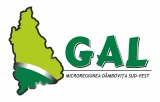 